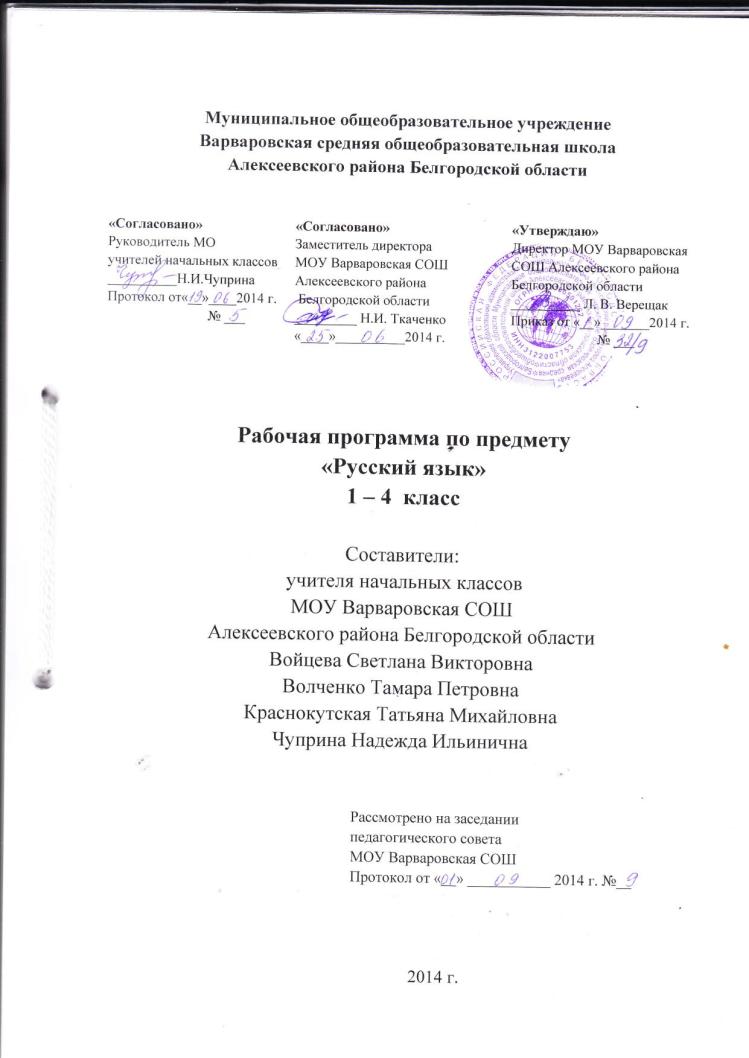 1.Пояснительная запискаРабочая программа по учебному предмету « Русский язык» для 1 -4 классов разработана на основе ФГОС НОО, Концепции духовно-нравственного развития и воспитания личности гражданина России, планируемых результатов начального общего образования, примерной программы по русскому языку и на основе примерной программы по учебным предметам Начальная школа (М.: Просвещение,2011), сборника рабочих программ «Школа России» 1-4 классы (М.: Просвещение, 2011), авторской  программы  Канакиной В.П., Горецкого В.Г, Дементьевой М.Н., Стефаненко Н.А., Бойкина М.В. «Русский язык 1-4 классы» (М.: Просвещение, 2011), утвержденной МО РФ в соответствии с требованиями Федерального  государственного стандарта начального образования.Предмет «Русский язык» играет важную роль в реализации основных целевых установок начального образования: становлении основ гражданской идентичности и мировоззрения; формировании основ умения учиться и способности к организации своей деятельности; духовно-нравственном развитии и воспитании младших школьников.Содержание предмета направлено на формирование функциональной грамотности и коммуникативной компетентности. Изучение русского языка в начальных классах – первоначальный этап системы лингвистического образования и речевого развития, обеспечивающий готовность выпускников начальной школы к дальнейшему образованию.Целями изучения предмета«Русский язык»в начальной школе являются:-ознакомление учащихся с основными положениями науки о языке и формирование на этой основе знаково-символического восприятия и логического мышления учащихся;-формирование коммуникативной компетенции учащихся: развитие устной и письменной речи, монологической и диалогической речи, а также навыков грамотного, безошибочного письма как показателя общей культуры человека.Программа определяет ряд практических задач, решение которых обеспечит достижение основных целей изучения предмета:-развитие речи, мышления, воображения школьников, умения выбирать средства языка в соответствии с целями, задачами и условиямиобщения;-формирование у младших школьников первоначальных представлений о системе и структуре русского языка: лексике, фонетике, графике, орфоэпии, морфемике (состав слова), морфологии и синтаксисе;-формирование навыков культуры речи во всех её проявлениях, умений правильно писать и читать, участвовать в диалоге, составлять несложные устные монологические высказывания и письменные тексты;-воспитание позитивного эмоционально-ценностного отношения к русскому языку, чувства сопричастности к сохранению его уникальности и чистоты; пробуждение познавательного интереса к языку, стремления совершенствовать свою речь.Для реализации программного содержания используются учебные пособия:1.Горецкий В.Г., Кирюшкин В.А., Виноградская Л.А. и др. Прописи. 1 кл. в 4-х частях2. Канакина В.П., Горецкий В.Г. Русский язык. 1 кл.3. Канакина В.П., Горецкий В.Г. Русский язык. 2 кл. в 2-х частях4  Канакина В.П., Горецкий В.Г. Русский язык. 3 кл. в 2-х частях5   Канакина В.П., Горецкий В.Г. Русский язык. 4 кл. в 2-х частяхФормы организации учебного процесса	   В соответствии с требованиями Стандарта, при оценке итоговых результатов освоения программы по русскому языку, должны учитываться    
 психологические возможности младшего школьника, нервно-психические проблемы, возникающие в процессе контроля, ситуативность эмоциональных   реакций ребенка.Оценивать диагностические и стандартизированные работы следует в соответствии с уровнем освоения четвероклассником программы по русскому языку.70% верно сделанных заданий означает, что «стандарт выполнен».Система оценки достижения планируемых результатов изучения предмета «Русский язык» предполагает комплексный уровневый подход к оценке результатов обучения русскому языку в четвертом классе. Объектом оценки предметных результатов служит способность выпускников начальной школы решать учебно-познавательные и учебно-практические задачи. Оценка индивидуальных образовательных достижений ведётся «методом сложения», при котором фиксируется достижение опорного уровня и его превышение.	      В соответствии с требованиями Стандарта, составляющей комплекса оценки достижений являются материалы стартовой диагностики, промежуточных и итоговых стандартизированных работ по русскому языку. Остальные работы подобраны так, чтобы их совокупность демонстрировала нарастающие успешность, объём и глубину знаний, достижение более высоких уровней формируемых учебных действий.Текущий контроль по русскому языку осуществляется в письменной и в устной форме.Письменные работы для текущего контроля проводятся не режеодного раза в неделю в форме самостоятельной работы или словарного диктанта. Работы для текущего контроля состоят из нескольких однотипных заданий, с помощью которых осуществляется всесторонняя проверка только одного определенного умения.Тематический контроль по русскому языку проводится в письменной форме.Для тематических проверок выбираются узловые вопросы программы:проверка безударных гласных в корне слова, парных согласных, определение частей речи и др. Проверочные работы позволяют проверить, например, знания правил проверки безударных гласных, главных членов предложений и др. В этом случае для обеспечения самостоятельности учащихся подбирается несколько вариантов работы, на выполнение которой отводится 5-6 минут урока.Основанием для выставления итоговой оценки знаний служат результаты наблюдений учителя за повседневной работой учеников, устного опроса, текущих, диагностических и итоговых стандартизированных контрольных работ.Основные виды письменных работ по русскому языку: списывание, диктанты (объяснительные, предупредительные, зрительные, творческие, контрольные, словарные), обучающие изложения и сочинения. В конце года проводится итоговая комплексная проверочная работа на межпредметной основе.   
          Одной из целей является оценка предметных и метапредметных результатов освоения программы по русскому языку в четвертом классе: способность решать учебно-практические и учебно-познавательные задачи, сформированность обобщённых способов деятельности, коммуникативных и информационных умений.            Обязательными являются: входной контроль(проводится вначале учебного года), рубежный контроль (проводится в конце первого полугодия),  итоговый контроль(в конце учебного года за курс).Виды контроля уровня достижений учащихсяПримерное количество контрольных работКритерии оценивания учебных достижений учащихся 1-4 классов в соответствии с ФГОС НООКОНТРОЛЬ И ОЦЕНКА РЕЗУЛЬТАТОВ ОБУЧЕНИЯ В НАЧАЛЬНОЙ ШКОЛЕ.Нормы оценки знаний, умений и навыков учащихся начальных классов предназначены для обеспечения прочности усвоения детьми учебного материала по каждому из предметов начального цикла на уровне, требуемом программами. Эти нормы позволяют осуществить систематический контроль за успешностью обучения учащихся, принимать меры к устранению пробелов, предупреждать неуспеваемость учащихся. Учитель применяет для оценивания цифровой балл (отметку) и оценочное суждение. Отметка как цифровое оформление оценки вводится учителем со второго класса.ПРОВЕРКА И ОЦЕНКА ЗНАНИЙ, УМЕНИЙ И НАВЫКОВ УЧАЩИХСЯ ПО РУССКОМУ ЯЗЫКУ.Контроль за уровнем достижений учащихся по русскому языку проводится в форме письменных работ:диктантов,грамматических заданий,контрольных списываний,изложений,тестовых заданий.Диктант служит средством проверки орфографических и пунктуационных умений и навыков.Грамматический разбор есть средство проверки степени понимания учащимися изучаемых грамматических явлений,умения производить простейшийязыковой анализ слов и предложений.Контрольное списывание,как и диктант,-способ проверки усвоенных орфографических и пунктуационных правил, сформированности умений и навыков.Здесь также проверяется умение списывать с печатного текста, обнаруживать орфограммы, находить границы предложения, устанавливать части текста, выписывать ту или иную часть текста.Изложение (обучающее)проверяет,как идет формирование навыка письменной речи;умения понимать и передавать основное содержание текста безпропусков существенных моментов; умения организовать письменный пересказ, соблюдая правила родного языка.Тестовые задания -динамичная форма проверки,направленная на установление уровня сформированности умения использовать свои знания в нестандартныхучебных ситуациях.Классификация ошибок и недочетов, влияющих на снижение оценки.Ошибки:-нарушение правил написания слов, включая грубые случаи пропуска, перестановки, замены, вставки лишних букв в словах;-неправильное написание слов, не регулируемых правилами, круг которых очерчен программой каждого класса (слова с непроверяемым  написанием);-отсутствие изученных знаков препинания в тексте (в конце предложения и заглавной буквы в начале предложения);-наличие ошибок на изученные правила по орфографии; ошибки на одно и то же правило, допущенные в разных словах, считаются как две ошибки;-существенные отступления от авторского текста при написании изложения, искажающие смысл произведения;-отсутствие главной части изложения, пропуск важных событий, отраженных в авторском тексте;-употребление слов в не свойственном им значении (в изложении).За одну ошибку в диктанте считаются:а) два исправления;б) две пунктуационные ошибки;в) повторение ошибок в одном и том же слове, например, в слове ножи дважды написано в конце ы, г) две негрубые ошибки.-отсутствие изученных знаков препинания в тексте (в конце предложения и заглавной буквы в начале предложения);-наличие ошибок на изученные правила по орфографии; ошибки на одно и то же правило, допущенные в разных словах, считаются как две ошибки;-существенные отступления от авторского текста при написании изложения, искажающие смысл произведения;-отсутствие главной части изложения, пропуск важных событий, отраженных в авторском тексте;-употребление слов в не свойственном им значении (в изложении).За одну ошибку в диктанте считаются:а) два исправления;б) две пунктуационные ошибки;в) повторение ошибок в одном и том же слове, например, в слове ножи дважды написано в конце ы;г) две негрубые ошибки.Негрубыми считаются следующие ошибки:а) повторение одной и той же буквы в слове (например, каартофель);б) при переносе слова, одна часть которого написана на одной стороне, а вторая опущена;в) дважды написано одно и то же слово в предложении;г) недописанное слово.Недочеты:а) отсутствие знаков препинания в конце предложений, если следующее предложение написано с большой буквы;б) отсутствие красной строки;в) незначительные нарушения логики событий авторского текста при написании изложения.За ошибку в диктанте не считают:а) ошибки на те разделы орфографии и пунктуации, которые ни в данном, ни в предшествующих классах не изучались; б) единичный случай замены одного слова другим без искажения смысла.Снижение отметки за общее впечатление от работы допускается в случаях, указанных выше.Тексты диктантов подбираются средней трудности с расчетом на возможность их выполнения всеми детьми. Каждый текст включает достаточное количество изученных орфограмм (примерно 60% от общего числа всех слов диктанта). Текст не должен иметь слова на не изученные к данному моменту правила или такие слова заранее выписываются на доске. Нецелесообразно включать в диктанты и слова, правописание которых находится на стадии изучения.     В качестве диктанта предлагаются связные тексты - либо авторские, адаптированные к возможностям детей, либо составленные учителем. Тематика текста должна быть близкой и интересной детям: о природе, дружбе, жизни детей, родной стране, путешествиях и т.п. Предложения должны быть просты по структуре, различны по цели высказывания и состоять из 2-8 слов с включением синтаксических категорий, которые изучаются в начальной школе (однородные члены предложения).Организация и проведение диктанта.Текст диктанта диктуется учителем в соответствии с орфоэпическими нормами русского языка в следующей последовательности. Сначала текст диктанта читается учителем целиком. Затем последовательно диктуются отдельные предложения. Учащиеся приступают к записи предложения только после того, как оно прочитано учителем до конца. Предложения в 6 - 8 слов повторяются учителем в процессе записи еще раз. После записи всего текста учитель читает диктант целиком, делая небольшие паузы после каждого предложения.Для проверки выполнения грамматических разборов используются контрольные работы, в содержание которых вводится 2 - 3 вида грамматического разбора. Хорошо успевающим учащимся целесообразно предложить дополнительное задание повышенной трудности, требующее языкового развития, смекалки и эрудиции.Итоговые контрольные работы проводятся после изучения наиболее значительных тем программы, в конце учебной четверти, полугодия, года и, как правило, проверяют подготовку учащихся по всем изученным темам.На проведение контрольных работ, включающих грамматические задания, отводится 35-40 минут, в 1-м классе - не более 35 минут.При оценке выполнения грамматического задания рекомендуется руководствоваться следующим:             *главными критериями оценки являются обнаруженное учеником усвоение правил и определений;             *умение самостоятельно применять их на письме и при языковом анализе;        *умение приводить свои примеры на данное правило или определение.Оценка"5"ставится,если все задания выполнены безошибочно,ученик обнаруживает осознанное усвоение понятий,определений,правил и умениесамостоятельно применять знания при выполнении работы.Оценка"4"ставится,если ученик обнаруживает осознанное усвоение правил и определений,умеет применять знания в ходе разбора слов и предложений,правильно выполнил не менее 3/4 заданий (если допущено 1 - 2 ошибки).Оценка"3"ставится,если ученик обнаруживает усвоение определений части изученного материала,в работе правильно выполнил не менее половинызаданий (если допущено 3 - 4 ошибки).Оценка"2"ставится,если ученик обнаруживает плохое знание учебного материала,не справляется с большинством грамматических заданий(если допущено5 и более ошибок).Организация и проведение диктанта.Текст диктанта диктуется учителем в соответствии с орфоэпическими нормами русского языка в следующей последовательности. Сначала текст диктанта читается учителем целиком. Затем последовательно диктуются отдельные предложения. Учащиеся приступают к записи предложения только после того, как оно прочитано учителем до конца. Предложения в 6 - 8 слов повторяются учителем в процессе записи еще раз. После записи всего текста учитель читает диктант целиком, делая небольшие паузы после каждого предложения.Для проверки выполнения грамматических разборов используются контрольные работы, в содержание которых вводится 2 - 3 вида грамматического разбора. Хорошо успевающим учащимся целесообразно предложить дополнительное задание повышенной трудности, требующее языкового развития, смекалки и эрудиции.Итоговые контрольные работы проводятся после изучения наиболее значительных тем программы, в конце учебной четверти, полугодия, года и, как правило, проверяют подготовку учащихся по всем изученным темам.На проведение контрольных работ, включающих грамматические задания, отводится 35-40 минут.При оценке выполнения грамматического задания рекомендуется руководствоваться следующим:-главными критериями оценки являются обнаруженное учеником усвоение правил и определений;-умение самостоятельно применять их на письме и при языковом анализе;-умение приводить свои примеры на данное правило или определение.Оценка"5"ставится,если все задания выполнены безошибочно,ученик обнаруживает осознанное усвоение понятий,определений,правил и умениесамостоятельно применять знания при выполнении работы.Оценка"4"ставится,если ученик обнаруживает осознанное усвоение правил и определений,умеет применять знания в ходе разбора слов и предложений,правильно выполнил не менее 3/4 заданий (если допущено 1 - 2 ошибки).Оценка"3"ставится,если ученик обнаруживает усвоение определений части изученного материала,в работе правильно выполнил не менее половинызаданий (если допущено 3 - 4 ошибки).Оценка"2"ставится,если ученик обнаруживает плохое знание учебного материала,не справляется с большинством грамматических заданий(если допущено5 и более ошибок).При оценке текущих и итоговых проверочных письменных работ учащихся, представляющих собой списывание текста (с учебника, доски и т.д.), применяются следующие нормы оценки:Оценка"5"ставится за диктант,в котором нет ошибок и исправлений,работа написана аккуратно в соответствии с требованиями каллиграфии(соблюдениеправильного начертания букв, наклона, их одинаковой высоты, ширины и др.).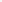 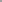 В 4-м классе допускается выставление отличной отметки при одном исправлении графического характера.Оценка"4"ставится за диктант,в котором допущено не более двух ошибок;работа выполнена чисто,но допущены небольшие отклонения откаллиграфических норм.Оценка"3"ставится за диктант,если допущено3-5ошибок;работа выполнена небрежно,имеются существенные отклонения от норм каллиграфии.Оценка"2"ставится за диктант,в котором более5и более ошибок;работа написана неряшливо.Организация и проведение изложений, сочинений.              В 1-4-х классах проводятся работы с целью проверки умения учащихся связно излагать мысли в письменной форме: обучающие изложения и сочинения. На эти работы рекомендуется отводить не менее одного часа. Периодичность проведения творческих работ обучающего характера - примерно один раз в 10-15 дней.Объем текстов изложений должен примерно на 15-20 слов больше объема текстов диктантов.             В 4 классе вводятся элементы описания и рассуждения. При выборе тем сочинений необходимо учитывать их связь с жизнью, близость опыту и интересам детей, доступность содержания, посильность построения текста и его речевого оформления.           Основными критериями оценки изложений (сочинений) являются достаточно полное, последовательное воспроизведение текста (в изложении), создание текста (в сочинениях), речевое оформление: правильное употребление слов и построение словосочетаний, предложений, орфографическая грамотность. При проверке изложений и сочинений выводится 1 оценка за содержание..Оценка"5"ставится за правильное и последовательное воспроизведение авторского текста(изложение),за логически последовательное раскрытие темы(сочинение), если в них отсутствуют недочеты в употреблении слов, в построении предложений и словосочетаний.Оценка"4"ставится,если в работе правильно,достаточно полно передается авторский текст(изложение),раскрывается тема(сочинение),но незначительнонарушается последовательность изложения мыслей, имеются единичные (1-2) фактические и речевые неточности.Оценка"3"ставится,если в работе имеются некоторые отступления от авторского текста(изложение),некоторые отклонения от темы(сочинение),допущеныотдельные нарушения в последовательности изложения мыслей, в построении 2-3 предложений, беден словарь.Оценка"2"ставится,если в работе имеются значительные отступления от авторского текста(изложение),от темы(сочинение):пропуск важных эпизодов,главной части, основной мысли и др., нарушена последовательность изложения мыслей, отсутствует связь между частями, отдельными предложениями, крайне однообразен словарь.				Учитывая, что изложения и сочинения в начальных классах носят обучающий характер, неудовлетворительные оценки выставляются только при проведении итоговых контрольных изложений. Обучающие изложения и сочинения выполняются в классе под руководством учителя. Следует чередовать проведение изложений на основе текстов учебника и незнакомых текстов, читаемых учащимся (2-4-й классы).Словарные диктанты проводятся в качестве текущих проверочных работ и контрольных (один раз в четверть). Содержание словарных диктантов составляют слова, написание которых не регулируется правилами.Объем словарных диктантов:-2 класс 8 - 10 слов,-3 класс 10 - 12слов,-4 класс 12 -15 слов. Оценивание словарных диктантов:Оценка"5"ставится за безошибочное выполнение работы;Оценка"4"ставится,если допущена1ошибка, 1исправление;Оценка"3"ставится,если допущено2ошибки, 1исправление;Оценка"2"ставится,если допущено3-5ошибок.Оценка тестов.Тестовая форма проверки позволяет существенно увеличить объем контролируемого материала по сравнению с традиционной контрольной работой (диктантом с грамматическим заданием) и тем самым создает предпосылки для повышения информативности и объективности результатов. Тест включает задания средней трудности.Проверка может проводиться как по всему тесту, так и отдельно по разделам. Выполненная работа оценивается отметками "зачет" или "незачет".Считается, что ученик обнаружил достаточную базовую подготовку ("зачет"), если он дал не менее 75% правильных ответов.    Как один из вариантов оценивания:-"ВЫСОКИЙ" - все предложенные задания выполнены правильно;-"СРЕДНИЙ" - все задания с незначительными погрешностями;-"НИЗКИЙ" - выполнены отдельные задания.Учащихся следует подготовить заранее к выполнению работы. Для этого надо выделить 10-15 минут в конце одного из предшествующих уроков.Рекомендуется записать на доске 1-2 задания, аналогичные включенным в тест и выполнить их вместе с учащимися.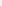 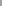 Итоговая оценка знаний, умений и навыков учащихся.Итоговая оценка выставляется в конце каждой четверти и конце учебного года. Она выводится с учетом результатов устной и письменной проверок уровня грамотности, степени усвоения элементов грамматики и овладения умениями связно излагать мысли в устной и письменной форме. Особую значимость при выведении итоговых оценок имеет оценка письменных работ. Итоговая оценка должна отражать фактическую подготовку ученика, а не выводиться как средняя оценка из всех.Описание места учебного предмета в учебном планеНа изучение русского языка в начальной школе выделяется 675часов. В1классе — 165ч (5 ч в неделю, 33 учебные недели): из них 115ч (23 учебные недели) отводится урокам обучения письму в период обучения грамоте и 50ч (10 учебных недель) — урокам русского языка. Во2—4классах на уроки русского языка отводится по170ч (5 ч в неделю, 34 учебных недель в каждом классе).2. Планируемые результаты освоения учебного предмета «Русский язык»Программа обеспечивает достижение выпускниками начальной школы определенных личностных, метапредметных и предметных результатов. Личностные результаты:-Формирование чувства гордости за свою Родину, российский народ и историю России; осознание своей этнической и национальной принадлежности, формирование ценностей многонационального российского общества; становление гуманистических и демократических ценностных ориентаций.-Формирование целостного, социально ориентированного взгляда на мир в его органичном единстве и разнообразии природы, народов, культур и религий. Формирование уважительного отношения к иному мнению, истории и культуре других народов.-Овладение начальными навыками адаптации в динамично изменяющемся и развивающемся мире.-Принятие и освоение социальной роли обучающегося, развитие мотивов учебной деятельности и формирование личностного смысла учения.-Развитие самостоятельности и личной ответственности за свои поступки, в том числе в информационной деятельности, на основе представлений о нравственных нормах, социальной справедливости и свободе.-Формирование эстетических потребностей, ценностей и чувств.-Развитие этических чувств, доброжелательности и эмоционально-нравственной отзывчивости, понимания и сопереживания чувствам других людей.-Развитие навыков сотрудничества со взрослыми и сверстниками в различных социальных ситуациях, умения не создавать конфликтов и находить выходы из спорных ситуаций.-Формирование установки на безопасный, здоровый образ жизни, мотивации к творческому труду, к работе на результат, бережному отношению к материальным и духовным ценностям.Планируемые результаты освоения учебного предмета «Русский язык»Программа обеспечивает достижение выпускниками начальной школы определенных личностных, метапредметных и предметных результатов. Личностные результаты:-Формирование чувства гордости за свою Родину, российский народ и историю России; осознание своей этнической и национальной принадлежности, формирование ценностей многонационального российского общества; становление гуманистических и демократических ценностных ориентаций.-Формирование целостного, социально ориентированного взгляда на мир в его органичном единстве и разнообразии природы, народов, культур и религий. Формирование уважительного отношения к иному мнению, истории и культуре других народов.-Овладение начальными навыками адаптации в динамично изменяющемся и развивающемся мире.-Принятие и освоение социальной роли обучающегося, развитие мотивов учебной деятельности и формирование личностного смысла учения.-Развитие самостоятельности и личной ответственности за свои поступки, в том числе в информационной деятельности, на основе представлений о нравственных нормах, социальной справедливости и свободе.-Формирование эстетических потребностей, ценностей и чувств.-Развитие этических чувств, доброжелательности и эмоционально-нравственной отзывчивости, понимания и сопереживания чувствам других людей.-Развитие навыков сотрудничества со взрослыми и сверстниками в различных социальных ситуациях, умения не создавать конфликтов и находить выходы из спорных ситуаций.-Формирование установки на безопасный, здоровый образ жизни, мотивации к творческому труду, к работе на результат, бережному отношению к материальным и духовным ценностям.Метапредметные результаты:-Овладение способностью принимать и сохранять цели и задачи учебной деятельности, поиска средств её осуществления.-Формирование умения планировать, контролировать и оценивать учебные действия в соответствии с поставленной задачей и условиями её реализации, определять наиболее эффективные способы достижения результата.-Использование знаково-символических средств представления информации.-Активное использование речевых средств и средств для решения коммуникативных и познавательных задач.-Использование различных способов поиска (в справочных источниках), сбора, обработки, анализа, организации, передачи и интерпретации информации.-Овладение навыками смыслового чтения текстов различных стилей и жанров в соответствии с целями и задачами: осознанно строить речевое высказывание в соответствии с задачами коммуникации и составлять тексты в устной и письменной формах.-Овладение логическими действиями сравнения, анализа, синтеза, обобщения, классификации по родовидовым признакам, установления аналогий и причинно-следственных связей, построения рассуждений, отнесения к известным понятиям.-Готовность слушать собеседника и вести диалог, признавать возможность существования различных точек зрения и права каждого иметь свою, излагать своё мнение и аргументировать свою точку зрения и оценки событий.-Определение общей цели и путей её достижения; умение договариваться о распределении функций и ролей в совместной деятельности; осуществлять взаимный контроль в совместной деятельности, адекватно оценивать собственное поведение и поведение окружающих.-Готовность конструктивно разрешать конфликты посредством учёта интересов сторон и сотрудничества.-Овладение начальными сведениями о сущности и особенностях объектов, процессов и явлений действительности в соответствии с содержанием учебного предмета «Русский язык».-Овладение базовыми предметными и межпредметными понятиями, отражающими существенные связи и отношения между объектами и процессами.-Умение работать в материальной и информационной среде начального общего образования (в том числе с учебными моделями) в соответствии с содержанием учебного предмета «Русский язык».Предметные результаты:-Формирование первоначальных представлений о единстве и многообразии языкового и культурного пространства России, о языке как основе национального самосознания.-Понимание обучающимися того, что язык представляет собой явление национальной культуры и основное средство человеческого общения; осознание значения русского языка как государственного языка Российской Федерации, языка межнационального общения.-Сформированность позитивного отношения к правильной устной и письменной речи как показателям общей культуры и гражданской позиции человека. -Овладение первоначальными представлениями о нормах русского языка (орфоэпических, лексических, грамматических, орфографических, пунктуационных) и правилах речевого этикета.-Формирование умения ориентироваться в целях, задачах, средствах и условиях общения, выбирать адекватные языковые средства для успешного решения коммуникативных задач при составлении несложных монологических высказываний и письменных текстов.-Осознание безошибочного письма как одного из проявлений собственного уровня культуры, применение орфографических правил и правил постановки знаков препинания при записи собственных и предложенных текстов. Владение умением проверять написанное.-Овладение учебными действиями с языковыми единицами и формирование умения использовать знания для решения познавательных, практических и коммуникативных задач.-Освоение первоначальных научных представлений о системе и структуре русского языка: фонетике и графике, лексике, словообразовании (морфемике), морфологии и синтаксисе; об основных единицах языка, их признаках и особенностях употребления в речи;-Формирование умений опознавать и анализировать основные единицы языка, грамматические категории языка, употреблять языковые единицы адекватно ситуации речевого общения.Планируемые результаты изучения курса «Русский язык». 1 классЛичностные результатыОбучающийся получит возможность для формирования следующих личностных УУД:внутренней позиции школьника на уровне положительного отношения к школе;положительного отношения к урокам русского языка;уважительного отношения к русскому языку как родному языку русского народа и языкам, на которых говорят другие народы;интереса к языковой и речевой деятельности;представления о многообразии окружающего мира, некоторых духовных традициях русского народа;представления об этических чувствах (доброжелательности, сочувствия, сопереживания, отзывчивости, любви ко всему живому на Земле и др.);первоначальных навыков сотрудничества со взрослыми и сверстниками в процессе выполнения совместной учебной деятельности на уроке и в проектной деятельности.Метапредметные результатыОбучающийся получит возможность для формирования следующих регулятивных УУД:принимать и сохранять цель и учебную задачу, соответствующую этапу обучения (определённому этапу урока), с помощью учителя;понимать выделенные ориентиры действий (в заданиях учебника, в справочном материале учебника – в памятках) при работе с учебным материалом;высказывать своё предположение относительно способов решения учебной задачи;проговаривать вслух последовательность производимых действий, составляющих основу осваиваемой деятельности (опираясь на памятку или предложенный алгоритм);оценивать совместно с учителем или одноклассниками результат своих действий, вносить соответствующие коррективы.Обучающийся получит возможность для формирования следующих познавательных УУД:целенаправленно слушать учителя (одноклассников), решая познавательную задачу;ориентироваться в учебнике (на форзацах, шмуцтитулах, страницах учебника, в оглавлении, в условных обозначениях, в словарях учебника);осуществлять под руководством учителя поиск нужной информации в учебнике и учебных пособиях;понимать знаки, символы, модели, схемы, приведённые в учебнике и учебных пособиях (в том числе в электронном приложении к учебнику);работать с информацией, представленной в разных формах (текст, рисунок, таблица, схема), под руководством учителя;понимать текст, опираясь на содержащую в нём информацию, находить в нём необходимые факты, сведения и другую информацию;преобразовывать информацию, полученную из рисунка (таблицы, модели), в словесную форму под руководством учителя;понимать заданный вопрос, в соответствии с ним строить ответ в устной форме;составлять устно монологическое высказывание по предложенной теме (рисунку);анализировать изучаемые факты языка с выделением их отличительных признаков, осуществлять синтез как составление целого из их частей (под руководством учителя);осуществлять сравнение, сопоставление, классификацию изученных фактов языка по заданному признаку (под руководством учителя);делать выводы в результате совместной работы класса и учителя;подводить языковой факт под понятие разного уровня обобщения (предмет и слово, обозначающее предмет; слова, обозначающие явления природы, школьные принадлежности и др.);осуществлять аналогии между изучаемым предметом и собственным опытом (под руководством учителя).Обучающийся получит возможность для формирования следующих коммуникативных УУД::слушать собеседника и понимать речь других;оформлять свои мысли в устной и письменной форме (на уровне предложения или небольшого текста);принимать участие в диалоге;задавать вопросы, отвечать на вопросы других;принимать участие в работе парами и группами;договариваться о распределении функций и ролей в совместной деятельности;признавать существование различных точек зрения; высказывать собственное мнение;оценивать собственное поведение и поведение окружающих, использовать в общении правила вежливости.Предметные результатыОБЩИЕ ПРЕДМЕТНЫЕ РЕЗУЛЬТАТЫ ОСВОЕНИЯ ПРОГРАММЫпредставление о русском языке как государственном языке нашей страны Российской Федерации;представление о значимости языка и речи в жизни людей;представление о некоторых понятиях и правилах из области фонетики, графики, орфоэпии, лексики и грамматики, орфографии и пунктуации (в объёме учебной программы);практические умения работать с языковыми единицами;представление о некоторых изменениях в системе русского языка и его развитии, пополнении словарного запаса русского языка;представление о правилах речевого этикета;адаптация к языковой и речевой деятельности.ПРЕДМЕТНЫЕ РЕЗУЛЬТАТЫ ОСВОЕНИЯ ОСНОВНЫХ СОДЕРЖАТЕЛЬНЫХ ЛИНИЙ ПРОГРАММЫ Развитие речиОсвоение данного раздела распределяется по всем разделам курса.Обучающийся научится:слушать вопрос, понимать его, отвечать на поставленный вопрос;пересказывать сюжет известной сказки по данному рисунку;составлять текст из набора предложений;выбирать заголовок для текста из ряда заголовков и самостоятельно озаглавливать текст;различать устную и письменную речь;различать диалогическую речь;отличать текст от набора не связанных друг с другом предложений.Обучающийся получит возможность научиться:анализировать текст с нарушенным порядком предложений и восстанавливать их последовательность в тексте;определять тему и главную мысль текста;соотносить заголовок и содержание текста;составлять текст по рисунку и опорным словам (после анализа содержания рисунка);составлять текст по его началу и по его концу;составлять небольшие монологические высказывания по результатам наблюдений за фактами и явлениями языка.Система языкаФонетика, орфоэпия, графика Обучающийся научится:понимать различие между звуками и буквами;устанавливать последовательность звуков в слове и их количество;различать гласные и согласные звуки, правильно их произносить;определять качественную характеристику гласного звука в слове: ударный или безударный;различать гласный звук [и] и согласный звук [й];различать согласные звуки: мягкие и твёрдые, глухие и звонкие, определять их в слове и правильно произносить;различать непарные твёрдые согласные [ж], [ш], [ц], непарные мягкие согласные [ч’], [щ’], находить их в слове, правильно произносить;различать слово и слог; определять количество слогов в слове, делить слова на слоги;обозначать ударение в слове;правильно называть буквы русского алфавита;называть буквы гласных как показателей твёрдости-мягкости согласных звуков;определять функцию мягкого знака (ь) как показателя мягкости предшествующего согласного звука.Обучающийся получит возможность научиться:наблюдать над образованием звуков речи;устанавливать соотношение звукового и буквенного состава в словах типа стол,конь,ёлка;определять функцию букв е,ё,ю,я в словах типа клён,ёлка и др.;обозначать на письме звук [й’] в словах типа майка,быстрый;располагать заданные слова в алфавитном порядке;устанавливать соотношение звукового и буквенного состава в словах типа коньки,утюг,яма,ель;находить случаи расхождения звукового и буквенного состава слов при орфоэпическом проговаривании слов учителем (вода,стриж,день,жить и др.);произносить звуки и сочетания звуков в соответствии с нормами литературного языка (круг слов определён орфоэпическим словарём в учебнике).ЛексикаОсвоение данного раздела распределяется по всем разделам курса.Обучающийся научится:различать слово и предложение, слово и слог, слово и набор буквосочетаний (книга–агник);определять количество слов в предложении, вычленять слова из предложения;классифицировать и объединять заданные слова по значению (люди, животные, растения, инструменты и др.);определять группу вежливых слов (слова-прощания, слова-приветствия, слова-извинения, слова-благодарения). Обучающийся получит возможность научиться:осознавать слово как единство звучания и значения;осознавать, что значение слова можно уточнить или определить с помощью толкового словаря;различать предмет (признак, действие) и слово, называющее этот предмет (признак, действие);на практическом уровне различать слова – названия предметов, названия признаков предметов, названия действий предметов;иметь представление о многозначных и однозначных словах (простые случаи), о словах, близких и противоположных по значению;подбирать слова, близкие и противоположные по значению, при решении учебных задач.МорфологияОбучающийся получит возможность научиться:различать слова, обозначающие предметы (признаки предметов, действия предметов);соотносить слова – названия предметов и вопрос, на который отвечают эти слова;соотносить слова – названия действий предметов и вопрос, на который отвечают эти слова;соотносить слова – названия признаков предметов и вопрос, на который отвечают эти слова;различать названия предметов, отвечающие на вопросы «кто?», «что?».СинтаксисОбучающийся научится:различать текст и предложение, предложение и слова, не составляющие предложения;выделять предложения из речи;соблюдать в устной речи интонацию конца предложений;определять границы предложения в деформированном тексте (из 2-3 предложений), выбирать знак для конца каждого предложения;соотносить схемы предложений и предложения, соответствующие этим схемам;составлять предложения из слов (в том числе из слов, данных не в начальной форме);составлять предложения по схеме, рисунку на заданную тему (например, на тему «Весна»);писать предложения под диктовку, а также составлять их схемы.Обучающийся получит возможность научиться:-определять существенные признаки предложения: законченность мысли и интонацию конца предложения;-устанавливать связь слов в предложении;-сравнивать предложения по цели высказывания и по интонации (без терминов) с опорой на содержание (цель высказывания), интонацию (мелодику,логическое ударение), порядок слов, знаки конца предложения.Орфография и пунктуацияОбучающийся научится:а) применять изученные правила правописания:раздельное написание слов в предложении;написание буквосочетаний жи–ши,ча–ща,чу–щу в положении под ударением;отсутствие мягкого знака после шипящих в буквосочетаниях чк,чн,чт;перенос слов;прописная буква в начале предложения, именах собственных;непроверяемые гласные и согласные в корне слова (перечень слов в орфографическом словаре учебника);знаки препинания конца предложения: точка, вопросительный и восклицательный знаки;б) безошибочно списывать текст объёмом 20 – 25 слов с доски и из учебника;в) писать под диктовку тексты объёмом 15 – 20 слов в соответствии с изученными правилами.Обучающийся получит возможность научиться:определять случаи расхождения звукового и буквенного состава слов;писать двусложные слова с безударным гласным звуком (простейшие случаи, слова типа вода,трава,зима,стрела);писать слова с парным по глухости-звонкости согласным звуком на конце слова (простейшие случаи, слова типа глаз,дуб и др.);применять орфографическое чтение (проговаривание) при письме под диктовку и при списывании;пользоваться орфографическим словарём в учебнике как средством самоконтроля.Планируемые результаты изучения курса «Русский язык». 2 классЛичностные результатыОбучающийся получит возможность для формирования следующих личностных УУД:представления о своей этнической принадлежности;развития чувства любви к Родине, чувства гордости за свою Родину, народ, великое достояние русского народа – русский язык;представления об окружающем ученика мире (природа, малая родина, люди и их деятельность и др.);осмысления необходимости бережного отношения к природе и всему живому на Земле;осознания положительного отношения к народам, говорящим на разных языках, и их родному языку;представления о своей родословной, достопримечательностях своей малой родины;положительного отношения к языковой деятельности;заинтересованности в выполнении языковых и речевых заданий и в проектной деятельности;понимания нравственного содержания поступков окружающих людей, ориентации в поведении на принятые моральные нормы;развития чувства прекрасного и эстетических чувств через выразительные возможности языка, анализ пейзажных зарисовок и репродукций картин и др.;этических чувств (доброжелательности, сочувствия, сопереживания, отзывчивости, совести и др.); понимания чувств одноклассников, учителей;развития навыков сотрудничества с учителем, взрослыми, сверстниками в процессе выполнения совместной деятельности на уроке и при выполнении проектной деятельности;представления о бережном отношении к материальным ценностям; развития интереса к проектно-творческой деятельности.Метапредметные результатыРЕГУЛЯТИВНЫЕ УУДПринимать и сохранять цель и учебную задачу;высказывать свои предположения относительно способа решения учебной задачи; в сотрудничестве с учителем находить варианты решения учебной задачи;планировать (совместно с учителем) свои действия в соответствии с поставленной задачей и условиями её реализации;учитывать выделенные ориентиры действий (в заданиях учебника, справочном материале учебника – в памятках) в планировании и контроле способа решения;выполнять действия по намеченному плану, а также по инструкциям, содержащимся в источниках информации (в заданиях учебника, справочном материале учебника – в памятках);проговаривать (сначала вслух, потом на уровне внутренней речи) последовательность производимых действий, составляющих основу осваиваемой деятельности;оценивать совместно с учителем или одноклассниками результат своих действий, вносить соответствующие коррективы;адекватно воспринимать оценку своей работы учителем, товарищами, другими лицами;понимать причины успеха и неуспеха выполнения учебной задачи;выполнять учебные действия в устной, письменной речи, во внутреннем плане.ПОЗНАВАТЕЛЬНЫЕ УУДОсознавать познавательную задачу, воспринимать её на слух, решать её (под руководством учителя или самостоятельно);воспринимать на слух и понимать различные виды сообщений (информационные тексты);ориентироваться в учебнике (на форзацах, шмуцтитулах, страницах учебника, в оглавлении, в условных обозначениях, в словарях учебника);работать с информацией, представленной в разных формах (текст, рисунок, таблица, схема), под руководством учителя и самостоятельно;осуществлять под руководством учителя поиск нужной информации в соответствии с поставленной задачей в учебнике и учебных пособиях;пользоваться знаками, символами, таблицами, схемами, приведёнными в учебнике и учебных пособиях (в том числе в электронном приложении к учебнику), для решения учебных и практических задач;пользоваться словарями и справочным материалом учебника;осмысленно читать текст, выделять существенную информацию из текстов разных видов (художественного и познавательного);составлять устно небольшое сообщение об изучаемом языковом объекте по вопросам учителя (с опорой на графическую информацию учебника или прочитанный текст);составлять небольшие собственные тексты по предложенной теме, рисунку;осуществлять синтез как составление целого из частей (под руководством учителя);ориентироваться при решении учебной задачи на возможные способы её решения;находить языковые примеры для иллюстрации изучаемых языковых понятий;осуществлять сравнение, сопоставление, классификацию изученных фактов языка по заданным признакам и самостоятельно выделенным основаниям;обобщать (выделять ряд или класс объектов как по заданному признаку, так и самостоятельно);делать выводы в результате совместной работы класса и учителя;подводить анализируемые объекты (явления) под понятия разного уровня обобщения (слово и часть речи, слово и член предложения, имя существительное и часть речи и др.);осуществлять аналогии между изучаемым предметом и собственным опытом (под руководством учителя); по результатам наблюдений на ходить и формулировать правила, определения;устанавливать причинно-следственные связи в изучаемом круге явлений, строить рассуждения в форме простых суждений об объекте.КОММУНИКАТИВНЫЕ УУДСлушать собеседника и понимать речь других;оформлять свои мысли в устной и письменной форме (на уровне предложения или небольшого текста);принимать участие в диалоге, общей беседе, выполняя правила речевого поведения (не перебивать, выслушивать собеседника, стремиться понять его точку зрения и др.);выбирать адекватные речевые средства в диалоге с учителем и одноклассниками;задавать вопросы, адекватные речевой ситуации, отвечать на вопросы других; строить понятные для партнёра высказывания;признавать существование различных точек зрения; воспринимать другое мнение и позицию;формулировать собственное мнение и аргументировать его;работать в парах, учитывать мнение партнёра, высказывать своё мнение, договариваться и приходить к общему решению в совместной деятельности; проявлять доброжелательное отношение к партнёру;строить монологическое высказывание с учётом поставленной коммуникативной задачи.Предметные результатыОБЩИЕ ПРЕДМЕТНЫЕ РЕЗУЛЬТАТЫ ОСВОЕНИЯ ПРОГРАММЫПонимание значения русского языка как государственного языка нашей страны Российской Федерации, языка межнационального общения;воспитание уважительного отношения к русскому языку как родному языку русского народа и языкам, на которых говорят другие народы;понимание русского языка как великого достояния русского народа, как явления национальной культуры, как развивающегося явления;первоначальное представление о некоторых нормах русского языка (орфоэпических, орфографических, пунктуационных) и правилах речевого этикета (в объёме изучаемого курса);начальные умения выбирать адекватные языковые средства при составлении небольших монологических высказываний;овладение первоначальными научными представлениями о системе и структуре русского языка, знакомство с некоторыми языковыми понятиями и их признаками из разделов: фонетика и графика, лексика, морфемика, морфология и синтаксис (в объёме изучаемого курса);применение орфографических правил и правил постановки знаков препинания в процессе выполнения письменных работ (в объёме изучаемого курса);первоначальные умения проверять написанное;овладение учебными действиями с изучаемыми языковыми единицами;формирование начальных умений находить, характеризовать, сравнивать, классифицировать такие языковые единицы, как звук, буква, слог, слово, слово как часть речи, слово как член предложения, предложение (в объёме изучаемого курса).ПРЕДМЕТНЫЕ РЕЗУЛЬТАТЫ                                            ОСВОЕНИЯ ОСНОВНЫХ СОДЕРЖАТЕЛЬНЫХ ЛИНИЙ ПРОГРАММЫРазвитие речиОсвоение данного раздела распределяется по всем разделам курса.Обучающийся научится:участвовать в устном общении на уроке (слушать собеседников, говорить на обсуждаемую тему, соблюдать основные правила речевого поведения);строить предложения для решения определённой речевой задачи (для ответа на заданный вопрос, для выражения своего собственного мнения);(самостоятельно) читать тексты учебника, извлекать из них новую информацию, работать с ней в соответствии с учебно-познавательной задачей (под руководством учителя);пользоваться словарями учебника для решения языковых и речевых задач;различать устную и письменную речь;различать диалогическую речь; понимать особенности диалогической речи;отличать текст от набора не связанных друг с другом предложений;анализировать текст с нарушенным порядком предложений и восстанавливать их последовательность в тексте;понимать тему и главную мысль текста (при её словесном выражении), подбирать заглавие к тексту, распознавать части текста по их абзацным отступам, определять последовательность частей текста;читать вопросы к повествовательному тексту, находить на них ответы и грамотно их записывать;составлять текст по рисунку, вопросам и опорным словам; по рисунку и вопросам, по рисунку (после анализа содержания рисунка); составлять текст по его началу и по его концу.Обучающийся получит возможность научиться:анализировать свою и чужую речь при слушании себя и речи товарищей (при ответах на поставленный учителем вопрос, при устном и ли письменном высказывании) с точки зрения правильности, точности, ясности содержания;соблюдать нормы произношения, употребления и написания слов, имеющихся в словарях учебника;озаглавливать текст по его теме или по его главной мысли;распознавать тексты разных типов: описание и повествование, рассуждение;замечать в художественном тексте языковые средства, создающие его выразительность;составлять небольшие повествовательный и описательный тексты на близкую жизненному опыту детей тему (после предварительной подготовки);находить средства связи между предложениями (порядок слов, местоимения, синонимы);составлять небольшие высказывания по результатам наблюдений за фактами и явлениями языка; на определённую тему;составлять текст (отзыв) по репродукциям картин художников (помещённых в учебнике);письменно излагать содержание прочитанного текста (после предварительной подготовки) по вопросам;проверять правильность своей письменной речи, исправлять допущенные орфографические ошибки, замечать и исправлять неточности в содержании и оформлении.Система языкаФонетика, орфоэпия, графикаОбучающийся научится:различать понятия «звук» и «буква», правильно называть буквы и правильно произносить звуки в слове и вне слова;определять качественную характеристику звука: гласный – согласный, гласный ударный – безударный, согласный твёрдый – мягкий, парный – непарный, согласный глухой – звонкий, парный – непарный (в объёме изученного);характеризовать, сравнивать, классифицировать звуки вне слова и в слове по заданным параметрам;понимать характеристику звука, представленную в модели (в звуковом обозначении);анализировать, сравнивать, группировать слова по указанным характеристикам звуков;определять функции букв е,ё,ю,я в слове;определять способы обозначения буквами твёрдости-мягкости согласных и звука [й’];определять количество слогов в слове и их границы, сравнивать и классифицировать слова по слоговому составу;определять ударный и безударные слоги в слове;правильно называть буквы алфавита, располагать буквы и слова по алфавиту;использовать знание алфавита при работе со словарями;определять функцию мягкого знака (ь) как разделительного;устанавливать соотношение звукового и буквенного состава в словах с йотированными гласными е,ё,ю,я и мягким знаком (ь) – показателем мягкости согласного звука: коньки,ёлка,маяк;находить случаи расхождения звукового и буквенного состава слов при орфоэпическом проговаривании слов учителем (моряк,ёж,лось,друг,сказка);произносить звуки и сочетания звуков в соответствии с нормами литературного языка (круг слов определён орфоэпическим словарём учебника). Обучающийся получит возможность научиться:осуществлять звуко-буквенный разбор простых по составу слов с помощью заданного в учебнике алгоритма;устанавливать соотношение звукового и буквенного состава в словах с разделительным мягким знаком (ь): шью,друзья,вьюга;;применять знания фонетического материала при использовании правил правописания и орфоэпии (различать ударные и безударные гласные, согласные звонкие – глухие, шипящие, мягкие и твёрдые и др.);пользоваться при письме небуквенными графическими средствами: пробелом между словами, знаком переноса, абзацем.ЛексикаОсвоение данного раздела распределяется по всем разделам курса.Обучающийся научится:осознавать слово как единство звучания и значения;выявлять в речи незнакомые слова, спрашивать об их значении учителя или обращаться к толковому словарю;различать однозначные и многозначные слова (простые случаи);иметь представление о синонимах и антонимах;распознавать среди предложенных слов синонимы и антонимы;подбирать к предложенным словам 1 – 2 синонима или антонима;наблюдать за использованием синонимов и антонимов в речи;наблюдать за словами, употреблёнными в прямом и переносном значении.Обучающийся получит возможность научиться:выявлять в речи незнакомые слова, спрашивать об их значении учителя или обращаться к толковому словарю;на практическом уровне распознавать слова, употреблённые в прямом и переносном значении (простые случаи);замечать в художественном тексте слова, употреблённые в переносном значении;пользоваться словарями при решении языковых и речевых задач.Состав слова (морфемика)Обучающийся научится:осознавать значение понятия «родственные слова», соотносить его с понятием «однокоренные слова»;владеть первоначальными признаками для опознавания однокоренных слов среди других (неоднокоренных) слов;распознавать группы однокоренных слов при решении учебной задачи; подбирать родственные (однокоренные) слова к данному слову либо с заданным корнем;определять в слове корень (простые случаи), пользуясь заданным алгоритмом (памяткой определения корня слова).Обучающийся получит возможность научиться:различать однокоренные слова и формы одного и того же слова;различать однокоренные слова и слова с омонимичными корнями, однокоренные слова и синонимы;подбирать однокоренные слова и формы слов с целью проверки изучаемых орфограмм в корне слова.Морфология Обучающийся научится:различать слова, обозначающие предметы (признаки предметов, действия предметов), вопросы, на которые они отвечают, и соотносить их с определённой частью речи;находить грамматические группы слов (части речи) по комплексу усвоенных признаков: имя существительное, имя прилагательное, глагол;находить имена существительные, понимать их значение и употребление в речи, опознавать одушевлённые и неодушевлённые имена существительные по вопросам «кто»? и «что?», собственные и нарицательные имена существительные, определять форму числа имён существительных;находить имена прилагательные, понимать их значение и употребление в речи, опознавать форму числа имён прилагательных, роль в предложении;находить глаголы, понимать их значение и употребление в речи, опознавать форму числа глаголов, роль в предложении; узнавать личные местоимения, понимать их значение и употребление в речи;находить предлоги и понимать их роль в предложении и тексте;подбирать примеры слов разных частей речи и форм этих слов.Обучающийся получит возможность научиться:различать грамматические группы слов (части речи) по комплексу усвоенных признаков, определять их синтаксическую функцию в предложениях;выявлять принадлежность слова к определённой части речи на основе усвоенных признаков, определять признаки частей речи;различать имена существительные, употреблённые в форме одного числа (ножницы,кефир);выявлять роль разных частей речи в художественном тексте;использовать личные местоимения для устранения неоправданных повторов;пользоваться словами разных частей речи в собственных высказываниях.СинтаксисОбучающийся научится:различать текст и предложение, предложение и слова, не составляющие предложения; выделять предложения из речи;определять существенные признаки предложения: законченность мысли и интонацию конца предложения; соблюдать в устной речи интонацию конца предложений;сравнивать предложения по цели высказывания и по интонации (без терминов) с опорой на содержание (цель высказывания), интонацию (мелодику, логическое ударение), порядок слов, знаки конца предложения;находить главные члены предложения (основу предложения): подлежащее и сказуемое;различать главные и второстепенные члены предложения (без дифференциации на виды);устанавливать связи слов между словами в предложении;соотносить предложения со схемами, выбирать предложение, соответствующее схеме;восстанавливать деформированные предложения;составлять предложения по схеме, рисунку, на определённую тему.Обучающийся получит возможность научиться:опознавать предложения распространённые и нераспространённые; составлять такие предложения, распространять нераспространённые предложения второстепенными членами;находить предложения с обращениями.Орфография и пунктуацияОбучающийся научится:а) применять изученные правила правописания:раздельное написание слов в предложении;написание гласных и,а,у после шипящих согласных ж,ш,ч,щ (в положении под ударением и без ударения);отсутствие мягкого знака после шипящих в буквосочетаниях чк,чт,чн,щн,нч;перенос слов;прописная буква в начале предложения, в именах собственных;проверяемые безударные гласные в корне слова;парные звонкие и глухие согласные в корне слова;непроверяемые гласные и согласные в корне слова (перечень слов в учебнике), в том числе удвоенные буквы согласных;разделительный мягкий знак (ь);знаки препинания конца предложения (. ? !);раздельное написание предлогов с именами существительными;раздельное написание частицы не с глаголами;б) применять орфографическое чтение (проговаривание) при письме под диктовку и при списывании;в) безошибочно списывать текст объёмом 40 – 50 слов с доски и из учебника;г) писать под диктовку тексты объёмом 30 – 40 слов в соответствии с изученными правилами.Обучающийся получит возможность научиться:осознавать значение понятий «орфограмма», «проверяемая орфограмма», «непроверяемая орфограмма»;определять разновидности орфограмм и соотносить их с изученными правилами;разграничивать орфограммы на изученные правила письма и неизученные;обнаруживать орфограммы по освоенным опознавательным признакам в указанных учителем словах;применять разные способы проверки правописания слов: изменение формы слова, подбор однокоренных слов, использование орфографического словаря;пользоваться орфографическим словарём учебника как средством самоконтроля при проверке написания слов с непроверяемыми орфограммами.Планируемые результаты изучения курса «Русский язык». 3 классЛичностные результатыОсвоение данного раздела распределяется по всем разделам курса.Представление о своей гражданской идентичности в форме осознания «Я» как гражданина России;осознание своей этнической и национальной принадлежности;развитие чувства любви и гордости к Родине, её народу, истории, культуре;развитие чувства любви и уважения к русскому языку как великому ценностному достоянию русского народа; осознание себя носителем этого языка;становление внутренней позиции школьника на уровне положительного отношения к школе, изучению русского языка, понимания необходимости учения;становление элементов коммуникативного, социального и учебно-познавательного мотивов изучения русского языка;развитие интереса к познанию русского языка, языковой деятельности; интереса к чтению и читательской деятельности;формирование мотивации к творческому труду (в проектной деятельности, к созданию собственных информационных объектов и др.);развитие способности к самооценке на основе критерия успешности учебной деятельности; ориентация на понимание причин успеха и неуспеха в учебной деятельности по языку;ориентация на развитие целостного, социально ориентированного взгляда на мир в его органичном единстве и разнообразии природы, народов, культур, религий;развитие этических чувств (доброжелательность, сочувствие, сопереживание, отзывчивость, совесть и др.); понимание чувств одноклассников, собеседников; сочувствие другим людям, сопереживание (в радости, горе и др.);понимание нравственного содержания собственных поступков и поступков окружающих людей; ориентация в поведении на принятые моральные и этические нормы;осознание ответственности за свои поступки, ответственности за произнесённую в общении речь;осознание своих эмоций и чувств, их контроль; определение эмоций собеседников, сочувствие другим людям, сопереживание чувствам радости и горя;развитие чувства прекрасного и эстетических чувств через выразительные возможности языка, анализ пейзажных зарисовок и репродукций картин и др.;ориентация на развитие навыков сотрудничества с учителем, взрослыми, сверстниками в процессе выполнения совместной деятельности на уроке и вне урока;представление о здоровом образе жизни, бережном отношении к материальным ценностям.Метапредметные результатыРЕГУЛЯТИВНЫЕ УУДПринимать и сохранять цель и учебную задачу; в сотрудничестве с учителем ставить новые учебные задачи;овладевать способами решения учебной задачи, выбирать один из них для решения учебной задачи, представленной на наглядно-образном, словесно-образном и словесно-логическом уровнях; проявлять познавательную инициативу;планировать (в сотрудничестве с учителем и самостоятельно) свои действия для решения задачи;учитывать правило (алгоритм) в планировании и контроле способа решения;выполнять действия по намеченному плану, а также по инструкциям, содержащимся в источниках информации (в заданиях учебника, справочном материале учебника – в памятках);выполнять учебные действия в материализованной, громко-речевой и умственной форме;контролировать процесс и результаты своей деятельности с учебным материалом, вносить необходимые коррективы;оценивать свои достижения, определять трудности, осознавать причины успеха и неуспеха и способы преодоления трудностей;адекватно воспринимать оценку своей работы учителями, товарищами, другими лицами.ПОЗНАВАТЕЛЬНЫЕ УУДОсознавать познавательную задачу, решать её (под руководством учителя или самостоятельно);самостоятельно находить в учебнике, учебных пособиях и учебной справочной литературе (с использованием ресурсов библиотек и Интернета) необходимую информацию и использовать её для выполнения учебных заданий;понимать информацию, представленную в изобразительной, графической форме; переводить её в словесную форму;использовать такие виды чтения, как ознакомительное, изучающее, поисковое; осознавать цель чтения;воспринимать смысл читаемых текстов, выделять существенную информацию из текстов разных видов (художественного и познавательного); передавать устно или письменно содержание текста;анализировать и оценивать содержание, языковые особенности и структуру текста, определять место и роль иллюстративного ряда в тексте;осознанно строить речевое высказывание в устной и письменной форме; выступать перед аудиторией одноклассников с небольшими сообщениями, используя иллюстративный материал (плакаты, презентацию);использовать знаково-символические средства (в том числе модели, схемы, таблицы) для решения учебных и практических задач; создавать и преобразовывать модели и схемы для решения лингвистических задач;пользоваться словарями и справочным материалом учебника;анализировать изучаемые языковые объекты с выделением их существенных и несущественных признаков;осуществлять синтез как составление целого из частей;овладевать общими способами решения конкретных лингвистических задач;ориентироваться на возможность решения отдельных лингвистических задач разными способами; выбирать наиболее эффективный способ решения лингвистической задачи;находить языковые примеры для иллюстрации изучаемых языковых понятий;осуществлять анализ, синтез, сравнение, сопоставление, классификацию, обобщение языкового материала, как по заданным критериям, так и по самостоятельно выделенным основаниям;осуществлять подведение фактов языка под понятие на основе выделения комплекса существенных признаков и их синтеза;осуществлять аналогии между изучаемым предметом и собственным опытом;составлять простейшие инструкции, определяющие последовательность действий при решении лингвистической задачи;строить несложные рассуждения, устанавливать причинно-следственные связи, делать выводы, формулировать их.КОММУНИКАТИВНЫЕ УУДВыражать свои мысли и чувства в устной и письменной форме, ориентируясь на задачи и ситуацию общения, соблюдая нормы литературного языка и нормы «хорошей» речи (ясность, точность, содержательность, последовательность выражения мысли и др.);ориентироваться на позицию партнёра в общении и взаимодействии;адекватно использовать речевые средства для решения различных коммуникативных задач; понимать зависимость характера речи от задач и ситуации общения;участвовать в диалоге, общей беседе, совместной деятельности (в парах и группах), договариваться с партнёрами о способах решения учебной задачи, приходить к общему решению, осуществлять взаимоконтроль;задавать вопросы, необходимые для организации собственной деятельности и сотрудничества с партнёром;контролировать действия партнёра, оказывать в сотрудничестве необходимую помощь;учитывать разные мнения и интересы и высказывать своё собственное мнение (позицию), аргументировать его;оценивать мысли, советы, предложения других людей, принимать их во внимание и пытаться учитывать в своей деятельности;строить монологическое высказывание с учётом поставленной коммуникативной задачи;применять приобретённые коммуникативные умения в практике свободного общения.Предметные результатыОБЩИЕ ПРЕДМЕТНЫЕ РЕЗУЛЬТАТЫ ОСВОЕНИЯ ПРОГРАММЫОсознание значимости русского языка как государственного языка нашей страны Российской Федерации, языка межнационального общения;представление о языке как об основном средстве человеческого общения и явлении национальной культуры, о роли родного языка в жизни человека и общества;формирование позитивного эмоционально-оценочного отношения к русскому языку, понимание значимости хорошего владения русским языком, стремления к его грамотному использованию;понимание значимости правильной и «хорошей» устной и письменной речи как показателя общей культуры человека; проявление собственного уровня культуры;приобретение опыта ориентироваться в целях, задачах, средствах и условиях общения, выбирать адекватные языковые средства для решения коммуникативных задач;овладение изучаемыми нормами русского языка (орфоэпические, лексические, грамматические, орфографические, пунктуационные), правилами культуры речевого поведения (в объёме курса); использование этих норм для успешного решения коммуникативных задач в ситуациях учебной языковой деятельности и бытового общения; формирование сознательного отношения к качеству своей речи, контроля за ней;овладение основными понятиями и правилами (в объёме изучаемого курса) из области фонетики, графики, лексики, морфемики, грамматики, орфографии, а также умениями находить, опознавать, характеризовать, сравнивать, классифицировать основные единицы языка (звуки, буквы, слова, предложения, тексты); использовать эти знания и умения для решения познавательных, практических и коммуникативных задач;овладение основами грамотного письма (в объёме изучаемого курса), основными орфографическими и пунктуационными умениями; применение правил орфографии и пунктуации в процессе выполнения письменных работ.ПРЕДМЕТНЫЕ РЕЗУЛЬТАТЫ ОСВОЕНИЯ ОСНОВНЫХ СОДЕРЖАТЕЛЬНЫХ ЛИНИЙ ПРОГРАММЫРазвитие речиОсвоение данного раздела распределяется по всем разделам курса.Обучающийся научится:участвовать в устном общении на уроке (слушать собеседников, говорить на обсуждаемую тему, соблюдать основные правила речевого поведения); выражать собственное мнение, обосновывать его с учётом ситуации общения;применять речевой этикет в ситуациях учебного и речевого общения, в том числе при обращении с помощью средств ИКТ; соблюдать правила вежливости при общении с людьми, плохо владеющими русским языком;анализировать свою и чужую речь при слушании себя и речи товарищей (при ответах на поставленный учителем вопрос, при устном или письменном высказывании) с точки зрения правильности, точности, ясности содержания;строить предложения для решения определённой речевой задачи, для завершения текста, для передачи основной мысли текста, для выражения своего отношения к чему-либо;понимать содержание читаемого текста, замечать в нём незнакомые слова, находить в нём новую для себя информацию для решения познавательной и ли коммуникативной задачи;понимать тему и главную мысль текста, подбирать к тексту заголовок по его теме или главной мысли, находить части текста, определять их последовательность, озаглавливать части текста;восстанавливать последовательность частей или последовательность предложений в тексте повествовательного характера;распознавать тексты разных типов: описание, повествование, рассуждение;замечать в художественном тексте языковые средства, создающие его выразительность;знакомиться с жанрами объявления, письма;строить монологическое высказывание на определённую тему, по результатам наблюдений за фактами и явлениями языка.Обучающийся получит возможность научиться:определять последовательность частей текста, составлять план текста, составлять собственные тексты по предложенным и самостоятельно составленным планам;пользоваться самостоятельно памяткой для подготовки и написания письменного изложения учеником;письменно (после коллективной подготовки) подробно или выборочно передавать содержание повествовательного текста, предъявленного на основе зрительного восприятия; сохранять основные особенности текста-образца; грамотно записывать текст; соблюдать требование каллиграфии при письме;составлять под руководством учителя небольшие повествовательный и описательный тексты на близкую жизненному опыту детей тему, по рисунку, репродукциям картин художников (в «Картинной галерее» учебника) и опорным словам, на тему выбранной учениками пословицы или поговорки;использовать в монологическом высказывании разные типы речи: описание, рассуждение, повествование;пользоваться специальной, справочной литературой, словарями, журналами, Интернетом при создании собственных речевых произведений на заданную или самостоятельно выбранную тему;находить и исправлять в предъявленных предложениях, текстах нарушения правильности, точности, богатства речи;проверять правильность своей письменной речи, исправлять допущенные орфографические и пунктуационные ошибки.Система языкаФонетика, орфоэпия, графикаОбучающийся научится:характеризовать звуки русского языка: гласный – согласный, гласный ударный – безударный, согласный твёрдый – мягкий, парный – непарный, согласный глухой – звонкий, парный – непарный (в объёме изученного);определять функцию разделительного твёрдого знака (ъ) в словах;устанавливать соотношение звукового и буквенного состава в словах типа мороз, ключ, коньки, в словах с йотированными гласными е,ё,ю,я (ёлка,поют),в словах с разделительнымиь,ъ(вьюга, съел),в словах с непроизносимыми согласными;осуществлять звуко-буквенный анализ доступных по составу слов;произносить звуки и сочетания звуков в соответствии с нормами литературного языка (круг слов определён словарём произношения в учебнике);использовать знание алфавита для упорядочивания слов и при работе со словарями и справочниками;применять знания фонетического материала при использовании правил правописания;пользоваться при письме небуквенными графическими средствами: пробелом между словами, знаком переноса, абзаца.Обучающийся получит возможность научиться:осуществлять звуко-буквенный разбор слова самостоятельно по предложенному в учебнике алгоритму;оценивать правильность проведения звуко-буквенного анализа слова;соблюдать нормы русского языка в собственной речи и оценивать соблюдение этих норм в речи собеседников (в объёме орфоэпического словаря учебника);пользоваться  орфоэпическим  словарём  при  определении  правильного  произношения  слова  (или  обращаться  за  помощью  к  другим  орфоэпическимсловарям русского языка или к учителю, родителям и др.).ЛексикаОсвоение данного раздела распределяется по всем разделам курса.Обучающийся научится:находить в предложении и тексте незнакомое слово, определять его значение по тексту или толковому словарю; спрашивать о значении слова учителя;наблюдать за употреблением синонимов и антонимов в речи, подбирать синонимы и антонимы к словам разных частей речи, уточнять их значение;иметь представление об омонимах; приобретать опыт различения в предложениях и текстах омонимов;иметь представление о фразеологизмах (устойчивых сочетаниях слов); приобретать опыт различения в предложениях и текстах фразеологизмов;наблюдать за использованием фразеологизмов в упражнениях учебника, осознавать их значение в тексте и разговорной речи;распознавать слова, употреблённые в прямом и переносном значении (простые случаи);иметь представление о некоторых устаревших словах и их использовании в речи;пользоваться словарями при решении языковых и речевых задач.Обучающийся получит возможность научиться:осознавать, что понимание значения слова – одно из условий умелого его использования в устной и письменной речи;замечать в художественном тексте слова, употреблённые в переносном значении, а также эмоционально-оценочные слова, сравнения, олицетворения (без терминологии);оценивать уместность использования слов в тексте;подбирать синонимы для устранения повторов в тексте;выбирать слова из ряда предложенных для успешного решения коммуникативных задач;размышлять над этимологией некоторых слов-названий;приобретать опыт редактирования употреблённых в предложении (тексте) слов.Состав слова (морфемика)Обучающийся научится:владеть опознавательными признаками однокоренных слов;различать однокоренные слова и различные формы одного и того же слова;различать однокоренные слова и слова с омонимичными корнями, однокоренные слова и синонимы;находить в словах с однозначно выделяемыми морфемами окончание, основу (простые случаи), корень, приставку, суффикс;выделять нулевое окончание;подбирать слова с заданной морфемой;образовывать слова с помощью приставки (или суффикса), осознавать значение новых слов. Обучающийся получит возможность научиться:находить корень в однокоренных словах с чередованием согласных в корне;различать изменяемые и неизменяемые слова;узнавать сложные слова (типа вездеход,вертолёт и др.), выделять в них корни; находить соединительные гласные (интерфиксы) в сложных словах;сравнивать, классифицировать слова по их составу;соотносить слова с предъявляемыми к ним моделям, выбирать из предложенных слов слово, соответствующее заданной модели, составлять модель заданного слова;осознавать значения, вносимые в слово суффиксами и приставками (простые случаи);наблюдать за способами образования слов при помощи приставки (или суффикса);разбирать по составу слова с однозначно выделяемыми морфемами в соответствии с предложенным в учебнике алгоритмом, оценивать правильность проведения разбора по составу;подбирать однокоренные слова и формы одного и того же слова с целью проверки изучаемых орфограмм в корне слова, использовать графический образ изучаемых приставок и суффиксов для правописания слов с этими приставками и суффиксами.МорфологияОбучающийся научится:распознавать части речи на основе усвоенных признаков (в объёме программы);распознавать имена существительные; находить начальную форму имени существительного; определять грамматические признаки (род, число, падеж); изменять имена существительные по числам и падежам;распознавать имена прилагательные; определять зависимость имени прилагательного от формы имени существительного; находить начальную форму имени прилагательного; определять грамматические признаки (род, число, падеж); изменять имена прилагательные по числам, родам (в единственном числе), падежам (первое представление);распознавать глаголы; определять начальную (неопределённую) форму глаголов (первое представление), различать глаголы, отвечающие на вопросы «что делать?» и «что сделать?»; определять грамматические признаки глагола – форму времени, число, род (в прошедшем времени);распознавать личные местоимения (в начальной форме), определять грамматические признаки: лицо, число, род (у местоимений 3 -го лица); использовать личные местоимения для устранения неоправданных повторов;узнавать имена числительные (общее представление); распознавать количественные и порядковые имена числительные;устанавливать отличие предлогов от приставок, значение частицы не;узнавать союзы и,а,но и понимать их роль в предложении;подбирать примеры слов и форм разных частей речи; наблюдать их употребление в тексте и устной речи, правильно употреблять в речи части речи и их формы.Обучающийся получит возможность научиться:производить морфологический разбор изучаемых самостоятельных частей речи (в объёме программы), пользуясь алгоритмом разбора в учебнике;наблюдать за словообразованием частей речи;замечать в устной и письменной речи речевые ошибки и недочёты в употреблении изучаемых форм частей речи.СинтаксисОбучающийся научится:различать предложение, словосочетание и слово;выделять предложения из потока устной и письменной речи, оформлять их границы;определять вид предложений по цели высказывания (повествовательные, вопросительные, побудительные) и по интонации (восклицательные и невосклицательные), правильно интонировать эти предложения; составлять такие предложения;различать понятия «члены предложения» и «части речи»;находить главные (подлежащее и сказуемое) и второстепенные члены предложения (без деления на виды);устанавливать при помощи вопросов связь между словами в предложении; отражать её в схеме;соотносить предложения со схемами, выбирать предложение, соответствующее схеме;различать распространённые и нераспространённые предложения, составлять такие предложения;отличать основу предложения от словосочетания; выделять в предложении словосочетания;разбирать предложение по членам предложения: находить грамматическую основу (подлежащее и сказуемое), ставить вопросы к второстепенным членам предложения, определять, какие из них поясняют подлежащее или сказуемое, или другие второстепенные члены, выделять из предложений словосочетания.Обучающийся получит возможность научиться:устанавливать в словосочетании связь главного слова с зависимым при помощи вопросов;выделять в предложении основу и словосочетания;находить в предложении обращение (в начале, в середине, в конце);опознавать простое и сложное предложения, определять части сложного предложения;выполнять в соответствии с предложенным в учебнике алгоритмом разбор простого предложения (по членам, синтаксический), оценивать правильностьразбора.Орфография и пунктуацияОбучающийся научится:а) применять ранее изученные правила правописания, а также:непроизносимые согласные;разделительный твёрдый знак (ъ);непроверяемые гласные и согласные в корне слова, в том числе с удвоенными согласными (перечень см. в словаре учебника);гласные и согласные в неизменяемых на письме приставках и суффиксах;мягкий знак после шипящих на конце имён существительных (речь,брошь,мышь);безударные родовые окончания имён прилагательных;раздельное написание предлогов и слитное написание приставок;раздельное написание частицы не с глаголами;б) подбирать примеры с определённой орфограммой;в) обнаруживать орфограммы по освоенным опознавательным признакам в указанных учителем словах (в объёме изучаемого курса); г) определять разновидности орфограмм и соотносить их с изученными правилами;д) применять разные способы проверки правописания слов: изменение формы слова, подбор однокоренных слов, использование орфографического словаря;е) безошибочно списывать текст с доски и учебника (объёмом 65 – 70 слов);ж) писать под диктовку текст (объёмом 55 – 60 слов) в соответствии с изученными правилами правописания;з) проверять собственный и предложенный текст, находить и исправлять орфографические и пунктуационные ошибки.Обучающийся получит возможность научиться:а) применять правила правописания:соединительныео и е в сложных словах (самолёт,вездеход);е иив суффиксах имён существительных(ключик–ключика,замочек–замочка);запятая при обращении;запятая между частями в сложном предложении;безударные родовые окончания имён прилагательных, глаголов в прошедшем времени;б) при составлении собственных текстов использовать помощь взрослого или словарь, пропуск орфограммы или пунктограммы (чтобы избежать орфографической ошибки).Планируемые результаты изучения курса «Русский язык». 4 классЛичностные результатывыпускника будут сформированы:внутренняя позиция школьника на уровне положительного отношения к школе, к изучению русского языка, ориентация на содержательные моменты школьной действительности и принятие образца «хорошего ученика»;принятие и освоение социальной роли обучающегося, развитие мотивов учебной деятельности (социальных, учебно-познавательных и внешних); формирование личностного смысла учения, устойчивого учебно-познавательного интереса к изучению языка, языковой деятельности, чтению и читательской деятельности;осознание языка как основного средства человеческого общения, понимание важности общения как значимой составляющей жизни общества;восприятие русского языка как одной и основных национально-культурных ценностей русского народа, его значения в процессе получения школьного образования, осознание себя носителем этого языка;понимание того, что правильная устная и письменная речь является показателем индивидуальной культуры человека;способность к самооценке на основе наблюдения за собственной речью;основы российской гражданской идентичности, чувство гордости за свою Родину, российский народ, его язык, историю России, осознание своей этнической и национальной принадлежности; формирование ценностей многонационального российского общества; становление гуманистических и демократических ценностных ориентаций;уважительное отношение к иному мнению, истории и культуре других народов;понимание целостного, социально ориентированного взгляда на мир в его органичном единстве и разнообразии природы, народов, культур и религий; овладение начальными навыками адаптации в динамично изменяющемся и развивающемся мире;развитие самостоятельности и личной ответственности за свои поступки (так и окружающих людей), в том числе в информационной деятельности, на основе представлений о нравственных нормах и социальной справедливости;этические чувства – стыда, вины, совести, доброжелательности и эмоционально-нравственной отзывчивости, понимание и сопереживание чувствам других людей;чувство прекрасного и эстетические чувства на основе материалов курса русского языка;навыки сотрудничества с учителем, взрослыми, сверстниками в процессе выполнения совместной деятельности на уроке и вне урока;развитие мотивации к творческому труду (в проектной деятельности, к созданию собственных информационных объектов и др.), к работе на результат;установка на здоровый образ жизни и реализация её в реальном поведении и поступках, бережное отношение к материальным и духовным ценностям.Метапредметные результатыРЕГУЛЯТИВНЫЕ УУД Ученик научится:принимать и сохранять цели и задачи учебной деятельности; в сотрудничестве с учителем находить средства их осуществления и ставить новые учебные задачи; проявлять познавательную инициативу в учебном сотрудничестве;учитывать выделенные учителем ориентиры действия в новом учебном материале (в сотрудничестве с учителем, одноклассниками);планировать, контролировать и оценивать учебные действия в соответствии с поставленной задачей и условиями её реализации; определять наиболее эффективные способы достижения результата;выполнять действия по намеченному плану, а также по инструкциям, содержащимся в источниках информации (в заданиях учебника, в справочном материале учебника – в памятках); учитывать правило (алгоритм) в планировании и контроле способа решения;осуществлять итоговый и пошаговый контроль по результату, адекватно оценивать правильность выполнения действия и вносить необходимые коррективы в исполнение действия, как по ходу его реализации, так и в конце действия;выполнять учебные действия в устной, письменной речи, во внутреннем плане;адекватно воспринимать оценку своей работы учителями, товарищами, другими лицами;понимать причины успеха/неуспеха учебной деятельности и способности конструктивно действовать даже в ситуациях неуспеха.ПОЗНАВАТЕЛЬНЫЕ УУДВыпускник научится:использовать язык с целью поиска необходимой информации в различных источниках для выполнения учебных заданий (учебная, дополнительная литература, использование ресурсов библиотек и сети Интернет); пользоваться словарями и справочниками различных типов;записывать, фиксировать информацию с помощью инструментов ИКТ;ориентироваться на разнообразие способов решения учебных задач, осуществлять выбор наиболее эффективных в зависимости от конкретной языковой или речевой задачи;использовать знаково-символические средства (в том числе модели, схемы, таблицы) представления информации для создания моделей изучаемых единиц языка, преобразовывать модели и схемы для решения учебных, практических и лингвистических задач;владеть навыками смыслового чтения текстов различных стилей и жанров в соответствии с конкретными целями и задачами; извлекать необходимую информацию из текста художественного или познавательного, анализировать и оценивать содержание, языковые особенности и структуру текста; передавать устно или письменно содержание текста;осознанно и произвольно строить речевое высказывание в соответствии с задачами коммуникации и составлять тексты в устной и письменной формах; выступать перед аудиторией одноклассников с небольшими сообщениями, используя аудио-, видео- и графическое сопровождение;осуществлять логические действия сравнения, анализа, синтеза, обобщения, классификации по родо-видовым признакам, устанавливать аналогии и причинно-следственные связи, строить рассуждение, подводить факты языка под понятие на основе выделения комплекса существенных признаков и их синтеза.КОММУНИКАТИВНЫЕ УУДВыпускник научится:слушать и слышать собеседника, вести диалог;ориентироваться в целях, задачах, средствах и условиях общения;понимать необходимость ориентироваться на позицию партнёра в общении, учитывать различные мнения и координировать различные позиции в сотрудничестве с целью успешного участия в диалоге;строить понятные для партнёра высказывания; проявлять доброжелательное отношение к партнёру; осуществлять взаимный контроль в совместной деятельности, адекватно оценивать собственное поведение и поведение окружающих;признавать возможность существования различных точек зрения и права каждого иметь свою; излагать своё мнение и аргументировать свою точку зрения и оценку событий;стремиться к более точному выражению собственного мнения и позиции;договариваться и приходить к общему решению в совместной деятельности, в том числе в ситуации столкновения интересов;задавать вопросы, необходимые для организации собственной деятельности и сотрудничества с партнёром;выбирать адекватные языковые средства для успешного решения коммуникативных задач (диалог, устные монологические высказывания, письменные тексты) с учётом особенностей разных видов речи, ситуаций общения;строить монологическое высказывание с учётом ситуации общения и конкретной речевой задачи, выбирая соответствующие языковые средства, соблюдая нормы литературного языка и нормы «хорошей» речи (ясность, точность, содержательность, последовательность выражения мысли и др.);активно использовать речевые средства и средства информационных и коммуникационных технологий (далее – ИКТ) для решения коммуникативных и познавательных задач;применять приобретённые коммуникативные умения в практике свободного общения.Предметные результатыОБЩИЕ ПРЕДМЕТНЫЕ РЕЗУЛЬТАТЫ ОСВОЕНИЯ ПРОГРАММЫпервоначальное представление о единстве и многообразии языкового и культурного пространства России, о языке как основе национального самосознания;осознание значения русского языка как национального языка русского народа, как государственного языка Российской Федерации и языка межнационального общения;представление о языке как основном средстве человеческого общения и явлении национальной культуры, о роли родного языка в жизни человека и общества;позитивное эмоционально-оценочное отношение к русскому языку, понимание значимости хорошего владения русским языком, его роли в дальнейшем образовании;овладение начальными представлениями о нормах русского языка (орфоэпических, лексических, грамматических), правилах речевого этикета (в объёме курса); использование этих норм для успешного решения коммуникативных задач в ситуациях учебной языковой деятельности и свободного общения; формирование сознательного отношения к качеству своей речи, контроля за ней;приобретение опыта ориентироваться в целях, задачах, средствах и условиях общения, выбирать адекватные языковые средства для решения коммуникативных задач;освоение первоначальных научных представлений об основных понятиях и правилах из области фонетики, графики, лексики, морфемики, морфологии, синтаксиса, орфографии (в объёме изучаемого курса), понимание взаимосвязи и взаимозависимости между разными сторонами языка;овладение учебными действиями с языковыми единицами: находить, опознавать, характеризовать, сравнивать, классифицировать основные единицы языка (звуки, буквы, слова, предложения), конструировать из этих единиц единицы более высокого уровня (слова, словосочетания, предложения, тексты), использовать эти действия для решения познавательных, практических и коммуникативных задач (в объёме изучаемого курса);овладение основами грамотного письма: основными орфографическими и пунктуационными умениями (в объёме изучаемого курса), умениями применятьправила орфографии и правила постановки знаков препинания при записи собственных и предложенных текстов, умением проверять    написанное. ПРЕДМЕТНЫЕ РЕЗУЛЬТАТЫ ОСВОЕНИЯ ОСНОВНЫХ СОДЕРЖАТЕЛЬНЫХ ЛИНИЙ ПРОГРАММЫ Развитие речиОсвоение данного раздела распределяется по всем разделам курса.Обучающийся научится:осознавать ситуацию общения: с какой целью, с кем и где происходит общение; выбирать адекватные языковые и неязыковые средства в соответствии с конкретной ситуацией общения;владеть формой диалогической речи; умением вести разговор (начать, поддержать, закончить разговор, привлечь внимание и др.);выражать собственное мнение, обосновывать его с учётом ситуации общения;оценивать правильность (уместность) выбора языковых и неязыковых средств устного общения на уроке, в школе, быту, со знакомыми и незнакомыми, с людьми разного возраста;владеть монологической формой речи; под руководством учителя строить монологическое высказывание на определённую тему с использованием разных типов речи (описание, повествование, рассуждение);работать с текстом: определять тему и главную мысль текста, самостоятельно озаглавливать текст по его теме или главной мысли, выделять части текста (корректировать порядок предложений и частей текста), составлять план к заданным текстам;пользоваться самостоятельно памяткой для подготовки и написания письменного изложения учеником;письменно (после коллективной подготовки) подробно или выборочно передавать содержание повествовательного текста, предъявленного на основе зрительного и слухового восприятия, сохраняя основные особенности текста-образца; грамотно записывать текст; соблюдать требование каллиграфии при письме;сочинять письма, поздравительные открытки, объявления и другие небольшие тексты для конкретных ситуаций общения;составлять тексты повествовательного и описательного характера на основе разных источников (по наблюдению, по сюжетному рисунку, по репродукциям картин художников, по заданным теме и плану, опорным словам, на свободную тему, по пословице или поговорке, творческому воображению и др.);письменно сочинять небольшие речевые произведения освоенных жанров (например, записку, письмо, поздравление, объявление);проверять правильность своей письменной речи, исправлять допущенные орфографические и пунктуационные ошибки; улучшать написанное: добавлять и убирать элементы содержания, заменять слова на более точные и выразительные;пользоваться специальной, справочной литературой, словарями, журналами, Интернетом при создании собственных речевых произведений на заданнуюили самостоятельно выбранную тему.Обучающийся получит возможность научиться:подробно и выборочно письменно передавать содержание текста;различать стилистические варианты языка при сравнении стилистически контрастных текстов (художественного и научного или делового, разговорного и научного или делового);создавать собственные тексты и корректировать заданные тексты с учётом точности, правильности, богатства и выразительности письменной речи; использовать в текстах синонимы и антонимы;анализировать последовательность своих действий при работе над изложениями и сочинениями и соотносить их с разработанным алгоритмом; оценивать правильность выполнения учебной задачи; соотносить собственный текст с исходным (для изложений) и с назначением, задачами, условиями общения (для самостоятельно составленных текстов);оформлять результаты исследовательской работы;редактировать собственные тексты, совершенствуя правильность речи, улучшая содержание, построение предложений и выбор языковых средств.Система языкаФонетика, орфоэпия, графика Обучающийся научится:произносить звуки речи в соответствии с нормами языка;характеризовать звуки русского языка: гласные ударные – безударные; согласные твёрдые – мягкие, парные – непарные, твёрдые – мягкие; согласные глухие – звонкие, парные – непарные, звонкие и глухие; группировать звуки по заданному основанию;соблюдать нормы русского литературного языка в собственной речи и оценивать соблюдение этих норм в речи собеседников (в объём е орфоэпического словаря учебника);пользоваться орфоэпическим словарём при определении правильного произношения слова (или обращаться за помощью к другим орфоэпическим словарям русского языка или к учителю, родителям и др.);различать звуки и буквы;классифицировать слова с точки зрения их звуко-буквенного состава по самостоятельно определённым критериям;знать последовательность букв в русском алфавите, пользоваться алфавитом для упорядочивания слов и поиска нужной информации;пользоваться при письме небуквенными графическими средствами: пробелом между словами, знаком переноса, красной строки (абзаца), пунктуационными знаками (в пределах изученного).Обучающийся получит возможность научиться:выполнять  (устно  и  письменно)  звуко-буквенный  разбор  слова  самостоятельно  по  предложенному  в  учебнике  алгоритму;  оценивать правильностьпроведения звуко-буквенного разбора слова (в объёме изучаемого курса).ЛексикаОсвоение данного раздела распределяется по всем разделам курса.Обучающийся научится:осознавать, что понимание значения слова – одно из условий умелого его использования в устной и письменной речи;выявлять в речи слова, значение которых требует уточнения;определять значение слова по тексту или уточнять с помощью толкового словаря, Интернета и др.;распознавать среди предложенных слов синонимы, антонимы, омонимы, фразеологизмы, устаревшие слова (простые случаи);подбирать к предложенным словам антонимы и синонимы;понимать этимологию мотивированных слов-названий;выбирать слова из ряда предложенных для успешного решения коммуникативных задач;подбирать синонимы для устранения повторов в тексте;находить в художественном тексте слова, употреблённые в переносном значении, а также эмоционально-оценочные слова, эпитеты, сравнения, олицетворения (без терминологии); оценивать уместность употребления этих слов в речи;пользоваться словарями при решении языковых и речевых задач.Обучающийся получит возможность научиться:оценивать уместность использования слов в устной и письменной речи;подбирать антонимы для точной характеристики предметов при их сравнении;иметь представление о заимствованных словах; осознавать один из способов пополнения словарного состава русского языка иноязычными словами;работать с разными словарями;приобретать опыт редактирования предложения (текста).Состав слова (морфемика)Обучающийся научится:различать изменяемые и неизменяемые слова;различать однокоренные слова среди других (неоднокоренных) слов (форм слов, слов с омонимичными корнями, синонимов);находить в словах окончание, основу (в простых случаях), корень, приставку, суффикс (постфикс -ся), соединительные гласные в сложных словах, использовать алгоритм опознавания изучаемых морфем;находить корень в однокоренных словах с чередованием согласных в корне;узнавать сложные слова (типа вездеход,вертолёт и др.), выделять в них корни; находить соединительные гласные (интерфиксы) в сложных словах;сравнивать, классифицировать слова по их составу;соотносить слова с предъявляемыми к ним моделями, выбирать из предложенных слов слово, соответствующее заданной модели, составлять модель заданного слова;самостоятельно подбирать слова к заданной модели;понимать значения, вносимые в слово суффиксами и приставками (простые случаи); образовывать слова с этими морфемами для передачи соответствующего значения;образовывать слова (разных частей речи) с помощью приставки или суффикса или с помощью и приставки и суффикса).Обучающийся получит возможность научиться:понимать роль каждой из частей слова в передаче лексического значения слова;понимать смысловые, эмоциональные, изобразительные возможности суффиксов и приставок;узнавать образование слов с помощью суффиксов или приставок;разбирать самостоятельно (устно и письменно) по составу слова с однозначно выделяемыми морфемами в соответствии с предложенным в учебнике алгоритмом;подбирать однокоренные слова и формы одного и того же слова с целью проверки изучаемых орфограмм в корне слова, использовать знание графического образа приставок и суффиксов для овладения правописанием слов с этими приставками и суффиксами (при изучении частей речи).МорфологияОбучающийся научится:определять принадлежность слова к определённой части речи по комплексу освоенных признаков; классифицировать слова по частям речи;распознавать части речи на основе усвоенных признаков (в объёме программы);пользоваться словами разных частей речи и их формами в собственных речевых высказываниях;выявлять роль и значение слов частей речи в речи;определять грамматические признаки имён существительных – род, склонение, число, падеж;определять грамматические признаки имён прилагательных – род (в единственном числе), число, падеж; изменять имена прилагательные по падежам;определять грамматические признаки личного местоимения в начальной форме – лицо, число, род (у местоимений 3-го лица в единственном числе); иметь представление о склонении личных местоимений; использовать личные местоимения для устранения неоправданных повторов; правильно употреблять в речи формы личных местоимений;распознавать неопределённую форму глагола; определять грамматические признаки глаголов – время, число, род (в прошедшем времени в единственном числе), лицо (в настоящем и будущем времени); изменять глаголы в настоящем и будущем времени по лицам и числам (спрягать); изменять глаголы в прошедшем времени в единственном числе по родам; иметь представление о возвратных глаголах;определять грамматические признаки личного местоимения в начальной форме – лицо, число, род (у местоимений 3-го лица в единственном числе); иметь представление о склонении личных местоимений, изменять личные местоимения по падежам; использовать личные местоимения для устранения неоправданных повторов; правильно употреблять в речи личные местоимения;распознавать наречия как часть речи; понимать их роль и значение в речи;различать наиболее употребительные предлоги и определять их роль при образовании падежных форм имён существительных и местоимений;понимать роль союзов и частицы не в речи;подбирать примеры слов и форм слов разных частей речи.Обучающийся получит возможность научиться:разграничивать самостоятельные и служебные части речи;сравнивать и сопоставлять признаки, присущие изучаемым частям речи; находить в тексте слова частей речи по указанным морфологическим признакам; классифицировать части речи по наличию или отсутствию освоенных признаков;различать смысловые и падежные вопросы имён существительных;склонять личные местоимения, соотносить личное местоимение в косвенном падеже с его начальной формой, распознавать падеж личного местоимения в предложении и тексте;различать родовые и личные окончания глагола;наблюдать над словообразованием имён существительных, имён прилагательных, глаголов;проводить полный морфологический разбор имён существительных, имён прилагательных, глаголов по предложенному в учебнике алгоритму, оценивать правильность проведения морфологического разбора;находить в тексте личные местоимения, наречия, числительные, возвратные глаголы, предлоги вместе с личными местоимениями, к которым они относятся, союзы и,а,но, частицу не при глаголах;находить и исправлять в устной и письменной речи речевые ошибки и недочёты в употреблении изучаемых форм частей речи.СинтаксисОбучающийся научится:различать предложение, словосочетание и слово;устанавливать в словосочетании связь главного слова с зависимым при помощи вопросов;составлять из заданных слов словосочетания, учитывая их связь по смыслу и по форме;устанавливать при помощи смысловых вопросов связь между словами в предложении; отражать её в схеме;соотносить предложения со схемами, выбирать предложение, соответствующее схеме;классифицировать предложения по цели высказывания и по эмоциональной окраске (по интонации);выделять из потока речи предложения, оформлять их границы;находить главные (подлежащее и сказуемое) и второстепенные члены предложения (без деления на виды); выделять из предложения словосочетания;распознавать предложения с однородными членами, находить в них однородные члены; использовать интонацию при перечислении однородных членов предложения;составлять предложения с однородными членами и использовать их в речи; при составлении таких предложений пользоваться бессоюзной связью и союзами и,а,но.Обучающийся получит возможность научиться:различать простое предложение с однородными членами и сложное предложение;находить в предложении обращение;выполнять в соответствии с предложенным в учебнике алгоритмом разбор простого предложения (по членам предложения, синтаксический), оценивать правильность разбора.Орфография и пунктуацияОбучающийся научится:а) применять ранее изученные правила правописания:раздельное написание слов;сочетания жи–ши,ча–ща,чу–щу в положении под ударением;сочетания чк,чн,чт,нч,щн и др.;перенос слов;прописная буква в начале предложения, именах собственных;проверяемые безударные гласные в корне слова;парные звонкие и глухие согласные в корне слова;непроизносимые согласные;непроверяемые гласные и согласные в корне слова, в том числе с удвоенными согласными (перечень см. в словаре учебника);гласные и согласные в неизменяемых на письме приставках и суффиксах;разделительные мягкий и твёрдый знаки (ь,ъ);мягкий знак после шипящих на конце имён существительных (речь,брошь,мышь);соединительныео и е в сложных словах (самолёт,вездеход);е иив суффиксах имён существительных(ключик–ключика,замочек–замочка);безударные падежные окончания имён существительных (кроме существительных на -мя,-ий,-ье,-ия,-ов,-ин);безударные падежные окончания имён прилагательных;раздельное написание предлогов с личными местоимениями; раздельное написание частицы не с глаголами;мягкий знак (ь) после шипящих на конце глаголов в форме 2-го лица единственного числа (читаешь,пишешь);мягкий знак (ь) в глаголах в сочетании -ться;безударные личные окончания глаголов;раздельное написание предлогов с другими словами;знаки препинания в конце предложения: точка, вопросительный и восклицательный знаки;знаки препинания (запятая) в предложениях с однородными членами.б) подбирать примеры с определённой орфограммой;в) осознавать место возможного возникновения орфографической ошибки;г) обнаруживать орфограммы по освоенным опознавательным признакам в указанных учителем словах (в объёме изучаемого курса); д) определять разновидности орфограмм и соотносить их c изученными правилами;е) пользоваться орфографическим словарём учебника как средством самоконтроля при проверке написания слов с непроверяемыми орфограммами;ж) безошибочно списывать текст объёмом 80 – 90 слов;з) писать под диктовку тексты объёмом 75 – 80 слов в соответствии с изученными правилами правописания;и) проверять собственный и предложенный текст, находить и исправлять орфографические и пунктуационные ошибки.Обучающийся получит возможность научиться:а)применять правила правописания:-соединительныео и е в сложных словах (самолёт,вездеход);-е иив суффиксах -ек, -ик;-запятая при обращении;-запятая между частями в сложном предложении;б) объяснять правописание безударных падежных окончаний имён существительных (кроме существительных на -мя, -ий, -ье, -ия, -ов, -ин);в) объяснять правописание безударных падежных имён прилагательных;г) объяснять правописание личных окончаний глагола;д) объяснять написание сочетаний -ться и -тся в глаголах;е) применять разные способы проверки правописания слов: изменение формы слова, подбор однокоренных слов, подбор слов с ударной морфемой, знаниефонетических особенностей орфограммы, использование орфографического словаря;ж) при составлении собственных текстов во избежание орфографических или пунктуационных ошибок, использовать помощь взрослого или словарь, пропускорфограммы или пунктограммы.3.Содержание учебного предмета, курса «Русский язык»Виды речевой деятельностиСлушание. Осознание цели и ситуации устного общения.Адекватное восприятие звучащей речи.Понимание на слух информации,содержащейся впредложенном тексте, определение основной мысли текста, передача его содержания по вопросам.Говорение. Выбор языковых средств в соответствии с целями и условиями для эффективного решения коммуникативной задачи.Практическое овладениедиалогической формой речи. Овладение умениями начать, поддержать, закончить разговор, привлечь внимание и т. п. Практическое овладение устными монологическими высказываниями в соответствии с учебной задачей (описание, повествование, рассуждение). Овладение нормами речевого этикета в ситуациях учебного и бытового общения (приветствие, прощание, извинение, благодарность, обращение с просьбой). Соблюдение орфоэпических норм и правильной интонации.Чтение. Понимание учебного текста.Выборочное чтение с целью нахождения необходимого материала.Нахождение информации,заданной в тексте вявном виде. Формулирование простых выводов на основе информации, содержащейся в тексте. Интерпретация и обобщение содержащейся в тексте информации.Письмо. Овладение разборчивым аккуратным письмом с учётом гигиенических требований к этому виду учебной работы.Списывание,письмо поддиктовку в соответствии с изученными правилами. Письменное изложение содержания прослушанного и прочитанного текстов (подробное, выборочное). Создание небольших собственных текстов (сочинений) по интересной детям тематике (на основе впечатлений, литературных произведений, сюжетных картин, серий картин, репродукций картин художников, просмотра фрагмента видеозаписи и т. п.).Обучение грамотеФонетика. Звуки речи.Осознание единства звукового состава слова и его значения.Установление числа и последовательности звуков в слове.Сопоставление слов, различающихся одним или несколькими звуками. Составление звуковых моделей слов. Сравнение моделей различных слов. Подбор слов к определённой модели.Различение гласных и согласных звуков, гласных ударных и безударных, согласных твёрдых и мягких, звонких и глухих. Слог как минимальная произносительная единица. Деление слов на слоги. Определение места ударения. Смыслоразличительная роль ударения.Графика. Различение звука и буквы:буква как знак звука.Овладение позиционным способом обозначения звуков буквами.Буквы гласных как показательтвёрдости-мягкости согласных звуков. Функция букв е,ё,ю,я. Мягкий знак как показатель мягкости предшествующего согласного звука. Знакомство с русским алфавитом как последовательностью букв.Чтение. Формирование навыка слогового чтения(ориентация на букву,обозначающую гласный звук).Плавное слоговое чтение и чтение целыми словамисо скоростью, соответствующей индивидуальному темпу ребёнка. Осознанное чтение слов, словосочетаний, предложений и коротких текстов. Чтение с интонациями и паузами в соответствии со знаками препинания. Развитие осознанности и выразительности чтения на материале небольших текстов и стихотворений.Знакомство с орфоэпическим чтением (при переходе к чтению целыми словами). Орфографическое чтение (проговаривание) как средство самоконтроля при письме под диктовку и при списывании.Письмо. Усвоение гигиенических требований при письме.Развитие мелкой моторики пальцев и свободы движения руки.Развитие уменияориентироваться на пространстве листа в тетради и на пространстве классной доски. Овладение начертанием письменных прописных (заглавных) и строчных букв. Письмо букв, буквосочетаний, слогов, слов, предложений с соблюдением гигиенических норм. Овладение разборчивым, аккуратным письмом. Письмо под диктовку слов и предложений, написание которых не расходится с их произношением. Усвоение приёмов и последовательности правильного списывания текста. Овладение первичными навыками клавиатурного письма. Понимание функции небуквенных графических средств: пробела между словами, знака переноса.Слово и предложение. Восприятие слова как объекта изучения,материала для анализа.Наблюдение над значением слова.Различение слова и предложения. Работа с предложением: выделение слов, изменение их порядка. Интонация в предложении. Моделирование предложения в соответствии с заданной интонацией.Орфография. Знакомство с правилами правописания и их применение:раздельное написание слов;обозначение гласных после шипящих (ча—ща, чу—щу, жи—ши);прописная (заглавная) буква в начале предложения, в именах собственных;перенос слов по слогам без стечения согласных;знаки препинания в конце предложения.Развитие речи. Понимание прочитанного текста при самостоятельном чтении вслух и при его прослушивании.Составление небольших рассказовповествовательного характера по серии сюжетных картинок, материалам собственных игр, занятий, наблюдений, на основе опорных слов.Систематический курсФонетика и орфоэпия. Различение гласных и согласных звуков.Нахождение в слове ударных и безударных гласных звуков.Различение мягких и твёрдыхсогласных звуков, определение парных и непарных по твёрдости-мягкости согласных звуков. Различение звонких и глухих согласных звуков, определение парных и непарных по звонкости-глухости согласных звуков. Определение качественной характеристики звука: гласный — согласный; гласный ударный — безударный; согласный твёрдый — мягкий, парный — непарный; согласный звонкий — глухой, парный — непарный. Деление слов на слоги. Слогообразующая роль гласных звуков. Словесное ударение и логическое (смысловое) ударение в предложениях. Словообразующая функция ударения. Ударение, произношение звуков и сочетаний звуков в соответствии с нормами современного русского литературного языка. Фонетический анализ слова.Графика.Различение звуков и букв.Обозначение на письме твёрдости и мягкости согласных звуков.Использование на письме разделительных ь и ъ. Установление соотношения звукового и буквенного состава слов типа стол,конь; в словах с йотированными гласными е,ё,ю,я; в словах снепроизносимыми согласными.Использование небуквенных графических средств: пробела между словами, знака переноса, красной строки (абзаца), пунктуационных знаков (в пределах изученного). Знание алфавита: правильное называние букв, их последовательность. Использование алфавита при работе со словарями, справочниками, каталогами. Лексика. Понимание слова как единства звучания и значения.Выявление слов,значение которых требует уточнения.Определение значения слова потексту или уточнение значения с помощью толкового словаря. Представление об однозначных и многозначных словах, о прямом и переносном значении слова, о синонимах, антонимах, омонимах, фразеологизмах. Наблюдение за их использованием в тексте. Работа с разными словарями.Состав слова (морфемика). Овладение понятием«родственные(однокоренные)слова».Различение однокоренных слов и различных форм одного и тогоже слова. Различение однокоренных слов и синонимов, однокоренных слов и слов с омонимичными корнями. Выделение в словах с однозначно выделяемыми морфемами окончания, корня, приставки, суффикса (постфикса-ся), основы. Различение изменяемых и неизменяемых слов. Представление о значении суффиксов и приставок. Образование однокоренных слов помощью суффиксов и приставок. Сложные слова. Нахождение корня в однокоренных словах с чередованием согласных в корне. Разбор слова по составу.Морфология. Части речи;деление частей речи на самостоятельные и служебные.Имя существительное.Значение и употребление в речи.Различение имён существительных одушевлённых и неодушевлённыхпо вопросам кто? и что?Выделение имён существительных собственных и нарицательных.Различение имён существительных мужского, женского и среднего рода. Изменение существительных по числам. Начальная форма именисуществительного. Изменение существительных по падежам.Определение падежа,в котором употреблено имя существительное. Различение падежных и смысловых (синтаксических) вопросов. Определение принадлежности имён существительных к1, 2, 3-му склонению. Словообразование имён существительных. Морфологический разбор имён существительных.Имя прилагательное.Значение и употребление в речи.Изменение прилагательных по родам,числам и падежам,кроме прилагательных на-ий, -ья, -ов, - ин.Зависимость формы имени прилагательного от формы имени существительного.Начальная форма имени прилагательного.Словообразование имёнприлагательных .Морфологический разбор имён прилагательных.Местоимение.Общее представление о местоимении.Личные местоимения.Значение и употребление в речи.Личные местоимения1, 2, 3-го лицаединственного и множественного числа. Склонение личных местоимений.Числительное. Общее представление о числительных.Значение и употребление в речи количественных и порядковых числительных.Глагол. Значение и употребление в речи.Неопределённая форма глагола.Различение глаголов,отвечающих на вопросы что сделать?и что делать?Изменение глаголов по временам: настоящее, прошедшее, будущее время. Изменение глаголов по лицам и числам в настоящем и будущем времени (спряжение). Способы определения І и ІІ спряжения глаголов (практическое овладение). Изменение глаголов прошедшего времени по родам и числам. Возвратные глаголы. Словообразование глаголов от других частей речи. Морфологический разбор глаголов.Наречие.Значение и употребление в речи.Предлог. Знакомство с наиболее употребительными предлогами. Функция предлогов:образование падежных форм имён существительных и 
местоимений.Отличие предлогов от приставок.Союз. Союзы и, а, но, их роль в речи.Частица. Частица не,её значение.Синтаксис. Различение предложения,словосочетания,слова(осознание их сходства и различия).Определение в словосочетании главного и зависимого словпри помощи вопроса. Различение предложений по цели высказывания:повествовательные,вопросительные и побудительные;по эмоциональной окраске(интонации): восклицательные и невосклицательные.Простое предложение. Нахождение главных членов предложения:подлежащее и сказуемое.Различение главных и второстепенных членов предложения.Установление связи (при помощи смысловых вопросов) между словами в словосочетании и предложении. Предложения распространённые и нераспространённые. Синтаксический анализ простого предложения с двумя главными членами.Нахождение однородных членов и самостоятельное составление предложений с ними без союзов и с союзами и,а,но. Использование интонации перечисления в предложениях с однородными членами.Нахождение в предложении обращения (в начале, в середине или в конце предложения).Сложное предложение (общее представление).Различение простых и сложных предложений.Орфография и пунктуация.Формирование орфографической зоркости,использование разных способов проверки орфограмм в зависимости от местаорфограммы в слове. Использование орфографического словаря.Применение правил правописания и пунктуации:сочетания жи—ши,ча—ща,чу—щу в положении под ударением;сочетания чк—чн,чт,нч,щни др.;перенос слов;прописная буква в начале предложения, в именах собственных;проверяемые безударные гласные в корне слова;парные звонкие и глухие согласные в корне слова;непроизносимые согласные;непроверяемые гласные и согласные в корне слова(на ограниченном перечне слов), (непроверяемые буквы-орфограммы гласных и согласных звуков в корне слова;гласные и согласные в неизменяемых на письме приставках;разделительные ъ и ь;мягкий знак после шипящих на конце имён существительных (речь,рожь,мышь);соединительныео и е, в сложных словах (самолёт, вездеход)е иив суффиксах имен существительных(ключик—ключика,замочек-замочка).безударные падежные окончания имён существительных (кроме существительных на -мя,-ий,-ье,-ия,-ов,-ин);безударные падежные окончания имён прилагательных;раздельное написание предлогов с именами существительными;раздельное написание предлогов с личными местоимениями;раздельное написание частицы не с глаголами;мягкий знак после шипящих на конце глаголов во 2-м лице единственного числа (читаешь,учишь);мягкий знак в глаголах в сочетании -ться;безударные личные окончания глаголов;раздельное написание предлогов с другими словами;знаки препинания в конце предложения: точка, вопросительный и восклицательные знаки;знаки препинания (запятая) в предложениях с однородными членами;запятая при обращении в предложениях;запятая между частями в сложном предложении.Развитие речи.Осознание ситуации общения:с какой целью,с кем и где происходит общение?Практическое овладение диалогической формой речи. Выражение собственного мнения, его аргументация с учётом ситуации общения. Овладение умениями ведения разговора (начать, поддержать, закончить разговор, привлечь внимание и т.п.). Овладение нормами речевого этикета в ситуациях учебного и бытового общения (приветствие, прощание, извинение, благодарность, обращение с просьбой), в том числе при обращении с помощью средств ИКТ.Практическое овладение монологической формой речи. Умение строить устное монологическое высказывание на определённую тему с использованием разных типов речи (описание, повествование, рассуждение).Текст. Признаки текста. Смысловое единство предложений в тексте. Заглавие текста.Последовательность предложений в тексте.Последовательность частей текста (абзацев).Комплексная работа над структурой текста: озаглавливание, корректирование порядка предложений и частей текста (абзацев).План текста. Составление планов к заданным текстам. Создание собственных текстов по предложенным и самостоятельно составленным планам.Типы текстов: описание, повествование, рассуждение, их особенности.Знакомство с жанрами письма и поздравления.Создание собственных текстов и корректирование заданных текстов с учётом точности, правильности, богатства и выразительности письменной речи; использование в текстах синонимов и антонимов.Знакомство с основными видами изложений и сочинений (без заучивания учащимися определений): изложение подробное и выборочное,изложение сэлементами сочинения; сочинение-повествование, сочинение-описание, сочинение-рассуждение.Слова с непроверяемыми написаниями:Алфавит, апрель, берёза, быстро, вдруг, ветер, город, декабрь, дорога, до свидания, жёлтый, завод, здравствуйте, земляника, извините, иней, капуста, картина, коньки, лопата, лягушка, магазин, малина, мебель, месяц, метро, молоток, морковь, мороз, народ, ноябрь, обед, обезьяна, облако, одежда, октябрь, осина, отец, платок, посуда, рисунок, родина, Россия, русский, сапоги, сахар, сентябрь, скоро, снегирь, спасибо, стакан, суббота, товарищ, топор, улица, урожай, фамилия, февраль, шёл, щавель, яблоня, ягода, январь.Содержание программы1классРусский язык (обучение письму) 115часовДОБУКВАРНЫЙ ПЕРИОД (17 ч)Пропись — первая учебная тетрадь. Рабочая строка. Верхняя и нижняя линии рабочей строки. Письмо овалов и полуовалов. Рисование бордюров. Письмо длинных прямых наклонных линий. Письмо наклонной длинной линии с закруглением внизу (влево). Письмо короткой наклонной линии с закруглением внизу (вправо). Письмо короткой наклонной линии с закруглением вверху (влево). Письмо длинных наклонных линий с закруглением внизу (вправо). Письмо овалов больших и маленьких, их чередование. Письмо коротких наклонных линий. Письмо коротких и длинных наклонных линий, их чередование. Письмо коротких и длинных наклонных линий с закруглением влево и вправо. Письмо короткой наклонной линии с закруглением внизу вправо. Письмо коротких наклонных линий с закруглением вверху влево и закруглением внизу вправо. Письмо наклонных линий с петлёй вверху и внизу. Письмо наклонных линий с петлёй вверху и внизу. Письмо полуовалов, их чередование. Письмо овалов. Строчная и заглавная буквыА,а. Строчная и заглавная буквы О,о. Строчная буква и. Заглавная буква И. Строчная буква ы. Строчная и заглавная буквыУ,у.БУКВАРНЫЙ ПЕРИОД (67ч)Строчная и заглавная буквы Н,н. Строчная и заглавная буквыС,с. Заглавная буква С. Строчная и заглавная буквы К,к. Строчная и заглавная буквы Т,т. Строчная и заглавная буквы Л, л. Повторение и закрепление изученного.Строчная и заглавная буквыР, р.Строчная и заглавная буквы В, в.Строчная и заглавнаябуквы Е,е. Строчная и заглавная буквы П,п. Строчная и заглавная буквы П,п. Строчная и заглавная буквы М,м. Строчная и заглавная буквы З,з. Строчная и заглавная буквы З,з. Строчная и заглавная буквыБ,б. Строчная и заглавная буквы Д,д. Строчная и заглавная буквы Д,д. Заглавная буква Д. Строчная и заглавная буквы Я,я. Строчная и заглавная буквы Я,я. Строчная и заглавная буквы Г,г. Строчная буква ч. Заглавная буква Ч. Буква ь. Строчная и заглавная буквы Ш,ш. Письмо слогов и слов с изученными буквами. Строчная и заглавная буквыЖ,ж. Строчная буква ё. Заглавная буква Ё. Строчная и заглавная буквы Й,й. Строчнаязаглавная буквы Х,х. Письмо изученных букв, слогов. Письмо элементов изученных букв. Строчная и заглавная буквы Ю,ю. Строчная и заглавная буквы Ц,ц. Повторение изученного материала. Письмо слогов и слов с буквами Ц,ц и другими изученными буквами. Строчная и заглавная буквыЭ,э. Строчная буква щ. Заглавная буква Щ. Строчная и заглавная буквы Ф,ф. Строчные буквы ь,ъ.ПОСЛЕБУКВАРНЫЙ ПЕРИОД (20 ч)Уроки письма в послебукварный период носят обобщающий характер. Их планирует сам учитель в соответствии с уровнем подготовленности учащихся.Резерв учебного времени на послебукварный период (10ч).Русский язык 1 класс (50часов)НАША РЕЧЬ (2 ч)Знакомство с учебником. Язык и речь, их значение в жизни людей. Виды речи (общее представление). Речь устная и речь письменная (общее представление).Русский язык — родной язык русского народа.*Слова с непроверяемым написанием: язык, русский языкТЕКСТ, ПРЕДЛОЖЕНИЕ, ДИАЛОГ (3 ч)Текст (общее представление).Смысловая связь предложений в тексте. Предложение как группа слов, выражающая законченную мысль. Выделение предложения из речи. Установление связи слов в предложении.* Слова с непроверяемым написанием :ворона,воробей. Диалог. Знаки препинания в конце предложения (точка, вопросительный, восклицательный знаки)СЛОВА,СЛОВА,СЛОВА….. (4 ч)Слово. Роль слов в речи. Слова — названия предметов и явлений, слова — названия признаков предметов, слова — названия действий предметов. Тематические группы слов. «Вежливые слова». Слова однозначные и многозначные (общее представление).Слова, близкие и противоположные по значению. Словари учебника: толковый, близких и противоположных по значению слов. Воспитание чувства личной ответственности за своё поведение на основе содержания текстов учебника. Развитие познавательного интереса к происхождению слов.* Слова с непроверяемым написанием: пенал,карандаш. Развитие речи. Составление текста по рисунку и опорным словам.СЛОВО И СЛОГ. УДАРЕНИЕ. (6 ч)Слово и слог (2 ч). Слог как минимальная произносительная единица(общее представление).Деление слов на слоги.*Слова с непроверяемым написанием:лисица (лисичка).Перенос слов(2ч). Правила переноса слов(первое представление):стра-на, уро-ки.Развитие речи. Наблюдение за словом как средством созданиясловесно – художественного образа. Развитие речи. Наблюдение за словом как средством создания словесно-художественного образа. Развитие творческого воображения через создание сравнительных образов. Ударение(общее представление) (2ч). Способы выделения ударения. Словообразующая роль ударения. Зависимость значения слова от ударения. Графическое обозначение ударения. Слогоударные модели слов. Произношение звуков и сочетаний звуков в соответствии с нормами современного русского литературного языка. Знакомство с орфоэпическим словарём. *Слова с непроверяемым написанием: сорока,собака. Развитие речи.Коллективное составление содержания основной части сказки.ЗВУКИ И БУКВЫ(34 ч)Звуки и буквы (2 ч)Смыслоразличительная роль звуков и букв в слове.Условные звуковые обозначения слов.*Слова с непроверяемым написанием:пальто,весело. Развитие речи. Наблюдение за изобразительными возможностями языка.Русский алфавит,или Азбука(2ч)Значение алфавита.Знание алфавита:правильное называние букв, их последовательность. Использование алфавита при работе со словарями.*Слова с непроверяемым написанием: хорошо,ученик,ученица, учитель. Гласные звуки(3ч)Буквы,обозначающие гласные звуки.Смыслоразличительная роль гласных звуков и букв,обозначающих гласные звуки(сон—сын).Буквы е,ё,ю,я и их функции в слове. Слова с буквой э. *Слово с непроверяемым написанием: деревня.Развитие речи. Составление развёрнутого ответа на вопрос. Ударные и безударные гласные звуки(5ч) Произношение ударного гласного звука в слове и его обозначение буквой на письме. Произношение безударного гласного звука в слове и его обозначение буквой на письме. Особенности проверяемых и проверочных слов. Правило обозначения буквой безударного гласного звука в двусложных словах. Способы проверки написания буквы, обозначающей безударный гласный звук (изменение формы слова). Написание слов с непроверяемой буквой безударного гласного звука (ворона,сорока и др.). Работа с орфографическим словарём. Проверочныйдиктант.*Слова с непроверяемым написанием:петух,заяц,корова,молоко.Развитие речи.Составление устного рассказа по рисунку и опорным словам.Согласные звуки (3 ч)Буквы,обозначающие согласные звуки.Смыслоразличительная роль согласных звуков и букв,обозначающих согласные звуки.Слова судвоенными согласными. Буквы Й иИ(1ч) Слова со звуком [й’] и буквой «и краткое». *Слова с непроверяемым написанием: класс,классный,дежурный.Твёрдые и мягкие согласные звуки (3 ч) Согласные парные и непарные по твёрдости-мягкости.Буквы для обозначения твёрдых и мягких согласных звуков.Обозначение мягкости согласных звуков на письме буквами и,е,ё,ю,я,ь.*Слово с непроверяемым написанием: ребята. Формирование на основе содержания текстов учебника гражданской гуманистической позиции — сохранять мир в своей стране и во всём мире. Мягкий знак(ь)как показатель мягкостисогласного звука(3 ч). Использование на письме мягкого знака(ь)как показателя мягкости предшествующего согласного звука в конце слова и в середине словаперед согласным (день,коньки). Формирование нравственных представлений о качествах и свойствах личности. Развитие речи. Восстановление текста с нарушенным порядком предложений. Согласные звонкие и глухие(5ч). Звонкие и глухие согласные звуки на конце слова. Произношение парного по глухости-звонкости согласного звука на конце слова и в корне перед согласным и его обозначение буквой на письме. Правило обозначения буквой парного по глухости-звонкости согласного звука на конце слова в двусложных словах. Особенности проверяемых и проверочных слов. Способы проверки написания буквы, обозначающей парный по глухости-звонкости согласный звук (изменение формы слова). Проверочный диктант.*Слова с непроверяемым написанием: тетрадь,медведь. Развитие речи.Работа с текстом(определение темы и главной мысли,подбор заголовка,выбор предложений,которыми можно подписать рисунки).Шипящие согласные звуки (5 ч) Буквы шипящих согласных звуков: непарных твёрдых ш, ж; непарных мягкихч, щ. *Слова с непроверяемым написанием:работа (работать). Проект«Скороговорки».Составление сборника«Весёлые скороговорки».Буквосочетаниячк,чн,чт.Правило правописаниясочетаний чк,чн,чт.*Слово с непроверяемым написанием: девочка.Развитие речи. Наблюдение за изобразительными возможностями языка. Буквосочетанияжи—ши, ча—ща, чу—щу(3ч) Правило правописания сочетанийжи—ши,ча—ща,чу—щу. *Слово с непроверяемым написанием:машина.Проверочныйдиктант. Развитие речи.Воспроизведение по памяти содержания русской народной сказки«Лиса и Журавль».Заглавная буква в словах (3 ч) Заглавная буква в именах, фамилиях, отчествах, кличках животных, названиях городов и т. д. (общее представление). *Слово с непроверяемым написанием: Москва.Развитие речи. Составление ответов на вопросы; составление рассказа по рисунку. Правила вежливого обращения. Проект«Сказочная страничка» (в названиях сказок — изученные правила письма).ПОВТОРЕНИЕ (1 ч)Русский язык 2 класс (170часов)НАША РЕЧЬ (3 ч)Виды речи (2 ч). Знакомство с учебником.Язык и речь,их значение в жизни людей.Родной язык,его значение в жизни людей.Роль русского языка какнационального языка русского народа, как государственного языка Российской Федерации и языка межнационального общения. Виды речевой деятельности человека. Речь устная, письменная, внутренняя (речь про себя). Характеристика человека по его речи. Требования к речи. Диалог и монолог(1ч) Речь диалогическая и монологическая. Развивать познавательный интерес к происхождению слов. *Слова с непроверяемым написанием: здравствуй(здравствуйте),прощай (прощайте).ТЕКСТ (4 ч)Текст (2 ч) Признаки текста:целостность,связность,законченность. Тема и главная мысль текста.Заглавие.Части текста (1 ч) Построение текста:вступление,основная часть, заключение. Воспроизведение прочитанного текста. Создание устных и письменных текстов в соответствии с постав ленной учебной коммуникативной задачей.*Слово с непроверяемым написанием: сентябрь.Развитие речи. Составление рассказа по рисунку, данному началу и опорным словам. Смысловое чтение текстов различных стилей и жанров в соответствии с учебными целями и задачами (это учебное действие формируется при изучении всегокурса русского языка).ПРЕДЛОЖЕНИЕ (12 ч)Предложение (3 ч) Предложение как единица речи,его назначение и признаки:законченность мысли,связь слов в предложении.Наблюдение за значениемпредложений, различных по цели высказывания (без терминологии). Логическое (смысловое) ударение в предложении. Знаки препинания конца предложения (точка, вопросительный, восклицательный знаки). Члены предложения(9ч) Главные члены предложения (основа).Второстепенные члены предложения(без деления на виды).Подлежащее и сказуемое — главные члены предложения. Распространённые и нераспространённые предложения. Связь слов в предложении. Развитие речи. Коллективное составление рассказа по репродукции картины И.С.Остроухова«Золотая осень».Формирование чувства прекрасного в процессеанализа репродукции пейзажной картины художника И. С. Остроухова в «Картинной галерее» учебника.*Слова с непроверяемым написанием: родина,скоро,быстро, ветер (ветерок),рисунок (рисовать), яблоко (яблочко),яблоня. Проверочная работа.СЛОВА, СЛОВА, СЛОВА (18 ч)Слово и его значение (4 ч) Номинативная(назывная)функция слова.Понимание слова как единства звучания и значения.Слово как общее название многиходнородных предметов. Однозначные и многозначные слова. Прямое и переносное значения слов. Развитие речи. Наблюдение за переносным значением слов как средством создания словесно-художественных образов. Работа с толковым и орфографическим словарями. *Слова с непроверяемым написанием: берёза(берёзка),лопата (лопатка), дорога(дорожка), ягода (ягодка). Синонимы и антонимы(4ч) Расширение представлений о предметах и явлениях окружающего мира черезлексику слов. Работа со словарями синонимов и антонимов.*Слова с непроверяемым написанием: осина(осинка),до свидания.Развитие речи. Изложение текста по данным к нему вопросам. Однокоренные слова(4ч) Родственные (однокоренные) слова. Корень слова (первое представление).Различение родственных (однокоренных)слов и синонимов, родственных (однокоренных) слов и слов с омонимичными корнями. Выделение корня в однокоренных словах. Работа со словарём однокоренных слов учебника. Единообразное написание корня в однокоренных словах.*Слова с непроверяемым написанием: сахар(сахарный).Формирование умения выполнять логические действия:анализ,сравнение,обобщение.Слог.Ударение.Перенос слова (повторение и уточнениепредставлений)(6ч) Слог как минимальная произносительная единица. Слогообразующая роль гласных звуков. Ударение. Словесное и логическое (смысловое) ударение в предложении. Словообразующая функция ударения. Разноместность и подвижность русского ударения. Произношение звуков и сочетаний звуков в соответствии с нормами современного русского языка. Работа с орфоэпическим словарём. Орфоэпические нормы современного русского литературного языка.*Слова с непроверяемым написанием: извини(те),капуста.Перенос слов по слогам. Правила переноса части слова с одной строки на другую (якорь,уче-ник, коль-цо, суб-бота, чай-ка).*Слова с непроверяемым написанием:жёлтый, посуда. Формирование чувства ответственности за братьев наших меньших,попавших в беду, готовность прийти им на помощь (на основе нравственного содержания текстов учебника). Проверочная работа.Развитие речи. Составление рассказа по серии сюжетных рисунков, вопросам и опорным словам.ЗВУКИ И БУКВЫ (59 ч)Звуки и буквы (повторение и уточнение представлений) (1 ч) Различие звуков и букв.Звуки и их обозначение буквами на письме.Условные звуковыеобозначения слов. Замена звука буквой и наоборот.*Слово с непроверяемым написанием: октябрь. Русский алфавит,или Азбука(3ч) Значение алфавита. Знание алфавита: правильное называние букв, знание их последовательности. Употребление прописной (заглавной) буквы. Использование алфавита при работе со словарями.*Слова с непроверяемым написанием: алфавит,ноябрь. Сведения из истории русского языка: о самых молодых буквах в алфавите, о прописных и строчных буквах и др. Развитие речи. Коллективное составление рассказа по репродукции картины. Проверочная работа. Гласные звуки (повторение и обобщение представлений) (2ч) Признаки гласного звука.Смыслоразличительная и слогообразующая роль гласных звуков. Буквы, обозначающие гласные звуки. Буквы е,ё,ю,я и их функции в слове: обозначают один гласный звук и указывают на мягкость предшествующего согласного звука на письме; обозначают в определённых позициях два звука — согласный звук [й’] и последующий гласный звук. Сведения об источниках пополнения словарного запаса русского языка. Формирование на основе нравственного содержания текстов учебника готовности оказывать помощь тем, кто в этом нуждается. Развитие речи. Работа с текстом. Запись ответов на вопросы к тексту. Правописание слов с безударным гласным звуком в корне(15ч) Произношение ударного гласного звука в корне слова и его обозначение на письме. Произношение безударного гласного звука в корне слова и его обозначение на письме. Особенности проверяемых и проверочных слов (для правила обозначения буквой безударного гласного звука в корне слова). Способы проверки написания буквы, обозначающей безударный гласный звук в корне слова (изменение формы слова и подбор однокоренных слов с ударным гласным). Представление об орфограмме. Проверяемые и непроверяемые орфограммы. Слова с непроверяемой буквой безударного гласного звука (ворона,сорока и др.).*Слова с непроверяемым написанием: одежда,снегирь,лягушка,земляника, малина, молоток. Проверочный диктант.Развитие речи. Наблюдение за использованием в речи фразеологизмов как выразительных средств языка.Составление текста из предложений с нарушенным порядком повествования. Коллективное составление рассказа по репродукции картины С. А. Тутунова «Зима пришла. Детство». Согласные звуки (повторение и углубление представлений) (1ч) Признаки согласного звука. Смыслоразличительная роль согласных звуков в слове.*Слова с непроверяемым написанием: мороз(морозный).Формирование на основе содержания текстов учебника чувства уважения к старшим по возрасту и готовности оказать им посильную помощь. Развитие речи. Восстановление деформированного текста по рисунку. Согласный звук[й’]и буква«и краткое»(1ч)*Слова с непроверяемым написанием:урожай(урожайный).Слова с удвоенными согласными (2 ч) Произношение и написание слов с удвоеннымисогласными.*Слова с непроверяемым написанием: суббота(субботний).Развитие речи. Коллективное составление рассказа по репродукции картины А. С. Степанова «Лоси» и по опорным словам. Проект«И в шутку и всерьёз». Создание нового информационного объекта — занимательных заданий по русскому языку. Твёрдые и мягкие согласные звуки и буквы для их обозначения(2ч) Обозначение мягкости согласных звуков на письме буквами и,е,ё,ю,я,ь. Формирование бережного отношения к материальным ценностям, к тому, что создано трудом человека, на основе содержания текстов учебника. Мягкий знак(ь)(3 ч) Правописание мягкого знака(ь)на конце и в середине слова перед другими согласными.Правописание слов с мягким знаком(ь)на конце и в середине передсогласным.*Слова с непроверяемым написанием: декабрь,мебель,коньки. Развитие на основе текстов учебника положительных качеств личности: скромности, бережливости, совестливости. Развитие речи. Работа с текстом. Составление ответов на вопросы к тексту. Проект«Пишем письмо».Правописаниебуквосочетаний с шипящими звуками (8 ч). Буквосочетаниячк, чн, чт, щн, нч(4 ч)Орфоэпические нормы произношения словс сочетаниямичн, чт([ш]то,наро[ш]но).Правописание сочетанийчк,чн,чт,щн,нч.*Слова с непроверяемым написанием: тарелка. Развитие речи.Работа с текстом.Проект«Рифма».Формирование мотивации к исследовательской и творческой деятельности. Буквосочетания жи—ши,ча—ща,чу—щу(4ч)Правописание буквосочетаний жи—ши, ча—ща, чу—щу. *Слова с непроверяемым написанием:товарищ,щавель,метель. Проверочный диктант. Развитие речи.Работа с предложением итекстом. Звонкие и глухие согласные звуки(1ч) Звонкие и глухие согласные звуки (парные и непарные) и их обозначение буквами. Правописание слов спарным по глухости-звонкости согласным на конце слова и перед согласным (14 ч) Произношение парного по глухости-звонкости согласного звука на конце слова и в корне перед согласным и его обозначение буквой на письме. Особенности проверяемых и проверочных слов для правила обозначения буквой парного по глухости-звонкости согласного звука на конце слова и перед согласным. Способы проверки написания буквы, обозначающей парный по глухости-звонкости согласный звук, на конце слова или перед согласным в корне (кроме сонорного): изменение формы слова, подбор однокоренного слова. Формирование умений ставить перед собой орфографическую задачу при написании слов, определять пути её решения, решать её в соответствии с изученным правилом.*Слова с непроверяемым написанием: народ,вдруг,завод,сапог.Обобщение знаний об изученных правилах письма(2ч) Правописание гласных и согласных в корне слова.Сопоставление правил обозначения буквами гласного звука в безударном слоге корня и парных по глухости-звонкости согласных на конце слова и в корне перед согласным. Фонетический разбор слова (проводится в процессе изучения всей темы). Проверочный диктант.Развитие речи. Составление поздравительной открытки; письменное изложение текста по вопросам. Разделительный мягкий знак(ь) (4ч) Использование на письме разделительного мягкого знака (ь). Наблюдение за произношением слов с разделительным мягким знаком (ь).Соотношение звукового и буквенного состава в словах типа друзья,ручьи. Правило написания разделительного мягкого знака(ь)в словах.*Слова с непроверяемым написанием: обезьяна (обезьянка).Развитие речи.Составлениеустного рассказа по серии рисунков. Проверочная работа.ЧАСТИ РЕЧИ (58 ч)Части речи (2 ч) Соотнесение слов-названий,вопросов, на которые они отвечают,с частями речи. Формирование умений работать с графической информацией.*Слово с непроверяемым написанием: месяц.Имя существительное(19ч) Имя существительное как часть речи: значение и употребление в речи (3 ч).*Слова с непроверяемым написанием: январь,февраль. Расширение представлений о предметах и явлениях окружающего мира через ознакомление с именами существительными, обозначающими эти предметы и явления. Одушевлённые и неодушевлённые имена существительные (4 ч)Формирование представлений о профессиях и людях труда.*Слова с непроверяемым написанием: картина(картинка).Собственные и нарицательные именасуществительные (5 ч)Заглавная буква в именах собственных. Развитие познавательного интереса к происхождению имён и фамилий, истории названия своего города (посёлка).*Слова с непроверяемым написанием: отец,фамилия,Россия,город,улица.Развитие речи. Составление устного рассказа по репродукции картины. Формирование чувства гордости за богатырей, защитников земли Русской, прославленных в былинах и картинах художников; воспитание патриотизма. Составление рассказа по личным наблюдениям и вопросам. Число имён существительных (2ч) Изменение существительных по числам. Имена существительные, употребляющиеся только в одном числе (ножницы,молоко).*Слово с непроверяемым написанием топор. Синтаксическая функция имени существительного в предложении (подлежащее или второстепенный член).Обобщение знаний об имени существительном (5 ч)Формирование первоначальных представлений о разборе имени существительного как части речи. Развитие логических действий анализа, сравнения, классификации, дифференциации, доказательства при определении признаков имени существительного. Развитие речи. Работа с текстом. Подробное изложение повествовательного текста по данным вопросам. Проверочнаяработа. Глагол (12 ч) Глагол как часть речи и употребление его в речи(общее представление) (4 ч)Синтаксическая функция глагола в предложении(чащевсего является сказуемым).Формирование представлений об обязанностях по дому, которые могут выполнять мальчики и девочки на основе рисунков в учебнике. Развитие речи.Составление рассказа по репродукции картины А.К.Саврасова «Грачи прилетели».Число глагола(2ч)Изменение глагола по числам.Формирование навыка правильного употребления глаголов в речи (одеть и надеть).*Слова с непроверяемым написанием: обед(обедать),магазин. Правописание частицы не с глаголом (1 ч). Обобщение знаний о глаголе (2ч).Развитие речи. Восстановление текста с нарушенным порядком предложений. Текст-повествование и роль в нём глаголов (3 ч)Понятие о тексте-повествовании.Роль глаголов в тексте-повествовании.Развитие речи.Составление текста-повествования на предложенную тему, составление письменного ответа на один из вопросов к заданному тексту. Проверочная работаИмяприлагательное (13 ч) Имя прилагательное как часть речи: значение и употребление в речи.Связь имени прилагательного с именем существительным (6 ч)Синтаксическая функция имени прилагательного в предложении. Формирование чувства уважения к русскому языку, гордости за русский язык. Сравнение как одно из выразительных средств языка. Единственное и множественное числоимён прилагательных (2 ч)Изменение имён прилагательных по числам. Зависимость формы числа имени прилагательного от формы числа имени существительного. Воспитание чувства уважения к родным, к маме на основе анализа текстов о маме. Литературные нормы употребления в речи таких слов и их форм, как кофе,мышь, фамилия,шампунь и др.*Слова с непроверяемым написанием: облако(облачко),метро.Текст-описание и роль в нём имён прилагательных(3 ч) Понятие о тексте-описании. Роль имён прилагательных в тексте-описании. Развитие речи. Составление текста-описания на основе личных наблюдений (описание домашнего животного либо комнатного растения). Составление текста-описания натюрморта по репродукции картины Ф. П. Толстого «Букет цветов, бабочка и птичка».Обобщение знаний об имени прилагательном (2 ч)Проверочная работа. Местоимение(4ч)Местоимение(личное)как часть речи: его значение, употребление в речи (общее представление) (2 ч).Развитиеречи. Редактирование текста с повторяющимися именами существительными.Составление текста из предложений с нарушенной последовательностьюповествования. Составление по рисункам текста-диалога. *Слово с непроверяемым написанием: платок. Формирование экологических представлений (природу надо беречь). Текст-рассуждение(2ч)Структура текста-рассуждения. Развитие речи. Работа с текстом. Проверочная работаПредлоги(6ч)Роль предлогов в речи. Ознакомление с наиболее употребительными предлогами. Функция предлогов. Правописание предлогов с именами существительными.*Слова с непроверяемым написанием: прель,шёл.Развитие речи. Редактирование текста; восстановление деформированного повествовательного текста. Проверочная работа. Проект «В словари — за частями речи!» Контрольный диктант ПОВТОРЕНИЕ (16 ч)Русский язык 3 класс (170 ч)ЯЗЫК И РЕЧЬ (2 ч)НАША РЕЧЬ И НАШ ЯЗЫК(2 ч)Виды речи. Речь, её назначение. Речь — отражение культуры человека. Язык, его назначение и его выбор в соответствии с целями и условиями общения. Формирование представлений о языке как основе национального самосознания. Развитие речи. Составление текста по рисунку.*Слова с непроверяемым написанием: праздник, вместе.ТЕКСТ. ПРЕДЛОЖЕНИЕ. СЛОВОСОЧЕТАНИЕ.(14 ч)Текст (повторение и углубление представлений) (2 ч)Признаки текста:смысловая связь предложений в тексте,законченность,тема,основная мысль.Построение текста: вступление, основная часть, заключение. Типы текстов: повествование, описание, рассуждение. Формирование навыка смыслового чтения текстов различных стилей и жанров в соответствии с учебными целями и задачами (это учебное действие формируется при изучении всего курса русского языка).*Слово с непроверяемым написанием: орех. Предложение (повторение и углубление представлений о предложении и диалоге) (1ч)Развитие речи. Коллективное составление небольшого рассказа по репродукции картины К. Е. Маковского «Дети, бегущие от грозы».Виды предложений по цели высказывания(повествовательные,вопросительные,побудительные)и по интонации (восклицательные и невосклицательные) (3 ч) Знаки препинания в концепредложений.*Слово с непроверяемым написанием: овёс. Формирование внимательного отношения к окружающим. Сведения из истории главного города России— Москвы; развитие на их основе чувства патриотизма. Предложения с обращением (общее представление) (1ч)Развитие речи. Составление предложений по рисунку в соответствии с заданной коммуникативной задачей. Состав предложения (повторение и углубление представлений) (3ч). Главные и второстепенные члены предложения (без терминов их названий). Распространённые и нераспространённые предложения. Формирование навыков работы с графической и текстовой информацией — схемы и памятки.*Слова с непроверяемым написанием: восток(восточный).Разбор предложения по членам предложения. Простое исложное предложения (общее представление) (2 ч)*Слово с непроверяемым написанием:заря.Запятая внутри сложного предложения.Словосочетание (2 ч) Связь слов в словосочетании. Определение в словосочетании главного и зависимого слов при помощи вопроса.*Слово с непроверяемым написанием: пшеница. Развитие речи. Составление предложений(и текста)из деформированных слов,а также по рисунку,по заданной теме,по модели.Коллективноесоставление небольшого рассказа по репродукции картины В. Д. Поленова «Золотая осень». Проверочная работа.СЛОВО В ЯЗЫКЕ И РЕЧИ (19 ч)Лексическое значение слова (повторение и углубление представлений о слове) (2 ч) Номинативная функция слова,понимание слова как единства звучания изначения; однозначные и многозначные слова, слова в прямом и переносном значении; синонимы, антонимы.*Слова с непроверяемым написанием: альбом,погода. Работа с толковым словарём,словарями синонимов и антонимов.	Омонимы(1ч)Использование омонимов в речи.*Слово с непроверяемым написанием: понедельник. Работа со словарём омонимов. Слово и словосочетание(1ч)*Слово с непроверяемым написанием: ракета.Фразеологизмы(2ч)Значениефразеологизмов и их использование в речи. Работа со словарём фразеологизмов. Развитие интереса к происхождению слов, к истории возникновения фразеологизмов. Развитие речи. Подробное изложение с языковым анализом текста.Части речи(5ч)Обобщение и уточнение представлений об изученных частях речи (имени существительном, имени прилагательном, глаголе, местоимении) и их признаках (3 ч).*Слова с непроверяемым написанием: трактор,чёрный. Формирование умений видеть красоту и образность слов русского языка в пейзажных зарисовках текста. Развитие речи. Составление предложений и текста по репродукции картины И. Т. Хруцкого «Цветы и плоды». Имя числительное (общее представление)(2ч)*Слова с непроверяемым написанием: восемь,четыре,вторник, среда.Проверочная работа. Однокоренные слова(1ч)Обобщение и уточнение представлений об однокоренных(родственных)словах,о корне слова.*Слово с непроверяемым написанием: картофель. Слово и слог.Звуки и буквы(обобщение и уточнение представлений)(7ч)Слог,звуки и буквы.Гласные звуки буквы для их обозначения. Правописание слов с ударными (сочетания жи—ши,ча—ща,чу—щу) и безударными гласными в корне. Согласные звуки и буквы для их обозначения. Правописание слов с парными по глухости-звонкости согласными звуками на конце слова и перед согласными в корне. Разделительный мягкий знак (ь). Правописание слов с разделительным мягким знаком (ь).Формирование установки на здоровый образ жизни (соблюдение правил дорожного движения при переходе улицы).*Слова с непроверяемым написанием: овощи,петрушка,горох,помидор,огурец,огород.Проверочный диктант.Развитие речи. Изложение повествовательного текста по вопросам или коллективно составленному плану.Проект«Рассказ о слове».СОСТАВ СЛОВА(16ч)Корень слова (3 ч) Корень слова.Однокоренные слова. Чередование согласных в корне. Сложные слова. Работа со словарём однокоренных слов.*Слово снепроверяемым написанием: столица. Развитие интереса к истории языка, изменениям, происходящим в нём. Правописание сложных слов:соединительныегласные в сложных словах: самолёт, вездеход).Формы слова.Окончание(3ч)*Слова с непроверяемым написанием: обед, ужин. Приставка(3ч)Суффикс(3 ч) Значение этих значимых частей в слове. Развитие речи.Сочинение по репродукции картины А.А.Рылова«В голубом просторе».Основа слова (1 ч)Разборслова по составу. Знакомство со словообразовательным словарём. Обобщение знаний о составе слова(3ч) Изменяемые и неизменяемые слова, их употребление в речи. Разбор слова по составу. Формирование навыка моделирования слов. *Слова с непроверяемым написанием: пирог,шоссе.Проверочная работа.Развитиеречи.Редактирование предложений с неуместным употреблением в нём однокоренных слов.Подробное изложение повествовательного текст а с языковыманализом. Проект«Семья слов».Правописание частей слова (29ч).Общее представление о правописании слов с орфограммами в значимых частях слова (1 ч) Формирование умений ставить перед собой орфографическую задачу, определять пути её решения, решать её в соответствии с изученным правилом. Формирование умений планировать учебные действия при решении орфографической задачи.*Слово с непроверяемым написанием: четверг. Правописание словс безударными гласными в корне (4 ч)Слова старославянского происхождения и их«следы»в русском языке.Формирование уважительного отношения кистории языка(работа со страничкой для любознательных). *Слова с непроверяемым написанием: север,берег. Правописание слов с парными по глухости-звонкости  согласными  на  конце  слов и  перед  согласным  в  корне  (5  ч)*Слово  с  непроверяемым  написанием:пороша.Правописание  слов  с непроизносимыми согласными в корне (5 ч)*Слова  с непроверяемым написанием:чувство,лестница,интересный.Правописание слов с удвоенными согласными (2 ч)*Слова с непроверяемым написанием:коллекция,коллектив,аккуратный,грамм, килограмм.Правописание суффиксов и приставок (4 ч)Правописание приставок и предлогов (3 ч).*Слово с непроверяемым написанием: желать. Правописание слов с разделительным твёрдым знаком(ъ)(5 ч)Контрольный диктант.Развитие речи. Составление текста по репродукции картины В. М. Васнецова «Снегурочка». Изложение повествовательного деформированного текста по самостоятельно составленному плану. Составление объявления.ЧАСТИ РЕЧИ (76 ч)Части речи (повторение и углубление представлений)(1ч)Части речи:имя существительное,имя прилагательное,имя числительное,местоимение,глагол,предлог, частица не, союз (общее представление.)Имя существительное (30 ч)Повторение и углубление представлений(8ч)Значение и употребление имён существительных в речи. Одушевлённыеи неодушевлённые имена существительные. Представление об устаревших словах в русском языке. Развитие речи. Подробное изложение по самостоятельно составленному плану. Собственные и нарицательные имена существительные. Правописание имён собственных. *Слова с непроверяемым написанием: самолёт, комната, однажды. Проект«Тайна имени». Развитие интереса к тайнам имён,тайне своего имени;развитие мотивов к проведению исследовательскойработы.Число имён существительных(2ч) Изменение имён существительных по числам. Имена существительные, имеющие форму одного числа (салазки,мёд).Развитие речи.Работа с текстом.Письмо по памяти.Род имён существительных:мужской,женский,средний(7ч)Имена существительные общего рода (первое представление).Формирование нравственных представлений о качествах и свойствах личности (жадности, неряшливости, невежестве, ябедничестве, лжи и др.).*Слово с непроверяемым написанием: кровать. Формирование навыка культуры речи: норм согласования (серая мышь,вкусная карамель,листва облетела и др.). Мягкий знак (ь) после шипящих на конце имён существительных женского рода(рожь,тишь,вещь).Развитие речи. Подробное изложение повествовательного текста. Составление устного рассказа по серии рисунков.Проверочный диктант. Падеж имёнсуществительных (12 ч). Изменение имён существительных по падежам. Определение	падежа, в котором употреблено имя существительное. Неизменяемые имена существительные.*Слово с непроверяемым написанием: рябина. Развитие речи. Составление рассказа по репродукции картины И. Я. Билибина «Иван-царевич и лягушка-квакушка». Именительный падеж. Родительный падеж. Дательный падеж. Винительный падеж. Творительный падеж. Предложный падеж. Формирование представлений о трудолюбии, мастерстве.*Слова с непроверяемым написанием: трамвай,пятница,около,солома.Развитие речи. Работа с текстом. Подробное изложение текстаповествовательного типа. Все падежи (обобщение знаний об имени существительном) (3 ч). Работа с таблицей «Признаки падежей». Начальная форма именисуществительного.	Морфологический разбор имени существительного.*Слова с непроверяемым написанием:потом, вокруг. Развитие	речи.	Составлениесочинения по репродукции картины К. Ф. Юона  «Конец зимы. Полдень».Проект«Зимняя страничка». Проверочный диктант.ИМЯ ПРИЛАГАТЕЛЬНОЕ (19 ч) Повторение и углубление представлений об имени прилагательном (3ч). Лексическое значение имён прилагательных.Обогащение словарного запаса именами прилагательными. Связь имени прилагательного с именем существительным. Роль имён прилагательных в тексте. Сложные имена прилагательные, обозначающие цвета и оттенки цвета. Синтаксическая функция имени прилагательного в предложении.Текст-описание(2ч)Художественное и научное описания. Использование имён прилагательных в тексте-описании. Развитие речи. Составление текста-описания растения в научном стиле. Формирование чувства прекрасного в процессе работы с поэтическими текстами и репродукциями картин русских художников. Развитие речи. Сопоставление содержания и выразительных средств в искусствоведческом тексте и в репродукции картины М. А. Врубеля «Царевна-Лебедь». *Слова с непроверяемым написанием: приветливо,ромашка,растение,Красная площадь,Московский Кремль.Формы имён прилагательных.Род имёнприлагательных (4ч)Изменение имён прилагательных по родам в единственном числе.Зависимость рода имени прилагательного от формы рода именисуществительного. Родовые окончания имён прилагательных (-ый,-ой,-ая,-яя). *Слово с непроверяемым написанием: сирень.Число имён прилагательных(2 ч) Изменение имён прилагательных по числам. Зависимость формы числа имени прилагательного от формы числа имени существительного. Развитие речи. Составление текста-описания о животном по личным наблюдениям.*Слова с непроверяемым написанием: поэт,гвоздика,животное.Падеж имёнприлагательных (общее представление) (2 ч)Изменение имён прилагательных,кроме имён прилагательных на-ий, -ья, -ов, -ин, по падежам(первоепредставление).Зависимость падежа имени прилагательного от формы падежа имени существительного. Начальная форма имени прилагательного. Обобщениезнаний об имени прилагательном (6 ч)Морфологический разбор имени прилагательного. Развитие речи.Составление сочинения-отзыва по репродукции картиныА. А. Серова «Девочка с персиками». Проект«Имена прилагательные в загадках». Контрольный диктант.МЕСТОИМЕНИЕ (5 ч) Личные местоимения1, 2, 3-го лица. Личные местоимения единственного и множественного числа.Род местоимений3-го лицаединственного числа. Изменение личных местоимений 3-го лица в единственном числе по родам. Морфологический разбор местоимений. *Слова с непроверяемым написанием: одуванчик,воскресенье Формирование бережного отношения к природе. Проверочная работа.Развитие речи. Составление письма.ГЛАГОЛ(21 ч)Повторение и углубление представлений о глаголе (4 ч) Значение и употребление в речи.Число.Изменение глаголов по числам.*Слова с непроверяемымнаписанием: завтрак(завтракать).Развитие речи. Составление текста по сюжетным рисункам. Формы глагола. Начальная (неопределённая) форма глагола. Глагольные вопросы что делать? и что сделать?(2 ч)*Слово с непроверяемым написанием: песок. Число глаголов (2 ч) Изменение глаголов по числам. Развитие речи. Составление предложений(с нарушенным порядком слов),их запись.Времена глагола(5ч) Изменение глаголов по временам.*Слова снепроверяемым написанием: квартира,герой. Развитие речи. Выборочное подробное изложение повествовательного текста по опорным словам и самостоятельно составленному плану.Род глаголов в прошедшем времени(2 ч) Родовые окончания глаголов (-а,-о). Развитие речи. Составление предложений и текста.Правописание частицы НЕ с глаголами (2 ч)Обобщение знаний о глаголе(4ч) Морфологический разбор глагола. Проверочная работа.Контрольныйдиктант. Формирование чувства гордости и уважения к защитникам России,русским солдатам. Развитие речи.Проведение«конференции» на тему «Части речи в русском языке».ПОВТОРЕНИЕ (14 ч)Русский язык 4 класс (170 ч)ПОВТОРЕНИЕ (11 ч)Наша речь и наш язык (1 ч) Диалогическая и монологическая речь. «Волшебные»слова русской речи:слова-приветствия,слова-прощания,слова-просьбы,слова-извинения и др. Нормы речевого этикета. Развитие мотива к созданию дневника с записью мудрых мыслей о русском языке. Развитие речи. Составление текста по рисунку с включением в него диалога.*Слова с непроверяемым написанием: человек,пожалуйста.Текст(3ч) (Работа над текстом продолжаетсяпри изучении всех тем русского языка.)Текст.Признаки текста:смысловое единство предложений в тексте,заглавие текста,тема,основная мысль,плантекста. Составление планов к данным текстам. Комплексная работа над структурой текста: озаглавливание, корректирование порядка предложений и частей текста (абзацев). Воспитание чувства любви к своей большой и малой родине. Развитие чувства ответственности за порученное дело.*Слово с непроверяемым написанием: каникулы. Развитие речи. Подробное изложение повествовательного текста. Типы текстов: повествование, описание, рассуждение. Создание собственных текстов по предложенным темам с использованием разных типов речи. Развитие речи. Составление устного рассказа на выбранную тему.Предложение (3 ч) (Работа над предложением продолжается при изучении всех разделов курса.)Виды предложений по цели высказывания: повествовательные,вопросительные и побудительные; по эмоциональной окраске (интонации): восклицательные и невосклицательные. Знаки препинания в конце предложений.*Слова с непроверяемым написанием: хозяин,хозяйство.Обращение(1ч) Предложения с обращением. Нахождение в предложении обращения в начале, середине, конце. Знаки препинания в предложениях с обращением.Главные и второстепенные члены предложения.Основа предложения(2ч) Связи между словами в предложении. Нахождение главных членов предложения: подлежащего и сказуемого. Различение главных и второстепенных членов предложения. Предложения распространённые и нераспространённые. Моделирование предложений. Разбор предложения по членам. Словосочетание(1ч) Определение в словосочетании главного и зависимого слов при помощи вопроса.*Слово с непроверяемым написанием: горизонт. Развитие речи. Составление предложений по теме, по схеме; восстановление деформированного текста; письменное выборочное изложение по вопросам. Проверочная работа.ПРЕДЛОЖЕНИЕ (9 ч)Однородные члены предложения (5 ч) Представление о предложениях с однородными членами. Связь однородных членов в предложении:при помощиинтонации перечисления, при помощи союзов (и,а,но).Предложения с однородными членами без союзов и с союзами и,а,но. Запятая между однородными членами, соединёнными союзами. Сведения о трудовой деятельности людей, работающих в сельской местности. Формирование уважительного отношения к труду и людям труда.*Слова с непроверяемым написанием: комбайн,комбайнёр,багаж,календарь. Развитие речи. Составление рассказа по репродукции картины И. И. Левитана «Золотая осень» и данному плану. Простые и сложные предложения(4ч) Различение простых и сложных предложений. Различение сложного предложения и простого предложения с однородными членами. Союзы в сложном предложении. Знаки препинания в сложных предложениях.*Слово с непроверяемым написанием: прекрасный. Проверочная работа.Развитие речи. Письменное изложение повествовательного текста по самостоятельно составленному плану.СЛОВО В ЯЗЫКЕ И РЕЧИ (21 ч)Лексическое значение слова (4 ч) (Работа над словом продолжается при изучении всех разделов курса.)Понимание слова как единства звучания и значения.Выявление слов, значение которых требует уточнения. Определение значения слова по тексту или уточнение значения с помощью толкового словаря.Углубление представлений об однозначных и многозначных словах, о прямом и переносном значениях слов, о синонимах, антонимах, омонимах, устаревших и новых словах, заимствованных словах, фразеологизмах. Наблюдение за использованием слов в тексте. Работа с лингвистическими словарями (толковым, синонимов, антонимов, омонимов, фразеологизмов).*Слова с непроверяемым написанием: библиотека,библиотекарь,шофёр,ещё. Высказывания о русском языке русских писателей; формирование эмоционально-ценностного отношения к родному языку. Сведения об источниках пополнения русского языка словами.Значение изобразительно-выразительных средств языка. Развитие речи. Наблюдение за изобразительно-выразительными средствами языка (словами, употреблёнными в переносном значении, значениями фразеологизмов), составление текста по рисунку и фразеологизму.Состав слова(10ч) (Работа надсоставом слова продолжается при изучении всех разделов курса.)Значимые части слова(4ч)Корень,приставка,суффикс,окончание. Значение суффиксов иприставок. Различение однокоренных слов и различных форм одного и того же слова. Различение однокоренных слов и синонимов, однокоренных слов и слов с омонимичными корнями. Выделение в словах с однозначно выделяемыми морфемами окончания, корня, приставки, суффикса (постфикса -ся), основы. Различение изменяемых и неизменяемых слов. Образование однокоренных слов с помощью суффиксов и приставок. Разбор слова по составу. Моделирование состава слова по определённой схеме.*Слова с непроверяемым написанием: корабль,костюм.Правописание гласных и согласных в значимых частях слова(4 ч) Правописание слов с безударным гласным в слове, спарным по глухости-звонкости согласным, с непроизносимым согласным. Правописание двойных согласных в словах. Правописание приставок и суффиксов. Правописание суффиксов–ики-ек.*Слова с непроверяемым написанием: железо,вокзал,пассажир,пассажирский, билет. Правописание слов с разделительными твёрдым(ъ)и мягким(ь)знаками(2ч) Работа с орфографическим словарём. Контрольныйдиктант. Развитие речи.Письменное изложение повествовательного деформированного текста. Составление объявления. Части речи (7 ч) Повторение и углубление представлений о частях речи (3 ч) Части речи,деление частей речи на самостоятельные и служебные. Имя существительное,имя прилагательное,имя числительное, местоимение, глагол. Работа с графической наглядностью.*Слова с непроверяемым написанием: двенадцать,одиннадцать,шестнадцать,двадцать. Формирование представлений о национальных ценностях России и бережном к ним отношении.Наречие(общее представление) (4ч)Значение иупотребление в речи.*Слова с непроверяемым написанием: впереди,медленно,здесь,вчера,теперь,завтра. Проверочная работа.Развитие речи. Сочинение-отзыв по репродукции картины В. М. Васнецова «Иван - царевич на Сером волке».ИМЯ СУЩЕСТВИТЕЛЬНОЕ (39 ч)Изменение по падежам (5 ч) Определение падежа,в котором употреблено имя существительное.Различение падежных и смысловых(синтаксических)вопросов. Начальная форма имени существительного. Имена существительные, которые употребляются в одной форме (пальто,кофе).*Слова с непроверяемым написанием: телефон,телепередача,аллея.Три склонения имён существительных(8ч) 1 -е склонение имён существительных. Падежные окончания имён существительных 1-го склонения.*Слова с непроверяемым написанием: беседа,беседовать. Развитие речи. Составление сочинения по репродукции картины художника А. А. Пластова «Первый снег» (сочинение-описание).2 -е склонение имён существительных. Падежные окончания имён существительных 2-го склонения.*Слово с непроверяемым написанием: агроном.3-е склонение имён существительных. Падежные окончания имён существительных 3-го склонения. *Слово с непроверяемым написанием: пейзаж.Развитие речи. Подробное изложение повествовательного текста по самостоятельно составленному плану. Правописание безударных падежных окончаний имён существительных в единственном числе (18 ч) Способы проверки безударных падежных окончанийимён существительных (1 ч). Именительный и винительный падежи (1 ч) Родительный падеж (2ч). Именительный, родительный винительный падежи одушевлённых имён существительных (2 ч). Дательный падеж (3 ч).Творительный падеж (2 ч). Предложный падеж(2ч.) Правописание безударных окончаний имён существительных во множественном числе (6 ч)Развитие речи. Составление сочинения-отзыва по репродукции картины художника В. А. Тропинина «Кружевница» (сочинение-отзыв).*Слова с непроверяемым написанием: портрет,инженер,хлебороб,овца,адрес, вчера,сегодня,костёр.Обсуждение вопросов экологической этики и правил поведения в лесу на основе содержания текстов учебника. Морфологический разбор имён существительных*Слова с непроверяемым написанием: путешествие,путешественник,директор, килограмм,грамм,газета.Контрольный диктант.Обобщение знаний об имени существительном (2ч)Развитие речи. Подробное изложение повествовательного текста по самостоятельно составленному плану. Сочинение сказки на основе творческого воображения по данному началу. Формирование мотивации к проведению исследовательской работы.Проект«Говорите правильно!»ИМЯ ПРИЛАГАТЕЛЬНОЕ (30 ч)Повторение и углубление представлений об имени прилагательном (4 ч) Значение и употребление в речи.Словообразование имён прилагательных.Род и число имён прилагательных. Изменение прилагательных по числам, по родам (в единственном числе).Начальная форма имён прилагательных.*Слова с непроверяемым написанием: автомобиль,семена,электростанция,электровоз,электричество,электрический,сейчас.Развитие речи. Сочинение-описание поличным наблюдениям на тему «Моя любимая игрушка». Проект«Имена прилагательные в„Сказке о рыбаке и рыбке“А.С.Пушкина». Развитие мотива к проведению исследовательской работы. Изменение по падежам имён прилагательных(2ч)Изменение по падежам имён прилагательных в единственном числе. Зависимость формы имени прилагательного от формы имени существительного. Развитие речи. Составление текста-рассуждения по репродукции картины В. Серова «Мика Морозов». Правописание падежных окончаний имён прилагательных. Склонение имён прилагательных мужского и среднего рода вединственном числе (10 ч)Именительный падеж.Родительный падеж. Дательный падеж.Именительный,винительный,родительный падежи. Творительный и предложный падежи. Окончания имён прилагательных мужского и среднего рода в каждом из падежей. Развитие чувства любви к родному краю частичке своей большой родины на основе содержания текстов.*Слова с непроверяемым написанием: правительство,аппетит,километр,космос, космический, издалека. Развитие  речи.Выборочное изложение  повествовательного текста  с  элементами  описания.Склонение имён прилагательных женского рода в единственном числе (7 ч) Склонение имён прилагательных женского рода.Именительный и винительные падежи.Родительный,дательный,творительный падежи. Формирование уважения к национальному достоянию Российского государства, древним архитектурным памятникам, созданным руками русского народа, а также к национальному достоянию других стран и народов. Развитие речи. Письмо по памяти сравнительного описательного текста. Составление сообщения о достопримечательностях своего города (посёлка).*Слова с непроверяемым написанием: экскурсия,вагон,кастрюля,тарелка. Склонение имён прилагательных во множественном числе (5 ч) Окончания имён прилагательных множественного числа в каждом из падежей.Развитие речи.Подробное изложение повествовательного текста; составление текста по репродукции картины Н. К. Рериха «Заморские гости». Именительный и винительный падежи. Родительный и предложный падежи. Дательный и творительный падежи.*Слова с непроверяемым написанием: салют,богатство,ботинки. Нормы правильного согласования имён прилагательных и имён существительных в речи. Осознание эстетической стороны речевого высказывания при анализе художественных текстов.Обобщение знаний об имени прилагательном (2ч) Морфологический разбор имён прилагательных. Контрольный диктант. Развитие речи. Составлениеустного сообщения о своих впечатлениях, связанных с восприятием репродукции картины И. Э. Грабаря «Февральская лазурь».МЕСТОИМЕНИЯ (8 ч)Личные местоимения (2 ч) (Повторение и углубление представленийо личных местоимениях.)Роль личных местоимений в речи.Личные местоимения1, 2, 3-голица единственного и множественного числа.Изменение по падежам личных местоимений.Правописание местоимений(6 ч) Склонение личныхместоимений 1 и 2-го лица единственногои множественного числа. Склонение личныхместоимений 3-го лица единственного имножественного числа. Окончания личныхместоимений в косвенных формах.*Слова с непроверяемым написанием: металл,металлический,победа,председатель.Правописание косвенных форм личных местоимений, раздельное написание местоимений с предлогами.Морфологический разбор личных местоимений.Проверочная работа.Формирование почтительного отношения к родным, окружающим, уважительного отношения мальчиков к девочкам. Развитие речи. Составление небольших устных высказываний по рисункам с использованием в них диалога; подробное изложение повествовательного текста; составление поздравительной открытки.ГЛАГОЛ	(34 ч)Повторение и углубление представлений о глаголе как части речи (3ч) Значение глаголов в языке и речи.Времяглаголов(настоящее,прошедшее,будущее).Изменение глаголов по временам.*Слова с непроверяемым написанием: гореть,сверкать.Неопределённая форма глагола(5ч)*Слова с непроверяемым написанием: лучше,расстояние,свитер,везде,сверху,снизу. Формирование представлений о гражданских обязанностях и нормахповедения  в  обществе.  Развитие  речи.  Письменное  изложение  по  самостоятельно  составленному  плану.  Спряжение глагола(5ч)Изменение  глаголов  внастоящем и будущем времени по лицам и числам(5ч.). Лица и числа глаголов. Глаголы, которые не употребляются в форме 1-го лица настоящего и будущего времени (победить,пылесосить и др.).2-е лицо глаголов. Правописание окончаний глаголов во 2-м лице настоящего и будущего времени в единственном числе.*Слово с непроверяемым написанием: сеялка.Развитие речи. Сочинение по репродукциикартины И. И. Левитана «Весна. Большаявода».І и ІІ спряжениеглаголов (3 ч)Спряжение глаголов в настоящем времени.Спряжение глаголов в будущем времени.Личные окончания глаголов І иІІ спряжения.*Слова снепроверяемым написанием: назад,вперёд.Правописание глаголов. Правописание глаголов с безударнымиличными окончаниями (8 ч) Способы определения І и ІІ спряжения глаголов с безударными личными окончаниями. Правописание глаголов с безударными личными окончаниями.Правописание возвратных глаголов (3 ч) Возвратные глаголы(общее представление).Правописание возвратных глаголов в настоящем и будущем времени.Правописание –тсяи –тьсяв возвратных глаголах. Развитие речи. Работа с текстом. Подробное изложение деформированного повествовательного текста.*Слово с непроверяемым написанием: командир.Правописание глаголов в прошедшем времени(3ч) Изменение глаголов прошедшего временипо родам и числам. Правописание родовыхокончаний глаголов в прошедшем времении суффиксов глаголов.Формирование уважения к обычаям, принятым в нашей стране идругих странах.Формирование представлений о значенииспорта в жизни людей и страны.Развитие речи. Составление текста наспортивную тему по выбору учащихся.*Слово с непроверяемым написанием: свобода.Обобщение по теме«Глагол» (4ч) Морфологический разбор глаголов.Контрольный диктант.Развитие речи.Подробное изложение повествовательного текста.	ПОВТОРЕНИЕ (18 ч)4.Тематическое планирование с определением основных видов учебной деятельности обучающихсяМАТЕРИАЛЬНО-ТЕХНИЧЕСКОЕ ОБЕСПЕЧЕНИЕ ОБРАЗОВАТЕЛЬНОГО ПРОЦЕССА1 класс2 класс3 класс4 класс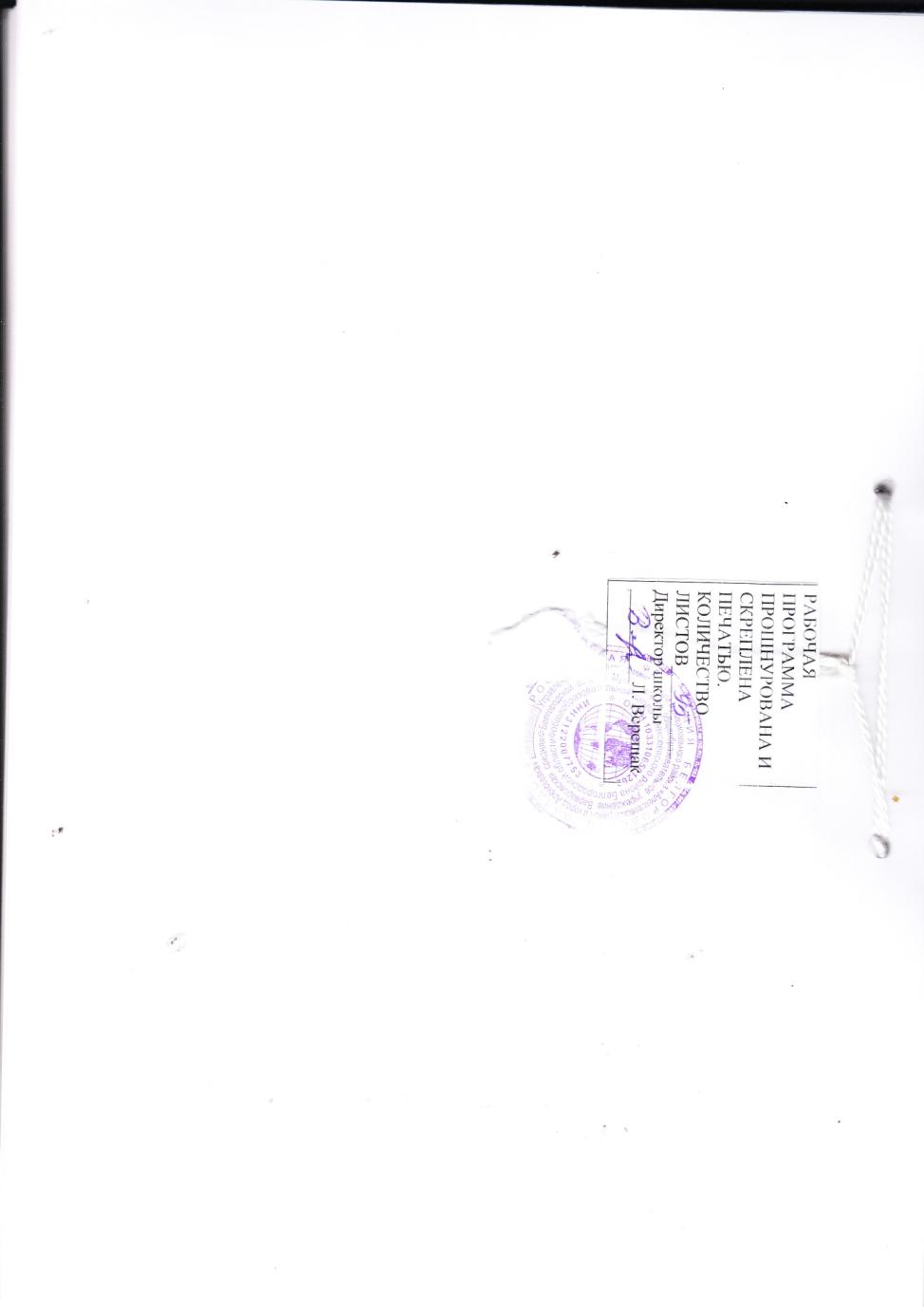 № п/пПредметЧисло контрольных  работ по классамЧисло контрольных  работ по классамЧисло контрольных  работ по классамЧисло контрольных  работ по классам№ п/пПредмет1 класс2 класс3 класс4 классРусский язык1.Контрольное списывание12.Контрольный диктант4443.Изложение14.Словарный диктант4445.Тестирование1216.Контрольная работа4447.Комплексная  контрольная  работа  на межпредметной  основе (для  классов реализующих ФГОС НОО)1111ИтогоИтого141414ОценкиДопустимое количество орфографических и пунктуационных ошибок в итоговых письменных работах,при которых выставляются оценкиДопустимое количество орфографических и пунктуационных ошибок в итоговых письменных работах,при которых выставляются оценкиДопустимое количество орфографических и пунктуационных ошибок в итоговых письменных работах,при которых выставляются оценки2 класс3 класс4 класс«5»--1 исправление«4»1 ошибка и 1 исправление1 ошибка и 1 исправление1 ошибка и 1 исправление«3»2 ошибки и 1 исправление2 ошибки и 1 исправление2 ошибки и 1 исправление«2»3 ошибки 3 ошибки 3 ошибки Базовый уровень 0-60%60- 77%77- 90%90 - 100%менее 17 баллов18- 22 балла23-26 баллов27-30 баллов"2""3""4""5"Содержание учебного предмета, курсаКоличество часовРабочая программаКоличество часовРабочая программаКоличество часовРабочая программаКоличество часовРабочая программаХарактеристика деятельности обучающихсяСодержание учебного предмета, курса1 кл.2 кл.3 кл.4 кл.Характеристика деятельности обучающихсяОбучение письму ( 1 класс)Подготовительный этапБукварный (основной) периодПослебукварный период115208015Системный курс50170170170Фонетика и графика34500*0*Классифицировать звуки русского  языка по значимым основаниям ( в том числе в ходе заполнения таблицы «Звуки русского языка»). Характеризовать звуки (гласные ударные/безударные; согласные твёрдые/мягкие; звонкие/глухие).Анализировать: определять звук по его характеристике, соотносить звук (выбирая из ряда предложенных) и его качественную характеристику; приводить примеры гласных звуков, твёрдых/мягких; звонких/глухих согласных.Группировать слова с разным соотношением количества звуков и букв( количество звуков равно количеству букв, количество звуков меньше количества букв, количество звуков больше количества букв).Объяснять принцип деления слов на слоги.Наблюдать выбирать необходимый звук из ряда предложенных. Давать его качественную характеристику.Лексика(2)Представлять (прогнозировать) необходимость использования дополнительных источников для уточнения значения незнакомого слова.Наблюдать за использованием в тексте синонимов.Контролировать уместность использования слов в предложениях, находить случаи неудачного выбора слова, корректировать обнаруженные ошибки, подбирая наиболее точный синоним.Анализировать употребление в тексте слова в прямом и переносном значении.Оценивать уместность использования слов в тексте, выбирать (из ряда предложенных) слова для успешного решения коммуникативной задачи.Слово. Состав слов1026648Анализировать таблицу «Правильно изменяй формы слов», использовать её как алгоритм при самостоятельном изменении слова.Группировать слова по заданному принципу (с общим корнем, с одинаковыми суффиксами или приставками).Контролировать правильность объединения слов в группу(уметь обнаруживать лишнее слово в ряду).Анализировать заданную схему состава слова и подбирать  к ней слова.Подбирать максимальное количество родственных слов с опорой на словарь(в процессе парной, групповой работы и самостоятельно).Приводить доказательства (в игровых упражнениях «Докажи, что в слове …корень…..», «Докажи, что в слове нет приставки»)Морфология3062115Классифицировать (группировать) слова по частям речи. Объяснять основания классификации (части речи; самостоятельные и служебные части речи).Выдвигать предположения: находить основания для классификации имён существительных (по родам, числам, склонениям), глаголов,  (по вопросам, временам, спряжениям).Характеризовать признаки изученных частей речи.Контролировать правильность выполнения морфологического разбора.Синтаксис и пунктуация5201830Анализировать деформированный текст: определять границы предложений, выбирать знак в конце предложения. Классифицировать  предложения по цели высказывания, находить в тексте повествовательные, побудительные, вопросительные предложения.Распространять  предложения по опорным вопросам.Задавать смысловые вопросы (от слова к  слову).Анализировать текст, находить в   предложения  с однородными членами.Развитие речи Анализировать уместность использования средств устного общения в разных речевых ситуациях, во время монолога и диалога, накапливать опыт  собствен-ного использования речевых средств.Оценивать правильность выбора языковых и неязыковых средств общения на уроке.Использовать нормы речевого этикета в повседневной жизни.Моделировать правила участия в диалоге (умение слышать, точно реагировать на реплики, поддерживать разговор).Воспроизводить текст в соответствии с заданием: подробно, выборочно.Соотносить тексты и заголовки, выбирать подходящий заголовок из ряда предложенных.Анализировать  и корректировать тексты с нарушенным порядком предложений, находить в тексте   смысловые пропуски.Составлять план текста.Сочинять письма, поздравительные открытки.Оценивать текст, находить в тексте смысловые ошибки.Повторение пройденного1102617Всего часов165170170170№ п/пТематическое планированиеКоличество часовХарактеристика деятельности обучающихся1 класс1 класс1 класс1 класс1.Наша речь2Высказываться о значении языка и речи в жизни людей, о великом достоянии русского народа — русском языке, проявлять уважение к языкам других народов. Приобретать опыт в различении устной и письменной речи. Оценивать результаты выполненного задания: «Проверь себя»2.Текст, предложение, диалог3Различать текст и предложение. Подбирать заголовок к тексту. Составлять текст из деформированных предложений. Составлять небольшие тексты по рисунку, на заданную тему, по данному началу и концу. Находить информацию (текстовую, графическую, изобразительную) в учебнике, анализировать её содержание. Отличать предложение от группы слов, не составляющих предложение. Выделять предложения из речи. Определять границы предложения в деформированном тексте, выбирать знак препинания в конце предложения. Соблюдать в устной речи интонацию конца предложения. Сравнивать схемы предложений, соотносить схему и предложение. Приобретать опыт в составлении предложения по рисунку и заданной схеме. Различать диалог. Сотрудничать с одноклассниками при выполнении учебной задачи: распределять роли при чтении диалога. Выразительно читать текст по ролям. Употреблять заглавную букву в начале предложения и точку в конце предложения. Писать слова в предложении раздельно. Наблюдать над постановкой тире (—) в диалогической речи. Оценивать результаты выполненного задания «Проверь себя» по учебнику и электронному приложению к учебнику3.Слова, слова, слова…4Использовать в речи «вежливые слова». Наблюдать над употреблением однозначных и многозначных слов, а также слов, близких и противоположных по значению, в речи, приобретать опыт в их различении.Работать со словарями учебника: толковым и близких и противоположных по значению слов, находить в них нужную информацию о слове. Работать со страничкой для любознательных. Наблюдать над этимологией слов пенал, здравствуйте, благодарю. Выполнять тестовые задания электронного приложения к учебнику. Оценивать результаты выполненного задания «Проверь себя» по учебнику и электронному приложению к учебнику. Составлять текст по рисунку и опорным словам. Различать слово и слог. Наблюдать над слоговой структурой различных слов. Определять количество в слове слогов. Находить новые способы определения слогов в слове через проведение лингвистического опыта со словом. Анализировать модели слов, сопоставлять их по количеству слогов и находить слова по данным моделям. Анализировать слоги относительно количества в них гласных и согласных звуков. Классифицировать слова по количеству в них слогов. Составлять слова из слогов. Самостоятельно подбирать примеры слов с заданным количеством слогов. Оценивать результаты выполненного задания «Проверь себя» по учебнику и электронному приложению к учебнику. Сравнивать слова по возможности переноса слов с одной строки на другую (крот, улей, зима). Определять путём наблюдения способы переноса слов с одной строки на другую (ва-силёк, васи-лёк ).  Переносить слова по слогам. Находить в предложениях сравнения, осознавать, с какой целью они использованы авторами. Развивать творческое воображение, подбирая свои примеры сравнений. Оценивать результаты выполненного задания «Проверь себя» по учебнику и электронному приложению к учебнику.4.Слово и слог. Ударение6Различать слово и слог. Наблюдать над слоговой структурой различных слов. Определять количество в слове слогов. Находить новые способы определения слогов в слове через проведение лингвистического опыта со словом. Анализировать модели слов, сопоставлять их по количеству слогов и находить слова по данным моделям. Анализировать слоги относительно количества в них гласных и согласных звуков. Классифицировать слова по количеству в них слогов. Составлять слова из слогов. Самостоятельно подбирать примеры слов с заданным количеством слогов. Оценивать результаты выполненного задания «Проверь себя» по учебнику и электронному приложению к учебнику. Сравнивать слова по возможности переноса слов с одной строки на другую (крот, улей, зима). Определять путём наблюдения способы переноса слов с одной строки на другую (ва-силёк, васи-лёк ).  Переносить слова по слогам.  Находить в предложениях сравнения, осознавать, с какой целью они использованы авторами. Развивать творческое воображение, подбирая свои примеры сравнений. Оценивать результаты выполненного задания «Проверь себя» по учебнику и электронному приложению к учебнику. Наблюдать над ролью словесного ударения в слове, осознавать его значимость в речи. Определять ударение в слове, находить наиболее рациональные способы определения ударения в слове. Наблюдать изменение значения слова в зависимости от ударения (замок и замок). Различать ударные и безударные слоги. Сравнивать модели слогоударной структуры слова и подбирать к ним слова. Составлять простейшие слогоударные модели слов. Произносить слова в соответствии с нормами литературного произношения и оценивать с этой точки зрения произнесённое слово. Работать с орфоэпическим словарём, находить в нём нужную информацию о произношении слова.  Оценивать результаты выполненного задания «Проверь себя» по учебнику и электронному приложению к учебнику. Составлять сказку по её данному началу и заключительной части и рисункам к сказке.5.Звуки и буквы34Различать звуки и буквы. Наблюдать над образованием звуков речи на основе проведения лингвистического опыта. Осуществлять знаково-символические действия при моделировании звуковРаспознавать условные обозначения звуков речи. Сопоставлять звуковое и буквенное обозначения слова. Работать со страничкой для любознательных. Знакомство с принятыми в русском языке обозначениями звуков. Оценивать результаты выполненного задания «Проверь себя» по учебнику и электронному приложению к учебнику. Наблюдать над образностью русских слов, которые передают звуки природы. Высказываться о значимости изучения алфавита. Правильно называть буквы в алфавитном порядке. Работать с памяткой «Алфавит» в учебнике. Классифицировать буквы по сходству в их названии, по характеристике звука, который они называют. Располагать заданные слова в алфавитном порядке. Применять знание алфавита при пользовании словарями.  Осуществлять сотрудничество в парах при решении учебных задач.  Оценивать результаты выполненного задания «Проверь себя» по учебнику и электронному приложению. Различать в слове гласные звуки по их признакам и буквы их обозначающие. Правильно произносить  гласные звуки. Работать с форзацами учебника «Чудо-городок звуков» и «Чудо-городок букв», а также с памяткой в учебнике «Гласные звуки и буквы». Определять «работу» букв, обозначающих гласные звуки в слове. Соотносить количество звуков и букв в таких словах, как клён, ёлка, мяч, маяк. Объяснять причины расхождения количества звуков и букв в слове. Анализировать слова с целью выделения в них гласных звуков, одинаковых гласных звуков и др. Наблюдать над способами пополнения словарного запаса русского языка.Находить незнакомые слова и определять их значение по толковому словарю. Составлять развёрнутый ответ на вопрос по содержанию сказки Г. X. Андерсена «Дюймовочка». Определять качественную характеристику гласного звука: гласный ударный или безударный. Знакомиться с памяткой «Как определить в слове ударный и безударный гласные звуки». Использовать приём планирования учебных действий: определять с опорой на заданный алгоритм безударный и ударный гласные звуки в слове. Находить в двусложных словах букву безударного гласного звука, написание которой надо проверять.  Различать проверочное и проверяемое слово.  Использовать прием планирования учебных действий при подборе проверочного слова путем изменения формы слова. Запоминать слова с непроверяемой буквой безударного гласного звука. Оценивать результаты выполненного задания «Проверь себя» по учебнику и электронному приложению. Наблюдать над образованием согласных звуков и правильно их произносить. Определять согласный звук в слове и вне слова. Различать согласные звуки и буквы, обозначающие согласные звуки. Дифференцировать гласные и согласные звуки. Определять «работу» букв, обозначающих согласные звуки в слове. Наблюдать над написанием и произношением слов с удвоенными согласными и определять способ переноса слов с удвоенными согласными (ван-на, кас-са). Различать согласный звук [й’] и гласный звук [и]. Составлять слова из слогов, в одном из которых есть звук [й’]. Определять путём наблюдения способы переноса слов с буквой «и краткое» (май-ка). Накапливать опыт в переносе слов с буквой Й и с удвоенными согласными. Различать в слове и вне слова мягкие и твердые, парные и непарные согласные звуки. Работать с графической информацией , анализировать таблицу, получать новые сведения о согласных звуках. Определять и правильно произносить твердые и мягкие согласные звуки. Распознавать модели условных обозначений твёрдых и мягких согласных [м’1, [м].Определять «работу» букв и, е, ё, ю, я. ь после согласных в слове. Объяснять, как обозначена на письме твёрдость — мягкость согласного звука. Использовать приёмы осмысленного чтения при работе с текстами. Соотносить количество звуков и букв в таких словах, как конь, день, деньки. Объяснять причины расхождения звуков и букв в этих словах. Подбирать примеры слов с мягким знаком (ь). Определять путём наблюдения способы переноса слов с мягким знаком (ь) в середине слова. Накапливать опыт в переносе слов с мягким знаком (паль-цы, паль-то). Обозначать мягкость согласного звука мягким знаком в конце слова и в середине слова перед согласным (день, коньки). Обсуждать (на основе текста) состояние внешнего облика ученика. Осознавать (на основе текста) нравственные нормы (вежливость, жадность, доброта и др.), понимать важность таких качеств человека, как взаимовыручка, взаимопомощь.Восстанавливать текст с нарушенным порядком предложений, определять последовательность повествования с опорой на рисунок, составлять текст из предложений. Различать в слове и вне слова звонкие и глухие (парные и непарные) согласные звуки. Работать со страничкой для любознательных. Проводить лингвистический опыт с целью выделения в языке парных по глухости-звонкости согласных звуков. Определять и правильно произносить звонкие и глухие согласные звуки. Работать с форзацами учебника «Чудо-городок звуков» и «Чудо- городок букв», а также с памяткой «Согласные звуки русского языка» в учебнике. Дифференцировать звонкие и глухие согласные звуки. Сотрудничать в парах при работе со знаковой информацией форзацев учебника. Работать со страничкой для любознательных. Знакомство с происхождением слова тетрадь. Определять на слух парный по глухости-звонкости согласный звук на конце слова. Соотносить произношение и написание парного звонкого согласного звука на конце слова. Находить в двусложных словах букву парного согласного звука, написание которой надо проверять. Различать проверочное и проверяемое слова. Планировать учебные действия при подборе проверочного слова путем изменения формы слова.Различать шипящие согласные звуки в слове и вне слова. Дифференцировать непарные мягкие и непарные твёрдые согласные звуки. Правильно произносить шипящие согласные звуки. Работать со страничками для любознательных: знакомство с происхождением названия шипящие звуки, с этимологией слова карандаш. Создавать совместно со сверстниками и взрослыми (родными и др.) собственный информационный объект (по аналогии с данным). Находить в словах сочетания чк, чн, чт, подбирать примеры слов с такими сочетаниями. Работать с форзацами учебника «Чудо-городок звуков» и «Чудо-городок букв». Произносить слова с сочетаниями чн, чт(скучно, чтобы и др.) в соответствии с нормами литературного произношения и оценивать с этой точки зрения произнесённое слово. Писать слова с сочетаниями чк, чн, чт. Наблюдать над образностью слова (олицетворением), когда неодушевлённый предмет наделяется свойствами одушевлённого. Соотносить произношение ударных гласных в сочетаниях жи—ши, ча—ща, чу—щу и их обозначение буквами. Находить в словах сочетания жи—ши. ча—ща, чу—щу, подбирать примеры слов с такими сочетаниями. Работать со страничкой для любознательных. Знакомство со значением шипящих звуков [ж] и [ш] в древнерусском и современном русском языке. Работать с форзацами учебника «Чудо-городок звуков» и «Чудо-городок букв». Писать слова с сочетаниями жи—ши, ча—ща, чу—щу. Анализировать таблицу с целью поиска сведений об именах собственных. Работать со страничкой для любознательных: знакомство с происхождением названий некоторых русских городов. Находить информацию о названии своего города или посёлка (в процессе беседы со взрослыми). Писать имена собственные с заглавной буквы, объяснять их написание.Работать с форзацами учебника «Чудо-городок звуков» и «Чудо-городок букв». Составлять ответы на вопросы, составлять рассказ по рисунку. Использовать в общении правила и принятые нормы вежливого обращения друг к другу по имени, по имени и отчеству. Создавать собственную иллюстративную и текстовую информацию о любимой сказке. Участвовать в её презентации.ИТОГОИТОГО502 класс2 класс2 класс2 класс1.Наша речь3Рассуждать о значении языка и речи в жизни людей. Различать устную, письменную речь и речь про себя. Отличать диалогическую речь от монологической. Использовать в речи диалог и монолог. Соблюдать правила речевого этикета. Наблюдать над этимологией слов диалог и монолог. Составлять по рисункам диалог и монолог.2.Текст 4Отличать текст от других записей по его признакам Осмысленно читать текст. Определять тему и главную мысль текста. Соотносить текст и заголовок. Составлять текст по заданной теме.Выделять части текста.Создавать текст. Составлять рассказ по рисунку, данному началу и опорным словам. Оценивать результаты задания. 3.Предложение 12Отличать предложение от группы слов, не составляющих предложение. Определять границы предложения в деформированном тексте, выбирать знак для обозначения конца предложения. Обосновывать выбор знака препинания в конце предложения. Соблюдать в устной речи логическое (смысловое) ударение и интонацию конца предложения. Составлять предложения из слов. Составлять (устно и письменно) ответы на вопросы. Употреблять заглавную букву в начале предложения и необходимый знак препинания в конце предложения. Писать слова в предложении раздельно. Находить главные члены (основу) предложения. Обозначать графически грамматическую основу. Различать и выделять главные и второстепенные члены предложения. Обосновывать правильность выделения подлежащего и сказуемого. 
Анализировать схему и составлять по ней сообщение о главных членах  предложения. Обсуждать алгоритм выделения в предложении подлежащего и сказуемого. Различать распространённое (с второстепенными членами) и нераспространённое (без второстепенных членов) предложения. Составлять нераспространённые и распространённые предложения. Распространять нераспространённые предложения. Устанавливать при помощи вопросов связь слов между членами предложения. Составлять предложение из деформированных слов (слов, не связанных по смыслу). Рассматривать репродукцию картины И. С. Остроухова «Золотая осень» в «Картинной галерее»  учебника. Составлять рассказ по репродукции картины И.С.Остроухова «Золотая осень», используя данное начало и опорные слова. Оценивать результаты выполненного задания «Проверь себя»  по учебнику и электронному приложению. Оценивать свои достижения. Устанавливать при помощи вопросов связь слов между членами предложения. 4.Слова, слова, слова… 18Определять значение слова по толковому словарю. Объяснять лексическое значение слова. 
Находить в тексте незнакомые слова. Классифицировать слова по тематическим группам. Распознавать многозначные слова, слова в прямом и переносном значениях. Работать со страничкой для любознательных. Наблюдение над этимологией слова лопата. Работать с толковым и орфографическим словарями. Создавать в воображении яркие словесные образы, рисуемые авторами в пейзажных зарисовках. Оценивать эстетическую сторону речевого высказывания. Распознавать среди данных пар слов синонимы.  Подбирать к слову синонимы. Распознавать среди данных пар слов антонимы. Подбирать к слову антонимы. Работать со страничкой для любознательных. Знакомиться с этимологией слов синоним и антоним.Работать со словарями синонимов и антонимов учебника. Находить нужную информацию о слове в этих словарях. Определять смысловое значение пословиц и соотносить их с определёнными жизненными ситуациями. Анализировать речевые высказывания с использованием в них языковых средств. Подбирать заголовок к тексту. Излагать письменно содержание текста по данным вопросам. Оценивать результаты выполненного задания «Проверь себя»  по учебнику и электронному приложению. Находить однокоренные слова в тексте и среди других слов. Выделять корень в однокоренных словах, различать однокоренные слова и синонимы, однокоренные слова и слова с омонимичными корнями. Группироватьоднокоренные слова с разными корнями. Доказыватьправильность выделения корня в однокоренных словах. Работать с памяткой «Как найти корень слова». Подбирать однокоренные слова к данному слову и выделять в них корень. Работать со словарём однокоренных слов учебника. Производить анализ, сравнение, обобщение при выделении в словах корня. Делить слова на слоги. Определять количество в слове слогов. Классифицировать слова по количеству в них слогов. Определять ударение в слове. Наблюдать за ролью словесного ударения. Различать ударные и безударные слоги.Наблюдать над разноместностью и подвижностью русского ударения. Составлять простейшие слогоударные модели слов. Находить слова по заданной модели. Сравнивать модели слогоударной структуры слова и подбирать к ним слова. Работать с орфоэпическим словарём, находить в нём нужную информацию о произношении слова. Соблюдать  в практике речевого общения изучаемые нормы произношения слов. Оценивать в процессе совместной деятельности в парах правильность произношения слов. Сравнивать слова по возможности переноса слов с одной строки на другую (крот, улей, зима). Переносить слова по слогам.Определять способы переноса (ко-локольчик, коло-кольчик, колокольчик).Оценивать результаты выполненного задания «Проверь себя»  по учебнику и электронному приложению. Анализировать текст и выполнять работу над ошибками. Составлять рассказ по серии сюжетных рисунков, вопросам и опорным словам.5.Звуки и буквы 59Различать звуки и буквы. Осознавать смыслоразличительную роль звуков и букв в слове. Распознавать условные обозначения звуков речи. Сопоставлять звуковое и буквенное обозначения слова. Наблюдать модели слов (звуковые и буквенные), анализировать их. Объяснять, где могут пригодиться знания об алфавите. Называтьбуквы правильно и располагать их в алфавитном порядке. Классифицировать буквы по сходству в их названии, по характеристике звука, который они обозначают. Определятьположение заданной буквы в алфавите: ближе к концу, к середине, к началу, называтьсоседние буквы по отношению к заданной. Работать с памяткой «Алфавит». Располагать заданные слова в алфавитном порядке.Использовать знание алфавита при работе со словарями. Сопоставлять случаи употребления заглавной (прописной) и строчной буквы в словах. Использовать правило написания имён собственных и первого слова в предложении. Работать со страничками для любознательных (знакомство со сведениями из истории русского языка: о самых молодых буквах в алфавите, о прописных и строчных буквах и др.). Анализировать текст и выполнять работу надошибками.Составлять рассказ по репродукции картины 3. Е. Серебряковой «За обедом», используя опорные слова (под руководством учителя). Находить в слове гласные звуки. Объяснять особенности гласных звуков. Правильно произносить гласные звуки. Различать гласные звуки и буквы, обозначающие гласные звуки. Работать с памяткой «Гласные звуки и буквы для их обозначения». Определять «работу» букв, обозначающих гласные звуки в слове. Соотносить количество звуков и букв в таких словах, как клюв, юла, поют. Объяснять причины разного количества звуков и букв в слове. Соотносить звуковой и буквенный состав слов (роса, якорь). Определять  качественную характеристику гласного звука: гласный ударный или безударный.Работать со страничкой для любознательных. Знакомство со сведениями из истории русского языка (о букве э). Наблюдать из каких языков пришли в нашу речь слова. Работать с текстом. Определять тему и главную мысль текста. Составлять и записывать ответы на вопросы к тексту с опорой на текст и рисунок. Различать проверочное и проверяемое слова. Подбирать проверочные слова путём изменения формы слова и подбора однокоренного слова (слоны — слон, слоник; трава — травы, травка).  Наблюдать над единообразным написанием корня в однокоренных словах. Использовать правило при написании слов с безударным гласным в корне. Планировать учебные действия при решении орфографической задачи (обозначение буквой безударного гласного звука в слове), определять пути её решения, решать её в соответствии  с изученным правилом. Объяснять правописание слова с безударным гласным в корне, пользуясь алгоритмом проверки написания. Составлять текст из предложений.Работать с орфографическим словарём учебника: находить слова с изучаемой орфограммой и проверять написание слова по орфографическому словарю. Подбирать примеры слов с изучаемой орфограммой. Работать со страничками для любознательных. Знакомство со сведениями о происхождении слов орфограмма, малина, земляника. Объяснять, когда в речи употребляют образные выражения (фразеологизмы): язык заплетается, воробью по колено и др. Различать проверяемые и непроверяемые орфограммы. Запоминать написание непроверяемой орфограммы безударного гласного звука в словах, предусмотренных программой 1 и 2 классов. Оценивать свои достижения при выполнении заданий «Проверь себя» в учебнике и по электронному приложению. Анализировать текст и выполнять работу надошибками.Подбирать примеры слов с изучаемой орфограммой. Составлять рассказ по репродукции картины С. А. Тутунова «Зима пришла. Детство» (под руководством учителя). Находить в слове согласные звуки. Правильно произносить согласные звуки. Различать согласные звуки и буквы, обозначающие согласные звуки. Работать с памяткой «Согласные звуки русского языка». Составлять предложения из слов, данных в начальной форме, из составленных предложений — рассказ в соответствии с рисунком. Различать согласный звук [й'] и гласный звук [и]. Различать способы обозначения согласного звука [й'] буквами. Работать со страничкой для любознательных: знакомство со сведениями о звуке-невидимке [и']. Использовать правило при переносе слов с буквой «и краткое»  (чай-ка). Наблюдать над произношением и правописанием слов с удвоенными согласными. Использовать правило переноса слов с удвоенными согласными (ван-на). Составлять рассказ по репродукции картины А. С. Степанова «Лоси» и опорным словам, записывать составленный рассказ. Находить совместно со сверстниками и взрослыми информацию (занимательные задания) в учебнике, сборнике дидактических материалов, рабочей  тетради и других источниках и создавать своизанимательные задания. Участвовать в презентации занимательных заданий. Определять и   правильно   произносить   мягкие   и   твердые  согласные звуки. Различать твёрдые и мягкие согласные звуки (парные и непарные). Объяснять,  как обозначена мягкость согласных на письме. Работать е памяткой «Как подготовиться к письму по памяти». Планировать учебные действия при письме по памяти. Соотносить количество звуков и букв в таких словах, как огонь, кольцо.  Объяснять причины расхождения количества звуков и букв в этих словах.Подбирать примеры слов с мягким знаком (ь). Переносить слова с мягким знаком (палъ-цы, паль-то).  Обозначать мягкость согласного звука мягким знаком на конце слова и в середине слова перед согласным (день, коньки). Оценивать свои достижения при выполнении заданий «Проверь себя» в учебнике и по электронному приложению. Работать с текстом: определять тему текста, подбирать к нему заголовок, определять части текста. Анализировать текст с целью нахождения в нём информации для ответов на вопросы, записывать ответы.Составлять продолжение рассказа. Писать письмо Деду Морозу. Различать непарные мягкие шипящие звуки. Находить в словах буквосочетания чк, чн, чт, щн, нч, подбирать примеры слов с такими сочетаниями. Соблюдать в речи правильное  орфоэпическое произношение слов с сочетаниями чн, чт(чтобы, скучно и др.) Работать с орфоэпическим словарём. Применять правило написания слов с буквосочетаниями чк, чн, чт, щн, нч. Работать с текстом. Подбирать к тексту заголовок. Выделять в тексте части и определять их микротемы. Записывать предложение из текста на заданную тему. Находить в словах буквосочетании жи—ши, ча—ша, чу—шу, подбирать примеры слов с такими буквосочетаниями. Применять правило при написании слов с буквосочетаниями жи-ши, ча-ща, чу-щу. Оценивать свои достижения при выполнении заданий «Проверь себя» в учебнике и по электронному приложению. Различать глухие и звонкие согласные звуки, парные и непарные.  Характеризовать согласный звук (глухой — звонкий, парный — непарный) и оценивать правильность данной характеристики. Правильно произносить звонкие и глухие согласные звуки на конце слова и перед другими согласными. Находить в словах букву парного согласного звука, написание которой надо проверять. Различать проверочное и проверяемое слова. Подбирать проверочные слова путём изменения формы слова и подбора однокоренных слов (травка — трава, травушка; мороз — морозы, морозный). Находить в словах букву парного согласного звука, написание которой надо проверять. Подбирать примеры слов с изучаемой орфограммой. Объяснять правописание слов с парным по глухости-звонкости согласным звуком на основе алгоритма проверки написания. Наблюдать над произношением слов с разделительным ь. Соотносить количество звуков и букв в таких словах, как семья, вьюга. Подбирать примеры слов с разделительным ь знаком. Различать слова с мягким знаком – показателем мягкости предшествующего согласного звука с разделительным мягким знаком.6.Части речи58Соотносить слова-названия (предметов, признаков, действий), вопросы, на которые они отвечают, с частями речи. Анализировать схему «Части речи», составлять по ней сообщение.Находить в тексте части речи с опорой на признаки частей речи, пользуясь схемой. Распознавать имя существительное среди других частей речи по обобщённому лексическому значению и вопросу. Обосновывать отнесение слова к имени существительному. Объяснять лексическое значение слов — имён существительных. Обогащать собственный словарь именами существительными разных лексико-тематических групп. Работать со страничкой для любознательных: знакомство с лексическим значением имён существительных. Различать одушевлённые  и  неодушевлённые  имена существительные с опорой на вопросы кто? и что?, подбирать примеры таких существительных. Различать собственные и нарицательные имена существительные, подбирать примеры таких существительных.Классифицировать имена существительные собственные и нарицательные по значению и объединять их в тематические группы. Составлять устный рассказ по репродукции картины В. М. Васнецова «Богатыри» (под руководством учителя). Писать с заглавной буквы имена собственные. Составлять устный рассказ о своём домашнем  животном на основе наблюдений и по вопросам учителя.Находить информацию (с помощью взрослых) из справочной литературы в библиотеке, интернета) о  названии своего города (или села, посёлка, деревни).Определять число имён существительных (единственное и множественное). Изменять имена существительные по числам (книга — книги). Правильно произносить имена существительные в форме единственного и множественного числа (туфля — туфли, простыня  — простыни). Работать с орфоэпическим словарём. Определять, каким членом предложения является имя существительное в предложении. Обосновывать правильность определения грамматических признаков имени существительного. Работать с повествовательным текстом: определять его тему и главную мысль, подбирать заголовок к тексту, определять части текста, составлять ответы на данные вопросы, записывать составленный текст в соответствии с вопросами. Проверять написанный текст. Оценивать свои достижения при выполнении заданий «Проверь себя» в учебнике и по электронному приложению. Анализировать  и выполнять работу над ошибками. Определять грамматические признаки имён существительных: одушевлённое или неодушевлённое, собственное или нарицательное; число (единственное или множественное), роль в предложении. Распознавать глагол среди других частей речи по обобщённому лексическому значению и вопросу. Обосновывать правильность отнесения слова к глаголу. Классифицировать глаголы по вопросам. Распознавать глаголы, употреблённые в прямом и переносном значениях. Выбирать глаголы в соответствии с задачей речевого высказывания. Рассматривать репродукцию картины А. К. Саврасова «Грачи прилетели» по данным вопросам, обсуждать план предстоящего рассказа, составлять (под руководством учителя) по картине рассказ, записывать рассказ. Определять число глаголов, распределять глаголы по группам в зависимости от их числа, изменять глаголы по числам, приводить примеры глаголов определённого числа, употреблять глаголы в определённом числе. Соблюдать в практике речевого общения орфоэпические и лексические нормы  употребления глаголов. Работать с орфоэпическим словарём. Определять грамматические признаки глагола: число (единственное или множественное), роль в предложении. Обосновывать правильность определения признаков глагола. Оценивать свои достижения. Распознавать текст-повествование. Распознавать имя прилагательное среди других частей речи по обобщённому лексическому значению и вопросу.Работать со страничкой для любознательных: ознакомление с историей появления названия имя прилагательное и лексическим значением имён прилагательных. Обосновывать правильность отнесения слова к имени прилагательному. Использовать в речи прилагательные различных лексико-тематических групп. Выделять из предложения словосочетания с именами прилагательными. Приводить примеры имён прилагательных. Подбирать имена прилагательные — сравнения для характеристики качеств, присущих людям и животным. Определять число имён прилагательных, распределять имена прилагательные в группы в зависимости от их числа, изменять прилагательные по числам. Соблюдать литературные нормы употребления в речи таких слов и их форм, как кофе, мышь, фамилия, шампунь и др.Определять грамматические признаки имени прилагательного: связь с именем существитель-ным, число (единственное или множественное), роль в предложении.  Оценивать свои достижения при выполнении заданий «Проверь себя» в учебнике и по электронному приложению. Распознавать текст – описание. Наблюдать над ролью имён прилагательных в тексте – описании. Оценивать свои достижения. Составлять текст – описание натюрморта по репродукции картины Ф.П.Толстого «Букет цветов, бабочка и птичка» ( под руководством учителя). Распознавать личные местоимения (в начальной форме) среди других слов и в предложении. Различать местоимения и имена существительные. Заменять повторяющиеся в тексте имена существительные личными местоимениями. Составлять из предложений текст, подбирать к нему заголовок, записывать составленный текст. Составлять по рисункам диалоги. Находить  в диалогической речи местоимения и определять их роль в высказываниях. Распознавать текст-рассуждение. Создавать устные и письменные тексты-рассуждения. Работать с текстом: определять тип текста, тему и главную мысль, выделять части в тексте- рассуждении, записывать текст по частям. Анализировать выполненную работу и выполнять работу над ошибками. Узнавать предлоги в устной и письменной речи. Правильно употреблять предлоги в речи (прийти из школы). Раздельно писать предлоги со словами. Редактировать текст, восстанавливать деформированный повествовательный текст. Оценивать свои достижения при выполнении заданий «Проверь себя» в учебнике и по электронному приложению. Пользоваться толковым, орфографическим, орфоэпическим словарями, словарями антонимов и синонимов, словарём однокоренных слов. Находить полезную информацию в словарях, придумывать собственные задания, для выполнения которых потребуются словари, участвовать в презентации подготовленных заданий.7.Повторение 16Отличать текст от других записей по его признакам. Работать с текстом: определять тип текста, тему и главную мысль, выделять части в тексте, записывать текст по частям. Рассматривать репродукцию И.И. Шишкина « Утро в сосновом лесу»  по данным вопросам, обсуждать план предстоящего рассказа, составлять( под руководством учителя) по картине рассказ, записывать рассказ. Находить главные члены (основу) предложения. Обозначать графически грамматическую основу. Устанавливать при помощи вопросов связь слов между членами предложения. Составлять предложение из деформированных слов (слов, не связанных по смыслу). Определять значение слова по толковому словарю. Объяснять лексическое значение слова. Распознавать многозначные слова, слова в прямом и переносном значениях. Соотносить слова-названия (предметов, признаков, действий), вопросы, на которые они отвечают, с частями речи. Анализировать схему «Части речи», составлять по ней сообщение. Определять грамматические признаки частей речи, роль в предложении. Выполнять разбор слова как части речи. Соотносить количество звуков и букв в  словах. Объяснять причины расхождения количества звуков и букв в этих словах. Определять изученные орфограммы в словах.ИТОГОИТОГО1703 класс3 класс3 класс3 класс1.Язык и речь2Различать язык и речь.  Объяснять, в каких случаях жизни мы пользуемся разными видами речи и что такое хорошая речь. Рассказыватьо сферах употребления в России русского языка и национальных языков. Анализировать высказывания о русском языке  (высказывание А.Куприна). Находитьвыразительные средства русской речи в поэтических строках А. Пушкина. Составлять текст по рисунку (рассматривать рисунок, определять его тему, обсуждать содержание предстоящего рассказа по рисунку, выделять части в содержании рассказа, записывать составленный текст).  Оценивать результаты выполненного задания «Проверь себя» по учебнику.2.Текст. Предложение. Словосочетание14Различатьтекст и предложение, текст и набор предложений.  Определятьтему и главную мысль текста. Подбиратьзаголовок к заданному тексту и определять по заголовку содержание текста. Выделятьчасти текста и обосновывать правильность их выделения. Различатьтипы текстов: повествование, описание, рассуждение. Восстанавливать деформированный текст (с нарушенным порядком предложений), подбиратьк нему заголовок, определять тип текста, записывать составленный текст. Оценивать результаты выполненного задания «Проверь себя» по учебнику. Отличатьпредложение от группы слов, не составляющих предложение. Анализироватьнепунктированный текст, выделять в нём предложения. Выделять в письменном тексте диалог. Рассматривать репродукцию картины К.Е.Маковского «Дети, бегущие от грозы», составлять рассказ по картине, пересказывать составленный текст. Наблюдать над значением предложений, различных по цели высказывания (без терминов), находить их в тексте, составлятьпредложения такого типа. Соблюдатьв устной речи логическое (смысловое) ударение и интонацию конца предложения. Классифицировать предложения по цели высказывания. Обосновывать знаки препинания в конце предложений. Классифицировать предложения по интонации. Обосновывать знаки препинания в конце предложений. Классифицировать предложения по цели высказывания и по интонации.Анализировать содержание таблицы и составлять сообщение о типах предложений.Находить обращения в предложении и наблюдатьза выделением обращения в письменной речи. Составлять рассказ по рисунку, использоватьв нём диалог, а в предложениях  - обращения. Устанавливать при помощи вопросов связь между членами предложения. Различатьи выделять главные и второстепенные члены в предложении. Распространять  нераспространённое предложение второстепенными членами.  Читать и составлять модели предложения, находить по ним предложения в тексте. Составлять сообщение по информации представленной в таблице. Работать с памяткой «Как разобрать предложение по членам». Планировать свои действия при разборе предложения по членам на основе заданного алгоритма. Обсуждать алгоритм разбора предложения по членам и разбирать предложение по членам. Различатьпростые и сложные предложения, объяснять знаки препинания внутри сложного предложения. Составлять из двух простых предложений одно сложное. Составлять сообщение по таблице «Простое и сложное предложение».  Разделять запятой части сложного предложения. Работать с памяткой «Как дать характеристику предложению». Рассуждать при определении характеристики заданного предложения. Записывать текст под диктовку и проверять написанное. Различать словосочетание и предложение. Выделять в предложении словосочетания. Устанавливать при помощи смысловых вопросов связь между словами в словосочетании и предложении. Составлять предложения из деформированных слов, словосочетаний по рисунку, по заданной теме, по модели. Составлять небольшой текст по репродукции картины В.Д.Поленова «Золотая осень». Оценивать результаты выполненного задания «Проверь себя»  по учебнику.3.Слово в языке и речи19Узнаватьв тексте незнакомые слова, определятьих лексическое значение по толковому словарю. Распознаватьмногозначные слова, слова в прямом и переносном значении.Составлять сообщения на тему «Что я знаю о значениях слов русского языка».Работать со страничкой для любознательных: знакомство со значениями слова погода.Находить синонимы, антонимы среди других слов, в предложении, тексте, подбирать к слову синонимы и антонимы. Работать с толковым словарём, словарями синонимов и антонимов; находить в них необходимую информацию о слове. Распознаватьомонимы, объяснятьих лексическое значение. Работатьсо словарём омонимов, находить в нём нужную информацию о слове. Различать слово и словосочетание как сложное название предмета. Находить в тексте и в предложении фразеологизмы, объяснятьих значение, отличать фразеологизм от неустойчивого словосочетания.  Работатьсо словарём фразеологизмов, находитьв нём нужную информацию. Работать со страничкой для любознательных: знакомство со сведениями о возникновении фразеологизмов «бить баклуши», « спустя рукава» и др.  Анализироватьтекст с целью выделения слов, выражающих авторское отношение, а также олицетворений, сравнений в авторском тексте и письменно излагатьсодержание текста-образца. Узнавать изученные части речи среди других слов в предложении, классифицировать их,  приводитьпримеры слов изученных частей речи.  Составлятьтекст-натюрморт  по репродукции картины И. Т. Хруцкого «Цветы и плоды». Выделять выразительные средства языка в пейзажных зарисовках. Определять грамматические признаки изученных частей речи и обосновывать правильность их выделения. Узнавать изученные части речи среди других слов в предложении, классифицировать их,  приводить примеры слов изученных частей речи. Определять грамматические признаки изученных частей речи и обосновывать правильность их выделения.  Распознаватьимя числительное по значению и по вопросам (сколько? который?), объяснятьзначение имён числительных в речи. Приводитьпримеры слов – имён  числительных.  Излагатьписьменно содержание повествовательного текста по данным вопросам (или коллективно составленному плану. Оцениватьрезультаты написанного изложения, определятьграницы своих достижений, намечатьпути преодоления ошибок и недочётов. Подбиратьиз разных источников информацию о слове и его окружении. Составлятьсловарную статью о слове, участвовать в её презентации.4.Состав слова16Формулироватьопределения однокоренных слов и корня слова. Различатьоднокоренные слова, группироватьоднокоренные слова (с общим корнем), выделятьв них корень, подбиратьпримеры однокоренных слов. Различатьоднокоренные слова и синонимы, однокоренные слова и слова с омонимичными корнями, однокоренные слова и формы одного и того же слова. Работать со страничкой для любознательных: наблюдение над чередованием звуков в корне слов (берег – бережок). Находить чередующиеся звуки в корне слова. Различать сложные слова, находитьв них корни. Работать со словарем однокоренных слов, находить в нем нужную информацию о слове. Формулироватьопределение окончания, выделятьокончание в слове, доказывать значимость окончания в слове.  Различатьоднокоренные слова и формы одного и того же слова. Формулироватьопределение окончания, выделятьокончание в слове, доказывать значимость окончания в слове. Применятьизученные знания и умения при выполнении учебной задачи. Оцениватьрезультаты своей деятельности. Оцениватьрезультаты диктанта, определятьграницы своих достижений, намечатьпути преодоления ошибок и недочётов. Формулироватьопределение приставки. Выделять в словах приставки.Образовыватьслова с помощью приставки. Объяснятьзначение приставок в слове. Формулироватьопределение суффикса. Выделять в словах суффиксы. Объяснятьзначение суффикса в слове.  Образовыватьслова с помощью суффиксов. Рассматриватькартину, высказывать своё отношениек картине, анализировать содержание, составлять (под руководством учителя) по картине описательный текст.  Выделять в словах основу слова. Работать со страничкой для любознательных: наблюдение над словообразовательными статьями в словообразовательном словаре. Работать с форзацем учебника «Словообразование»; наблюдать над группами однокоренных слов и способами их образования. Работать с памяткой «Как разобрать слово по составу». Обсуждать алгоритм разбора слов по составу, планировать учебные действия при определении в слове значимых частей. Проводить разбор слов по составу (кроме слов типа семья, читать и слов, утративших членимость в современном русском языке). Анализировать, составлятьмодели разбора слова по составу и подбиратьслова по этим моделям. Различать однокоренные слова и синонимы, однокоренные слова и слова с омонимичными корнями, однокоренные слова и формы одного и того же слова. Оценивать результаты выполненного задания «Проверь себя» по учебнику. Редактировать предложения с однокоренными словами. Подробноизлагатьсодержание повествовательного текста  по данному плану и самостоятельно подобранному заголовку к тексту.  Составлять «семью слов» по аналогии с данным объектом, участвовать в презентации своей работы.5.Правописание частей слова29Определятьналичие в слове изученных и изучаемых орфограмм. Находитьи отмечатьв словах орфограммы. Обсуждать алгоритм действий для решения орфографических задач и использовать алгоритм в практической деятельности. Подбиратьнесколько проверочных слов с заданной орфограммой. Объяснять,доказыватьправильность написания слова с изученными орфограммами. Подбиратьнесколько проверочных слов с заданной орфограммой. Объяснять,доказыватьправильность написания слова с изученными орфограммами. Работать со страничкой для любознательных ( знакомство со старославинизмами).  Группировать слова по типу орфограммы в слове. Приводить примеры слов с заданной орфограммой. Осуществлять взаимоконтроль и самоконтроль при проверке выполненной письменной работы. Контролиро-ватьправильность записитекста, находить неправильно написанные слова и исправлять ошибки. Группировать слова по типу орфограммы в слове. Приводить примеры слов с заданной орфограммой. Работать с орфографическим словарём. Составлять словарики слов с определённой орфограммой. Различать место в слове удвоенных согласных, определятьспособ проверки написания слов с удвоенными согласными. Составлять текст по репродукции картины В.М.Васнецова «Снегурочка» и опорным  словам.  Определятьспособы проверки написания приставок и суффиксов. Наблюдатьнад правописанием суффиксов  -ек, -икв словах, писатьслова с этими суффиксами. Наблюдатьнад правописанием в словах суффикса — окпосле шипящих, писатьслова с этим суффиксом. Определять значение слов с заданным суффиксом. Контролировать правильность записитекста, находить неправильно написанные слова и исправлять ошибки.Оценивать результаты своей деятельности. Осуществлять взаимоконтроль и самоконтроль при проверке выполненной письменной работы. Распознаватьорфограммы в значимых частях слова,объяснятьспособы их проверки, аргументироватьправильность их написания. Определять роль и место в слове разделительного твёрдого знака (ъ). Различать разделительный твёрдый (ъ) и разделительный мягкий (ь) знаки.  Обосновывать написание слов с изученными орфограммами. Оцениватьрезультаты своей деятельности. Анализировать выполненную работу и выполнять работу над ошибками. Восстанавливать содержание повествовательного деформированного текста, составлять письменный пересказ данного текста по самостоятельно составленному плану.6.Части речи 76Определятьпо изученным признакам слова  различных  частей  речи. Классифицировать слова по частям речи (имя существительное, имя прилагательное, глагол, местоимение, имя числительное). Подбирать примеры слов изученных частей речи. Составлять по рисунку текст, определять, какие части речи были употреблены в составленном рассказе. Распознаватьимена существительные среди слов других частей речи, определять лексическое значение имён существительных. Различать среди однокоренных слов имена существительные. Находить устаревшие слова – имена существительные. Выделять среди имён существительных одушевлённые и неодушевлённые (по вопросу и по значению). Находить среди имён существительных в тексте устаревшие слова, объяснять их значение. Письменно излагать содержание текста-образца по самостоятельно составленному плану. Распознавать собственные и нарицательные имена существительные, определять значение имён собственных. Обосновывать написание заглавной буквы в именах собственных. Составлять письменные ответы на вопросы. Наблюдать над толкованием значения некоторых имён. Составлять (с помощью взрослых) рассказ о своём имени. Защищать собственные  проекты. Оцениватьрезультаты своей деятельности. Определять число имён существительных. Изменятьформу числа имён существительных. Распознавать имена существительные, имеющие форму одного числа. Работать с текстом: определять тему, главную мысль, тип текста, выделять в тексте части, соответствующие плану, выписать трудные слова, записать текст по памяти. Определять род имён существительных. Согласовывать имена существительные общего рода и имена прилагательные. (Этот мальчик – большой умница.Эта девочка – большая умница.) Классифицироватьимена существительные по роду и обосновывать правильность определения рода. Правильно употреблять в речи словосочетания типа серая мышь, лесная глушь. Правильно записывать имена существительные с шипящим звуком на конце и контролировать правильность записи. Подробно письменно излагатьсодержание текста-образца. Составлятьустный и письменный рассказ по серии картин.  Записыватьтекст под диктовку и проверятьнаписанное. Оцениватьрезультаты написанного изложения, определятьграницы своих достижений, намечатьпути преодоления ошибок и недочётов. Анализировать таблицу «Склонение имён существительных» по вопросам учебника. Изменять имена существительные по падежам. Запоминать названия падежей и вопросы к ним. Работать с памяткой «Как определить падеж имени существительного». Определять падеж имён существительных. Распознавать  неизменяемые имена существительные. Изменять имена существительные по падежам. Распознавать именительный (родительный и др. падеж), в котором употреблено имя существительное, по падежному вопросу. Составлять сообщение об изученных падежах имён существительных. Определять начальную форму имени существительного. Работать с памяткой «Порядок разбора имени существительного». Распознавать, пользуясь памяткой, изученные признаки имени существительного по заданному алгоритму и обосновывать правильность их определения. Составлять устно текст по репродукции картины художника К.Ф. Юона «Конец зимы. Полдень», пользуясь опорными словами (под руководством учителя).  Подбирать слова – имена существительные на тему «зима», составлять словарь зимних слов, анализировать поэтические тексты, посвященные зимней природе. Писать контрольную работу и проверять написанное. Оцениватьрезультаты выполненного задания «Проверь себя» по учебнику.7.Распознавать имена прилагательные среди других частей  речи. Определять лексическое значение имён прилагательных. Выделять словосочетания с именами прилагательными из предложения.   Подбирать к именам существительным подходящие по смыслу имена прилагательные, а к именам прилагательным – имена существительные.   Распознавать сложные имена прилагательные и правильно их записывать (серебристо-белый и др). Определять, каким членом предложения является прилагательное. Контролировать правильность записислов, находить неправильно написанные слова и исправлять ошибки.Оценивать результаты своей деятельности. Распознавать художественное и научное описания, наблюдать над употреблением имён прилагательных в таких текстах. Выделять в текстах художественного стиля выразительные средства языка.  Составлять текст-описание о растении в научном стиле.  Работать со страничкой для любознательных: знакомство с происхождением названий цветов (голубой, лазоревый, бирюзовый). Находить изобразительно-выразительные средства в описательном тексте (о картине М.А.Врубеля «Царевна-Лебедь»). Рассматривать репродукцию картины М.А.Врубеля  «Царевна-Лебедь» и высказывать своё отношение к ней.  Определятьрод имён прилагательных, классифицировать имена прилагательные по роду. Наблюдать зависимость  рода имени прилагательного от формы рода имени существительного. Изменять имена прилагательные по родам в единственном числе. Писать правильно родовые окончания имён прилагательных. Соблюдать нормы правильного употребления в речи имён прилагательных в словосочетаниях типа серая мышь, пенистый шампунь, белый лебедь и др. Образовывать  словосочетания, состоящие из имён прилагательных и имён существительных.Писать правильно родовые окончания имён прилагательных. Определятьрод имён прилагательных, классифицировать имена прилагательные по роду. Писать правильно родовые окончания имён прилагательных. Определять форму числа  имени прилагательного, изменять имена прилагательные по числам.  Подбирать имена прилагательные для сравнения признаков предметов. Составлять (устно) текст-описание о животном по личным наблюдениям с предварительным обсуждением структуры текста. Анализировать таблицу в учебнике «Изменение имён прилагательных по падежам». Изменять, пользуясь таблицей, имена прилагательные по падежам. Определять начальную форму имени прилагательного. Работать с памяткой  «Порядок разбора имени прилагательного». Разбирать имя прилагательное как часть речи в том порядке, какой указан в памятке.  Определятьизученные грамматические признаки имени прилагательного и обосновывать правильность выделения. Составлять сочинение-отзыв по репродукции картины В.А.Серова «Девочка с персиками» и опорным словам. Контролировать правильность записитекста, находить неправильно написанные слова и исправлять ошибки. Оценивать результаты выполненного задания «Проверь себя» по учебнику. Анализировать выполненную работу и выполнять работу над ошибками. Работать с памяткой  «Порядок разбора имени прилагательного». Разбирать имя прилагательное как часть речи в том порядке, какой указан в памятке.  Определятьизученные грамматические признаки имени прилагательного и обосновывать правильность выделения.     Наблюдать над именами прилагательными в загадках, подбирать свои загадки с именами прилагательными, участвовать в конкурсе загадок. Распознавать личные местоимения среди других частей речи.                                                                       8.Местоимение 5Определять грамматические признаки личных местоимений: лицо, число, род(у местоимений 3-го лица единственного числа). Обосновыватьправильность выделения изученных признаков местоимений. Заменять повторяющиеся в тексте имена существительные местоимениями. Оценивать уместность употребления местоимений в тексте. Работать  с памяткой «Порядок разбора личного местоимения». Пользуясь памяткой, разбирать личное местоимение как часть речи. Оценивать результаты выполненного задания «Проверь себя» по учебнику.  Анализировать выполненную работу и выполнять работу над ошибками. Составлять письмо другу или кому-либо из родственников. 9.Глагол 21Распознавать глаголы среди других частей речи.  Определять лексическое значение глаголов. Составлять  рассказ по сюжетным рисункам (под руководством учителя). Анализировать текст, отбирать содержание для выборочного изложения, составлять план предстоящего текста, выбирать  опорные слова, письменно излагать  содержание текста. Определять род и число глаголов  в прошедшем времени. Правильно записывать родовые окончания глагола в прошедшем времени  (-а, -о). Правильно произносить глаголы в прошедшем времени. Работать с орфоэпическим словарём. Трансформировать предложения (записать глаголы в прошедшем времени), определить тему предложений, установить последовательность предложений, чтобы получился текст, подобрать к нему заголовок и записать составленный текст. Раздельно писать частицу не с глаголами. Правильно произносить глаголы в прошедшем времени с частицей не. Работать с памяткой «Порядок разбора глагола».  Пользуясь памяткой, разбирать глагол как часть речи. Оцениватьрезультаты своей деятельности.10.Повторение 12Определять изученные грамматические признаки частей речи  и обосновывать правильность  их выделения. Пользуясьтаблицей, приводить примеры слов разных частей речи.Оцениватьрезультаты своей деятельности. Подробно излагатьсодержание повествователь-ного текста  по данному плану и самостоятельно подобранному заголовку к тексту. Различатьоднокоренные слова, группировать однокоренные слова (с общим корнем), выделятьв них корень, подбиратьпримеры однокоренных слов. Осуществлять последовательность действий при выделении в слове корня.  Подробно излагатьсодержание повествовательного текста  по самостоятельно составленному плану и подобранному заголовку к тексту. Составлять  рассказ на основе сюжетного рисунка (под руководством учителя).ИТОГОИТОГО1704 класс4 класс4 класс4 класс1.Повторение11Анализировать высказывания о русском языке.Высказываться о значении «волшебных слов» в речевом общении, использовать их в речи.Составлять текст (о речи или о языке) по выбранной пословице. Составлять (совместно со сверстниками) текст по рисунку с включением в него диалога. Определять тему и главную мысль текста.Подбирать заголовок к тексту.Соотноситьзаголовок и текст.Выделять части текста иобосновывать правильность их выделения.Составлять план текста.Соблюдать нормы построения текста (логичность, последовательность, связность, соответствие теме и др.).Работать с памяткой «Как подготовиться к изложению». Работать со страничкой для любознатель-ных: знакомство с происхождением слова каникулы. Самостоятельноподготовиться к написанию изложения. Подробноизлагать содержание повествовательного текста и оценивать правильность написанного. Сравнивать между собой разные типы текстов: повествование, описание, рассуждение.Сопоставлять тексты разного стиля.Работать с памяткой «Как подготовиться к составлению повествовательного текста».Сочинять рассказ в соответствии с выбранной темой. Находить в тексте предложения, различные по цели высказывания. Составлять собственные предложения, различные по цели высказывания. Находить в тексте предложения, различные по цели высказывания и по интонации. Составлять собственные предложения, различные по цели высказывания и по интонации. Соблюдать в устной речи логическое (смысловое) ударение и интонацию конца предложения. Классифицировать предложения по цели высказывания и по интонации. Обосновывать использование знаков препинания в конце предложений и знака тире в диалогической речи. Находить обращение в предложении.Составлять предложения с обращением.Выделять обращения на письме. Устанавливатьпри помощи смысловых вопросов связь между словами в предложении. Выделятьглавные члены предложения и объяснять способы нахождения главных членов предложения.Различать главные и второстепенные члены предложения, распрост-раненные и нераспространенные предложения.Анализироватьсхемы предложений, составлять по ним  предложение. Моделировать предложения.  Работатьс памяткой «Разбор предложения по членам». Сравниватьпредложение, словосочетание и слово;объяснять их сходство и различия.Устанавливать при помощи смысловых вопросов связь между словами в словосочетании. Выделять в предложении словосочетания.Составлять предложения в соответствии с поставленной учебной задачей и оценивать правильность выполнения учебного задания. Восстанавливать  содержание текста с нарушенным порядком предложений. Выборочно письменно передавать содержание исходного текста повествовательного характера. Оценивать результаты выполнения задания «Проверь себя по учебнику».2.Предложение 9Распознавать предложения с однородными членами, находить их в тексте. Определять, каким членом предложения являются однородные члены. Распознавать однородные второстепенные члены, имеющие при себе пояснительные слова.Соблюдатьинтонацию перечисления в предложениях с однородными членами.Анализировать таблицу   и составлять по ней сообщение. Обосновыватьпостановку запятых в предложениях с однородными членами.  Оценивать текст с точки зрения пунктуационной правильности. Составлятьпредложения с однородными членами без союзов и с союзами (и, а, но). Объяснять выбор нужного союза в предложении с однородными членами. Продолжатьряд однородных членов. Составлять рассказ по репродукции картины И. И. Левитана «Золотая осень» и данному плану. Сравнивать простые и сложные предложения.Различать простое предложение с однородными членами и сложное предложение. Наблюдать над союзами, соединяющими части сложного предложения. Ставить запятые между простыми предложениями, входящими в состав сложного. Выделять в сложном предложении его основы. Составлять сложные предложения.  Письменнопередавать содержание повествовательного текста по самостоятельно составленному плану. Оценивать результаты выполненного задания «Проверь себя» по учебнику.3.Слово в языке и речи21Анализировать высказывания о русском языке.Выявлять слова, значение которых требует уточнения. Определять значение слова по тексту или уточнять с помощью толкового словаря. Объяснять принцип построения толкового словаря.Определять (выписывать) значение слова, пользуясь толковым словарём (сначала с помощью учителя, затем самостоятельно).Составлятьсобственные толковые словарики, внося в них слова, значение которых ранее было неизвестно. Оценивать уместность использования слов в тексте, выбирать из ряда предложенных слова для успешного решения коммуникативной задачи.Работать с лингвистическими словарями учебника (толковым, синонимов, антонимов, омонимов, фразеологизмов и др.), находить в них нужную информацию о слове. Распознавать многозначные слова, слова в прямом и переносном значениях, синонимы, антонимы, омонимы, фразеологизмы, устаревшие слова. Анализировать употребление в тексте слова в прямом и переносном значениях.Сравнивать прямое и переносное значение слов, подбирать предложение, в которых слово употребляется в прямом или переносном значении. Подбирать к слову синонимы, антонимы.Контролировать уместность использования слов в предложениях,находить случаи неудачного выбора слова,корректировать обнаруженные ошибки, подбирая наиболее точный синоним. Работатьсо страничкой для любознательных: знакомство с этимологией слов, одной из частей которых является часть библио.Работать с таблицей слов, пришедших к нам из других языков. Работать со словарем иностранных слов. Наблюдать над изобразительно-выразительными средствами языка (словами, употребленными в переносном значении, значениями фразеологизмов), составлять текст по рисунку и фразеологизму. Объяснять значение слова, роль и значение суффиксов и приставок. Анализировать текст с целью нахождения в нём однокоренных слов, слов с определёнными суффиксами и приставками. Различать однокоренные слова и формы одного и того же слова, синонимы и однокоренные слова, однокоренные слова и слова с омонимичными корнями. Контролировать правильность объединения слов в группу: обнаруживать лишнее слово в ряду предложенных. Объяснятьалгоритм разбора слова по составу,использоватьего при разборе слова по составу.Анализировать заданную схему слова и подбирать слова заданного состава. Работатьс памяткой «Разбор слова по составу». Моделироватьслова. Устанавливать наличие в словах изученных орфограмм,обосновыватьих написание.Устанавливать зависимость способа проверки от места орфограммы в слове. Использовать алгоритм применения орфографического правила при обосновании написания слова. Анализировать разные способы проверки орфограмм. Использовать алгоритм применения орфографического правила при обосновании написания слова. Группировать слова по месту орфограммы и по типу орфограммы. Устанавливать наличие в словах изученных орфограмм,обосновыватьих написание. Работать с памяткой «Звуко – буквенный разбор слова». Проводить звуковой и звуко – буквенный разбор слов. Работать с орфографическим  словарём. Восстанавливать нарушенную последовательность частей текста и письменно подробно воспроизводить содержание текста. Сочинять объявление. Контролировать правильность записи текста, находить неправильно записанные слова и исправлять ошибки. Оценивать результат выполнения орфографической задачи. Различать изученные части речи. Анализировать таблицы «Самостоятельные части речи», «Грамматические признаки частей речи» исоставлять по ним сообщение.Анализироватьизученные грамматические признаки частей речи и соотноситьих с той частью речи, которой они присущи. Подбирать примеры изученных частей речи. Классифицировать слова по частям речи на основе изученных признаков.Подбирать примеры изученных частей речи. Находитьнаречия среди данных слов и в тексте. Анализировать грамматические признаки наречия. Определять роль наречий в предложении и тексте. Классифицироватьнаречия по значению и вопросам.Образовывать наречия от имён прилагательных. Обсуждатьпредставленный отзыв С. И. Мамонтова о картине В. М. Васнецова «Иван Царевич на Сером волке»,высказыватьсвоё суждение исочинять собственный текст-отзыв о картине художника. Контролировать правильность записи текста,находить неправильно написанные слова иисправлять ошибки. Оценивать результаты своей деятельности.4.Имя существительное39Различать имена существительные в начальной и косвенных формах. Определять падеж, в котором употреблено имя существительное. Различать имена существительные,определять признаки, присущие имени существительному. Работать с таблицей «Признаки падежных форм имён существительных».  Различать падежные и смысловые (синтаксические) вопросы. Изменять имена существительные по падежам. Определять падеж, в котором употреблено имя существительное. Соблюдать нормы употребления в речи неизменяемых имен существительных. Определять принадлежность имён существительных к 1-му склонению иобосновывать правильность этого определения.Подбирать примеры существительных 1 -го склонения. Анализировать таблицу «Падежные окончания имён существительных 1-го склонения»,сопоставлять ударные и безударные падежные окончания имён существительных 1-го склонения.Подбирать примеры существительных 1 -го склонения. Составлять описательный текст по репродукции картины художника А.А. Пластова «Первый снег» (под руководством учителя). Определять принадлежность имён существительных ко 2-му склонению иобосновывать правильность определения, подбирать примеры существительных 2-го склонения.Классифицировать имена существительные по склонениям. Анализировать таблицу «Падежные окончания имён существительных 2-го склонения»,сопоставлятьударные и безударные падежные окончания существительных 2-го склонения. Определять принадлежность имён существительных к 3-му склонению иобосновывать правильность определения, подбирать примеры существительных 3-го склонения. Сравнивать имена существительные разных склонений: находить их сходство и различие. Классифицировать имена существительные по склонениям. Анализировать таблицу «Падежные окончания имён существительных 3-го склонения», сопоставлять ударные и безударные падежные окончания существительных 3-го склонения. Подробно излагать содержание повествова-тельного текста. Устанавливать наличие в именах существительных безударного падежного окончания и определять способ его проверки. Анализировать разные способы проверки безударного падежного окончания  и выбирать нужный способ проверки  при написании слова. Обосновывать написание безударного падежного окончания. Контролировать правильность  записи в тексте имён существительных с безударными окончаниями, находить и исправлять ошибки. Обосновывать написание безударного падежного окончания. Контролировать правильность  записи в тексте имён существительных с безударными окончаниями, находить и исправлять ошибки. Сопоставлять формы имён существительных, имеющих окончания е и и. Устанавливать наличие в именах существительных безударного падежного окончания и определять способ его проверки. Составлять текст – отзыв по репродукции картины художника В.А. Тропинина «Кружевница». Правильно употреблять в устной и письменной речи имена существительные во множественном числе (директора, шофёры и др.) в именительном и родительном падеже (нет яблок, но апельсинов и др.). Работать с памяткой «Разбор имени существительного как части речи». Определять  последовательность действий при разборе имени существительного как части речи по заданному алгоритму, обосновывать правильность выделения изученных признаков имени существительного. Исследовать речь взрослых (сверстников) относительно употребления некоторых форм имён существительных множественного числа в родительном падеже.5.Имя прилагательное30Находить имена прилагательные среди других слов и в тексте. Подбирать к данному имени существительному максимальное количество имён прилагательных.Образовывать имена прилагательные при помощи суффиксов.Определять род и число имён прилагательных, изменять имена прилагательные по числам.Изменять имена прилагательные по числам, по родам (в единственном числе). Различать начальную форму имени прилагательного. Согласовывать форму имени прилагательного с формой имени существительного при составлении словосочетаний «имя существительное + имя прилагательное». Правильно писать родовые окончания имён прилагательных. Работатьс памяткой «Как подготовиться к составлению описательного текста».Сочинять текст о любимой игрушке. Работать с таблицей в учебнике «Изменение по падежам имён прилагательных в единственном числе». Изменять имена прилагательные по падежам (кроме прилагательных на -ий, -ья, -ов, -ин). Работать с памяткой «Как определить падеж имён прилагательных». Определять падеж имён прилагательных иобосновывать правильность его определения. Работать с памяткой «Как подготовиться к составлению текста рассуждения».  Составлять текст-рассуждение о своём впечатлении от картины. Сравнивать падежные окончания имён прилагательных мужского и среднего рода по таблице. Работать с памяткой «Как правильно написать безударное падежное окончание имени прилагательного в единственном числе». Определять способ проверки и написания безударного падежного окончания  имени прилагательного  и выбирать наиболее рациональный способ проверки для имени прилагательного. Анализировать разные способы проверки безударного падежного окончания имени прилагательного и выбирать наиболее рациональный способ проверки для имени прилагательного. Определять и обосновывать написание безударного падежного окончания имён прилагательных мужского и среднего рода, проверять правильность написанного. Анализировать и излагать письменно содержание описательной части текста-образца. Определять и обосновывать написание безударного падежного окончания имён прилагательных женского рода, проверять правильность написанного. Записывать текст по памяти. Сравнивать падежные окончания имён прилагательных во множественном числе. Изменять имена прилагательные множественного числа по падежам. Самостоятельноподготовиться к изложению повествовательного текста и записать его. Проверять написанное. Составлять под руководством учителя текст по репродукции картины Н.К.Рериха «Заморские гости». Определять и обосновывать  написание безударного падежного окончания имён прилагательных множественного числа, оценивать правильность написанного. Контролировать правильность записи в тексте имён прилагательных с безударными окончаниями, находить имена прилагательные с неправильно записанными окончаниями и исправлять в словах ошибки. Работать с памяткой «Разбор имени прилагательного». Определять последовательность действий при разборе имени прилагательного как части речи по заданному алгоритму, обосновывать правильность выделения изученных признаков имени прилагательного.  Высказывать свое мнение о картине И.Э. Грабаря «Февральская лазурь».  Оценивать результаты выполненного задания «Проверь себя» по учебнику.6.Личные местоимения8Распознавать местоимения среди других частей речи. Определять наличие в тексте местоимений. Определять лицо, число, род у личных местоимений 3-го лица. Работать с таблицами склонений личных местоимений; изменять личные местоимения по падежам. Работать с таблицами склонений личных местоимений; изменять личные местоимения по падежам. Редактировать текст, в котором неправильно употреблены формы местоимений. Определять падеж личных местоимений, употреблённых в косвенной форме. Раздельно писать предлоги с местоимениями. Оценивать уместность употребления местоимений в тексте, заменять повторяющиеся в тексте имена существительные соответствующими местоимениями. Составлять небольшие тексты-диалоги, оценивать правильность употребления в них местоимений. Различать начальную и косвенную формы личных местоимений. Соблюдать нормы употребления в речевых высказываниях местоимений и их форм. Устанавливать наличие в словах – местоимениях орфограмм и обосновывать написание местоимений, употреблённых в формах косвенных падежей. Работать с памяткой «Разбор местоимения как части речи». Выполнять разбор личного местоимения как части речи, пользуясь алгоритмом, данным в учебнике. Сочинять поздравительную открытку к 8 Марта. Письменно подробно излагать содержание повествовательного текста. Оценивать результаты выполненного задания «Проверь себя» по учебнику. Оценивать правильность написания в словах изученных орфограмм.Оценивать результаты своей деятельности.7.Глагол 34Различать глаголы среди других слов и в тексте. Определять изученные грамматические признаки глаголов (число, время, роль в предложении). Трансформировать текст, изменяя время глагола. Различать неопределённую форму глагола среди других форм глагола и отличать её от омонимичных имён существительных (знать, печь). Образовывать глаголы при помощи приставок и суффиксов. Образовывать от глаголов в неопределённой форме временные формы глагола. Ставить вопросы к глаголам в неопределённой форме и классифицировать глаголы, отвечающие на вопросы что делать? и что сделать? Подробноизлагать повествовательный текст по самостоятельно составленному плану.Оценивать правильность содержания, структуры написанного текста и использования в нём языковых средств. Составлять текст из деформированных предложений,определятьроль глаголов в повествовательном тексте и значимость в нём фразеологизмов. Оценивать результаты своей деятельности. Работатьс таблицами изменения глаголов настоящего и будущего времени по лицам и числам. Изменять глаголы в настоящем и будущем времени по лицам и числам. Определять лицо и число глаголов.Выделять личные окончания глаголов.Работать со страничкой для любознательных: знакомство с глаголами, которые не употребляются в 1-м лице единственного числа (победить, убедить и др.). Осуществлять взаимоконтроль и самоконтроль при проверке выполненной письменной работы.Определять роль мягкого знака (ь) в окончаниях глаголов 2-го лица единственного числа в настоящем и будущем времени (-ешь, - ишь). Использовать правило при написании глаголов 2-го лица единственного числа в настоящем и будущем времени. Писать сочинение на основе анализа искусствоведческого текста и репродукции картины. Работать с таблицей спряжения глаголов в настоящем (простом и сложном) времени.Определять спряжение глаголов, наблюдать над написанием личных окончаний глаголов I и II спряжения. Группировать найденные в тексте глаголы, записывая их в соответствующий столбец таблицы « I и  II спряжения глаголов». Работать с памяткой определения безударного личного окончания глагола по неопределённой форме. Моделировать в процессе коллективной работы алгоритм определения  спряжения глаголов с безударными личными окончаниями. Обсуждать последовательность действий при выборе личного окончания глагола. Обосновыватьправильность написания безударного личного окончания глагола. Устанавливать наличие в глаголах орфограмм, доказывать правильность их написания. Отличать возвратные глаголы, употреблённые в неопределённой форме 3-го лица единственного и множественного числа настоящего и будущего времени. Узнавать возвратные глаголы среди других форм глагола. Правильно произносить и писать возвратные глаголы. Работать с текстом: составлять текст, определять тип текста, тему, главную мысль, части текста; составлять план, выписывать из каждой части глаголы; письменно излагать содержание текста с опорой на выписанные опорные слова. Обосновывать правильность написания родовых окончаний глаголов.Соблюдать орфоэпические нормы произношения глаголов прошедшего времени с частицей не и без частиц. Определять иобразовыватьформы глаголов в прошедшем времени. Составлять текст на спортивную тему (на основе наблюдений за спортивной информацией или личного интереса к какой-либо спортивной деятельности). Работать с памяткой «Разбор глагола как части речи». Определять последовательность действий при разборе глагола как части речи по заданному алгоритму, обосновывать правильность выделения изученных признаков глагола. Записывать под диктовку текст иоценивать правильность написания в словах изученных орфограмм. Оценивать результаты выполнения задания «Проверь себя». Подробновоспроизводитьсодержание повествовательного текста и оценивать написанное.8.Повторение18Воспроизводить знания о языке и речи, о формах речи (устная, письменная, внутренняя), о диалогической и монологической речи.Анализировать высказывание о языке и речи,осознавать значение языка в речи.Определять тему и главную мысль текста, подбирать заголовок к тексту,определятьструктуру текста,составлять план,различатьтипы текстов ипонимать ситуации, в которых используются разные типы текстов. Анализировать текст сравнительного описания исоставлять свой текст данного типа на заданную тему.Различать предложение и словосочетание,выделять основу предложения и словосочетания. Определятьроль главных и второстепенных членов предложения.Различать распространённые и нераспространённые предложения.Составлять предложения по заданной модели. Сравниватьпредложение, словосочетание и слово;объяснять их сходство и различия.Устанавливать при помощи смысловых вопросов связь между словами в словосочетании. Выделять в предложении словосочетания.Составлять предложения в соответствии с поставленной учебной задачей и оценивать правильность выполнения учебного задания. Воспроизводить знания о слове и его лексическом значении, о многозначных и однозначных словах, о лексических группах слов (синонимы, антонимы, омонимы), о фразеологизмах.Пользоваться словарями учебника.Сопоставлять впечатления, высказанные в тексте учебника о картине И. И. Шишкина «Рожь» со своими впечатлениями,составлять свой текст по  картине. Воспроизводить знания о составе слова. Определять значение каждой значимой части в слове, различать значимые части в слове с обоснованием своего ответа.  Определять последовательность действий при нахождении в слове значимых частей (корня, приставки, суффикса и окончания). Различать однокоренные слова от форм слова, слов с омонимичными корнями, слов-синонимов. Объяснятьалгоритм разбора слова по составу,использоватьего при разборе слова по составу.Анализировать заданную схему слова и подбирать слова заданного состава. Различать изученные части речи. Определять тему и главную мысль текста, составлять план, писать в соответствии с темой, главной мыслью, составленным планом, обращать внимание на связь предложений в частях текста и частей текста. Анализироватьизученные грамматические признаки частей речи и соотноситьих с той частью речи, которой они присущи. Подбирать примеры изученных частей речи. Классифицировать слова по частям речи на основе изученных признаков.Подбирать примеры изученных частей речи. Определять тему и главную мысль текста, составлять план, писать в соответствии с темой, главной мыслью, составленным планом, обращать внимание на связь предложений в частях текста и частей текста. Анализироватьизученные грамматические признаки частей речи и соотноситьих с той частью речи, которой они присущи. Осуществлять взаимоконтроль и самоконтроль при проверке выполненной письменной работы. Осуществлять самоконтроль при выполнении письменной работы. Оценивать свои достижения. Анализировать выполненную работу и выполнять работу над ошибками. Оценивать свои достижения. Проводить звуковой и звуко – буквенный разбор слов. Определять последовательность действий при выполнении тестовых заданий. Осуществлять обобщение и систематизацию знаний.ИТОГОИТОГО170Наименование объектов и средств материально – технического обеспечениянеобходимонеобходимов наличииобеспеченность%Книгопечатная продукцияКнигопечатная продукцияКнигопечатная продукцияКнигопечатная продукцияКнигопечатная продукцияГорецкий В.Г.,  Канакина В.П.,. и другие. Русский язык.Рабочие программы1-4 классы - М.: Просвещение, 2011111100% УчебникиКанакина В.П., Горецкий В.Г.  Русский язык. Учебник 1 класс. - М.: Просвещение, 2014121212100%Рабочие тетрадиКанакина В.П.. Русский язык. Рабочая тетрадь 1 класс.  - М.: Просвещение, 2014121212100% Горецкий В.Г., Федосова Н.А. Прописи 1 класс. В 4 ч.  - М.: Просвещение, 2014121212100%Е.М. Тихомирова. Тесты по русскому языку. 1 класс. В 2 ч.: к учебнику В.П. Канакиной, В.Г.Горецкого «Русский язык. 1 класс. В 2 ч.» -  М.: Издательство «Экзамен», 2014121212100%Методические пособияО.И.Дмитриева Методическое пособие с  поурочными разработками по русскому языку. 1 класс. Пособие для учителей общеобразовательных учреждений. - М.: «ВАКО», 2014111100%Канакина В.П., Щеглова Г.С. Русский язык. Сборник диктантов и самостоятельных работ- М.: Просвещение, 2011111100%Логинова О.Б., Яковлева С.Г.  Мои достижения: итоговая комплексная работа  1 класс - М.: «Просвещение», 2014111100%Печатные пособия Печатные пособия Печатные пособия Печатные пособия Печатные пособия Таблицы по  русскому языкуТаблицы по  русскому языку88100%Словари по русскому языкуСловари по русскому языку300Картинный словарь  1 – 2 классы.  (Карточки -  слова и карточки – картинки)Картинный словарь  1 – 2 классы.  (Карточки -  слова и карточки – картинки)5252100%Компьютерные и информационно – коммуникативные средстваКомпьютерные и информационно – коммуникативные средстваКомпьютерные и информационно – коммуникативные средстваКомпьютерные и информационно – коммуникативные средстваКомпьютерные и информационно – коммуникативные средстваЭлектронное приложение  к учебнику Канакиной В.П. «Русский язык» 2 класс (диск CD-ROM)Электронное приложение  к учебнику Канакиной В.П. «Русский язык» 2 класс (диск CD-ROM)11100%Интерактивное оборудование и интернет – ресурсы в школе «Русский язык» 1-4 класс Е.А.Бондаренко, С.В. Корнилаев– М.: «Бизнес Меридиан», 2011Интерактивное оборудование и интернет – ресурсы в школе «Русский язык» 1-4 класс Е.А.Бондаренко, С.В. Корнилаев– М.: «Бизнес Меридиан», 2011100Технические средства обученияТехнические средства обученияТехнические средства обученияТехнические средства обученияТехнические средства обученияНоутбук Ноутбук 11100%ПроекторПроектор100ПринтерПринтер11100%Магнитно-маркерная доскаМагнитно-маркерная доска100Акустические колонкиАкустические колонки200Экранно – звуковые пособияЭкранно – звуковые пособияЭкранно – звуковые пособияЭкранно – звуковые пособияЭкранно – звуковые пособияПрограммно-методический комплекс «Академия младшего школьника» 1-4 класс В.И.ВарченкоПрограммно-методический комплекс «Академия младшего школьника» 1-4 класс В.И.Варченко100Оборудование классаОборудование классаОборудование классаОборудование классаОборудование классаПартыПарты66100%Стол учительский	Стол учительский	11100%Стул учительскийСтул учительский11100%ШкафыШкафы33100%ДоскаДоска11100%Наименование объектов и средств материально – технического обеспечениянеобходимов наличииобеспеченность%Книгопечатная продукцияКнигопечатная продукцияКнигопечатная продукцияКнигопечатная продукцияГорецкий В.Г.,  Канакина В.П.,. и другие. Русский язык.  Рабочие программы 1-4 классы - М.: Просвещение, 201111100% УчебникиКанакина В.П., Горецкий В.Г.  Русский язык. Учебник 2 класс. В 2  ч. Ч. 1 - М.: Просвещение, 201255100%Канакина В.П., Горецкий В.Г.  Русский язык. Учебник 2 класс. В 2  ч. Ч. 2 - М.: Просвещение, 201255100%Рабочие тетрадиКанакина В.П., Горецкий В.Г. Русский язык. Рабочая тетрадь 2 класс. В 2 ч. Ч.1 - М.: Просвещение, 201455100%Канакина В.П., Горецкий В.Г. Русский язык. Рабочая тетрадь 2 класс. В 2 ч. Ч.2 - М.: Просвещение, 201455100%Е.М. Тихомирова. Тесты по русскому языку. 2класс. В 2 ч.: к учебнику В.П. Канакиной, В.Г.Горецкого «Русский язык. 2 класс. В 2 ч.» -  М.: Издательство «Экзамен», 201455100%Методические пособияО.И.Дмитриева Методическое пособие с  поурочными разработками по русскому языку. 2 класс. Пособие для учителей общеобразовательных учреждений. - М.: «ВАКО», 201411100%Канакина В.П., Щеглова Г.С. Русский язык. Сборник диктантов и самостоятельных работ- М.: Просвещение, 201111100%Логинова О.Б., Яковлева С.Г.  Мои достижения: итоговая комплексная работа  2 класс - М.: «Просвещение», 201411100%Крылова О.Н. Итоговая аттестация: 2 класс: типовые тестовые задания – М.: Издательство «Экзамен», 2013Крылова О.Н. Контрольные работы  по русскому языку. 2класс. В 2 ч.: к учебнику В.П.Канакиной, В.Г.Горецкого «Русский язык. 2 класс. В 2 ч.» -  М.: Издательство «Экзамен», 201411100%Печатные пособия Печатные пособия Печатные пособия Печатные пособия Таблицы по  русскому языку88100%Словари по русскому языку300Картинный словарь  1 – 2 классы.  (Карточки -  слова и карточки – картинки)5252100%Компьютерные и информационно – коммуникативные средстваКомпьютерные и информационно – коммуникативные средстваКомпьютерные и информационно – коммуникативные средстваКомпьютерные и информационно – коммуникативные средстваЭлектронное приложение  к учебнику Канакиной В.П. «Русский язык» 2 класс (диск CD-ROM)11100%Интерактивное оборудование и интернет – ресурсы в школе «Русский язык» 1-4 класс Е.А.Бондаренко, С.В. Корнилаев– М.: «Бизнес Меридиан», 2011100Интернет-ресурсыИнтернет-ресурсыИнтернет-ресурсыИнтернет-ресурсыЕдиная коллекция цифровых образовательных ресурсов. – Режим доступа : http://school-collection.edu.ruКМ-школа – образовательная среда для комплексной информатизации школы. – Режим доступа : http://www.km-school.ruПрезентация уроков «Начальная школа». – Режим доступа : http://nachalka/info/about/193Я иду на урок начальной школы (материалы к уроку). – Режим доступа : http://nsc.1septem-ber. ru/urokНачальная школа – детям, родителям, учителям. – Режим доступа : http:www.Nachalka.comДетские презентации : коллекция. – Режим доступа : http://www.viku.rdf.ruАрхив учебных программ и презентаций. – Режим доступа : http://www.rusedu.ru Международная ассоциация «Развивающее обучение». – Режим доступа : http://www.maro. newmail.ruЭтимологический словарь Фасмера. – Режим доступа : http://vasmer.narod.ru/ГРАМОТА.РУ – справочно-информационный интернет-портал «Русский язык». – Режим доступа : http://www.gramota.ru/Таблицы по русскому языку в электронном виде. – Режим доступа : http://www.it-n.ru/Русская фонетика. – Режим доступа : http://fonetica.philol.msu.ru/Пособие по орфографии русского языка. – Режим доступа : http://yamal.org/ook/Технические средства обученияТехнические средства обученияТехнические средства обученияТехнические средства обученияНоутбук 11100%Проектор100Принтер11100%Магнитно-маркерная доска100Акустические колонки200Экранно – звуковые пособияЭкранно – звуковые пособияЭкранно – звуковые пособияЭкранно – звуковые пособияПрограммно-методический комплекс «Академия младшего школьника» 1-4 класс В.И.Варченко100Оборудование классаОборудование классаОборудование классаОборудование классаПарты55100%Стол учительский	11100%Стул учительский11100%Шкафы33100%Доска11100%Наименование объектов и средств материально – технического обеспечениянеобходимов наличииобеспеченность%Книгопечатная продукцияКнигопечатная продукцияКнигопечатная продукцияКнигопечатная продукцияКанакина В.П., Горецкий В.Г. и другие. Русский язык.  Рабочие программы 1-4 классы - М.: Просвещение, 201111100%Канакина В.П., Горецкий В.Г. и другие. Русский язык. Учебник 3 класс в 2 частях - М.: Просвещение, 201355100%Канакина В.П., Горецкий В.Г. Русский язык. Рабочая тетрадь 3 класс в 2 частях - М.: Просвещение, 201355100%Канакина В.П. Русский язык. Методическое пособие с поурочными разработками. 3 класс. Пособие для учителей общеобразовательных учреждений. В 2 частях - М.: «Просвещение», 201351100%Логинова О.Б., Яковлева С.Г.  Мои достижения: итоговая комплексная работа  3 класс - М.: «Просвещение», 201351100%Ситникова Т.Н. и другие. Поурочные разработки по курсу «Русский язык 3 класс» (УМК  В.П.Канакиной) – М.:, «Вако», 201351100%Канакина В.П., Щеглова Г.С. Русский язык. Сборник диктантов и самостоятельных работ- М.: Просвещение, 201151100%Печатные пособия      Печатные пособия      Печатные пособия      Печатные пособия      Таблицы по  русскому языку 55100%Словари по русскому языку30-Репродукции картин (в цифровом формате)80-Компьютерные и информационно – коммуникативные средстваКомпьютерные и информационно – коммуникативные средстваКомпьютерные и информационно – коммуникативные средстваКомпьютерные и информационно – коммуникативные средстваЭлектронное приложение  к учебнику Канакиной В.П. «Русский язык» 3 класс (диск CD-ROM)11100%Интерактивное оборудование и интернет – ресурсы в школе «Русский язык» 1-4 класс Е.А.Бондаренко, С.В. Корнилаев– М.: «Бизнес Меридиан», 201110-Технические средства обученияТехнические средства обученияТехнические средства обученияТехнические средства обученияНоутбук 11100%Проектор100Принтер11100%Магнитно-маркерная доска100Акустические колонки100Информационные источники ( специализированные)Информационные источники ( специализированные)Информационные источники ( специализированные)Информационные источники ( специализированные)Единая коллекция цифровых образовательных ресурсов. – Режим доступа : http://school-collection.edu.ruКМ-школа – образовательная среда для комплексной информатизации школы. – Режим доступа : http://www.km-school.ruПрезентация уроков «Начальная школа». – Режим доступа : http://nachalka/info/about/193Я иду на урок начальной школы (материалы к уроку). – Режим доступа : http://nsc.1septem-ber. ru/urokПрезентации уроков «Начальная школа». – Режим доступа : http://nachalka.info/about/193Начальная школа – детям, родителям, учителям. – Режим доступа : http:www.Nachalka.comДетские презентации : коллекция. – Режим доступа : http://www.viku.rdf.ruАрхив учебных программ и презентаций. – Режим доступа : http://www.rusedu.ru Международная ассоциация «Развивающее обучение». – Режим доступа : http://www.maro. newmail.ruЭтимологический словарь Фасмера. – Режим доступа : http://vasmer.narod.ru/ГРАМОТА.РУ – справочно-информационный интернет-портал «Русский язык». – Режим доступа : http://www.gramota.ru/Таблицы по русскому языку в электронном виде. – Режим доступа : http://www.it-n.ru/Русская фонетика. – Режим доступа : http://fonetica.philol.msu.ru/Пособие по орфографии русского языка. – Режим доступа : http://yamal.org/ook/Экранно – звуковые пособияЭкранно – звуковые пособияЭкранно – звуковые пособияЭкранно – звуковые пособияПрограммно-методический комплекс «Академия младшего школьника» 1-4 класс В.И.Варченко100Оборудование классаОборудование классаОборудование классаОборудование классаПарты64100%Стол учительский11100%Стул учительский11100%Шкафы34100%Доска11100%Наименование объектов и средств материально – технического обеспечениянеобходимов наличииобеспеченность, %Книгопечатная продукцияКнигопечатная продукцияКнигопечатная продукцияКнигопечатная продукцияКанакина В.П., Горецкий В.Г. и другие. Русский язык.  Рабочие программы 1-4 классы - М.: Просвещение, 201111100%Канакина В.П., Горецкий В.Г. Русский язык. Учебник. 4 класс. Часть 1, 2. М.: Просвещение, 201477100%Канакина В.П. Русский язык. Рабочая тетрадь. 4 класс. Часть 1,2. М.: Просвещение, 201477100%О.И.Дмитриева Методическое пособие с поурочными разработками по русскому языку. 4 класс. Пособие для учителей общеобразовательных учреждений. - М.: «ВАКО», 201411100%Логинова О.Б., Яковлева С.Г.  Мои достижения: итоговая комплексная работа 1- 4 класс - М.: «Просвещение», 201411100%Канакина В.П., Щеглова Г.С. Русский язык. Сборник диктантов и самостоятельных работ- М.: Просвещение, 201111100%Е.М. Тихомирова Тесты по русскому языку. 1- 4 класс. В 2 ч.: к учебнику В.П.Канакиной, В.Г.Горецкого «Русский язык. 4 класс. В 2 ч.» -  М.: Издательство «Экзамен», 201477100%О.Н.Крылова Контрольные работы  по русскому языку. 1- 4 класс. В 2 ч.: к учебнику В.П.Канакиной, В.Г.Горецкого «Русский язык. 4 класс. В 2 ч.» -  М.: Издательство «Экзамен», 201411100%Печатные пособия Печатные пособия Печатные пособия Печатные пособия Таблицы по  русскому языку11100%Словари по русскому языку300Репродукции картин (в цифровом формате)800Компьютерные и информационно – коммуникативные средстваКомпьютерные и информационно – коммуникативные средстваКомпьютерные и информационно – коммуникативные средстваКомпьютерные и информационно – коммуникативные средстваЭлектронное приложение  к учебнику Канакиной В.П. «Русский язык» 1-4 класс (диск CD-ROM)11100%Интерактивное оборудование и интернет – ресурсы в школе «Русский язык» 1-4 класс Е.А.Бондаренко, С.В. Корнилаев– М.: «Бизнес Меридиан», 2011100Технические средства обученияТехнические средства обученияТехнические средства обученияТехнические средства обученияНоутбук 11100%Проектор11100%Принтер11100%Магнитно-маркерная доска11100%Акустические колонки100Экранно – звуковые пособияЭкранно – звуковые пособияЭкранно – звуковые пособияЭкранно – звуковые пособияПрограммно-методический комплекс «Академия младшего школьника» 1-4 класс В.И.Варченко100Информационные источники ( специализированные)Информационные источники ( специализированные)Информационные источники ( специализированные)Информационные источники ( специализированные)Единая коллекция цифровых образовательных ресурсов. – Режим доступа : http://school-collection.edu.ruКМ-школа – образовательная среда для комплексной информатизации школы. – Режим доступа : http://www.km-school.ruПрезентация уроков «Начальная школа». – Режим доступа : http://nachalka/info/about/193Я иду на урок начальной школы (материалы к уроку). – Режим доступа : http://nsc.1septem-ber. ru/urokПрезентации уроков «Начальная школа». – Режим доступа : http://nachalka.info/about/193Начальная школа – детям, родителям, учителям. – Режим доступа : http:www.Nachalka.comДетские презентации : коллекция. – Режим доступа : http://www.viku.rdf.ruАрхив учебных программ и презентаций. – Режим доступа : http://www.rusedu.ru Международная ассоциация «Развивающее обучение». – Режим доступа : http://www.maro. newmail.ruЭтимологический словарь Фасмера. – Режим доступа : http://vasmer.narod.ru/Этимологический словарь Фасмера. – Режим доступа : http://vasmer.narod.ru/Этимологический словарь Фасмера. – Режим доступа : http://vasmer.narod.ru/Этимологический словарь Фасмера. – Режим доступа : http://vasmer.narod.ru/ГРАМОТА.РУ – справочно-информационный интернет-портал «Русский язык». – Режим доступа : http://www.gramota.ru/Таблицы по русскому языку в электронном виде. – Режим доступа : http://www.it-n.ru/Русская фонетика. – Режим доступа : http://fonetica.philol.msu.ru/Пособие по орфографии русского языка. – Режим доступа : http://yamal.org/ook/Оборудование классаОборудование классаОборудование классаОборудование классаПарты44100%Стол учительский11100%Стул учительский11100%Шкафы44100%Доска11100%